В соответствии со статьей 179.3 Бюджетного кодекса Российской Федерации, Федеральным законом от 06 октября 2003 года № 131-ФЗ 
«Об общих принципах организации местного самоуправления в Российской Федерации», приказом Госстроя от 01 октября 2013 года №359/ГС 
«Об утверждении методических рекомендаций по разработке программ комплексного развития систем коммунальной инфраструктуры поселений, городских округов», Уставом Грайворонского городского округа постановляю::Утвердить программу комплексного развития систем коммунальной инфраструктуры Грайворонского городского округа на 2019-2038 годы (Актуализация 2023, прилагается).         2.	Признать утратившим силу постановление администрации Грайворонского городского округа от 10 февраля 2021 года №69 
«Об утверждении программы комплексного развития систем коммунальной инфраструктуры Грайворонского городского округа на 2019-2038 годы 
(Актуализация 2022)».2.	Опубликовать настоящее постановление в газете «Родной край»                      и сетевом издании «Родной край 31» (rodkray31.ru), разместить на официальном сайте органов местного самоуправления Грайворонского городского округа (grajvoron-r31.gosweb.gosuslugi.ru).3.	Контроль за исполнением постановления возложить на заместителя главы администрации городского округа - начальника управления 
по строительству, транспорту, ЖКХ и ТЭК Р.Г. Твердуна.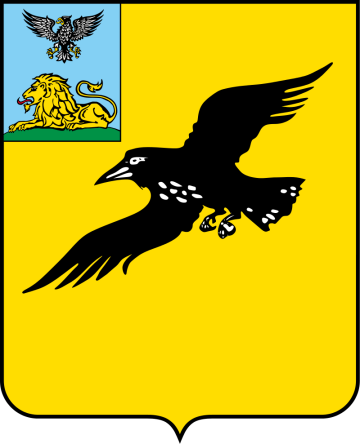 ПРОГРАММА КОМПЛЕКСНОГО РАЗВИТИЯ СИСТЕМ КОММУНАЛЬНОЙ ИНФРАСТРУКТУРЫ ГРАЙВОРОНСКОГО ГОРОДСКОГО ОКРУГА НА 2019-2038 ГОДЫ(Актуализация 2023)Программный документВведениеПрограмма комплексного развития систем коммунальной инфраструктуры Грайворонского городского округа Белгородской области 
на 2019-2038 годы (далее - Программа) разработана в соответствии 
с требованиями Градостроительного кодекса Российской Федерации, 
а также Федерального закона от 06 октября 2003 года № 131-ФЗ «Об общих принципах организации местного самоуправления в Российской Федерации», Генерального плана муниципального образования.Программа комплексного развития систем коммунальной инфраструктуры городского округа – документ, устанавливающий перечень мероприятий по строительству, реконструкции систем электро-, газо-, тепло-, водоснабжения и водоотведения, объектов, используемых для утилизации, обезвреживания и захоронения твердых бытовых отходов, которые предусмотрены соответственно схемами и программами развития единой национальной (общероссийской) электрической сети на долгосрочный период, генеральной схемой размещения объектов электроэнергетики, федеральной программой газификации, соответствующими межрегиональными, региональными программами газификации, схемами теплоснабжения, схемами водоснабжения и водоотведения, программами в области обращения 
с отходами.Система коммунальной инфраструктуры – комплекс технологически связанных между собой объектов и инженерных сооружений, предназначенных для осуществления поставок товаров и оказания услуг в сферах электро-, газо-, тепло-, водоснабжения и водоотведения до точек подключения (технологического присоединения) к инженерным системам электро-, газо-, тепло-, водоснабжения и водоотведения объектов капитального строительства, а также объекты, используемые для утилизации, обезвреживания 
и захоронения твердых бытовых отходов.На основании утвержденной Программы орган местного самоуправления может определять порядок и условия разработки производственных 
и инвестиционных программ организаций коммунального комплекса с учетом местных особенностей и муниципальных правовых актов. Программа является базовым документом для разработки инвестиционных и производственных программ организаций коммунального комплекса муниципального образования.Утвержденная Программа является документом, на основании которого органы местного самоуправления и организации коммунального комплекса принимают решение о подготовке проектной документации на различные виды объектов капитального строительства (объекты производственного 
назначения – головные объекты систем коммунальной инфраструктуры 
и линейные объекты систем коммунальной инфраструктуры), о подготовке проектной документации в отношении отдельных этапов строительства, реконструкции и капитального ремонта перечисленных объектов капитального строительства.Логика разработки Программы базируется на необходимости достижения целевых уровней индикаторов состояния коммунальной инфраструктуры муниципального образования, которые одновременно являются индикаторами выполнения производственных и инвестиционных программ организациями коммунального комплекса при соблюдении ограничений по финансовой нагрузке на областной и местный бюджет, то есть при обеспечении не только технической, но и экономической доступности коммунальных услуг 
для потребителей муниципального образования. Коммунальные системы – капиталоёмкие и масштабные. Отсюда достижение существенных изменений параметров их функционирования за ограниченный интервал времени затруднительно. В виду этого Программа рассматривается на длительном временном интервале (до 2038 года).Целью разработки Программы является обеспечение надежности, качества и эффективности работы коммунального комплекса в соответствии 
с планируемыми потребностями развития муниципального образования 
на период 2019-2038 годов.Программа представляет собой увязанный по задачам, ресурсам и срокам осуществления перечень мероприятий, направленных на обеспечение функционирования 
и развития коммунальной инфраструктуры муниципального образования.Основными задачами Программы являются:инженерно-техническая оптимизация систем коммунальной инфраструктуры муниципального образования;взаимоувязанное по срокам и объемам финансирования перспективное планирование развития систем коммунальной инфраструктуры муниципального образования;разработка мероприятий по комплексной реконструкции 
и модернизации систем коммунальной инфраструктуры муниципального образования;повышение надежности коммунальных систем и качества коммунальных услуг муниципального образования;совершенствование механизмов развития энергосбережения 
и повышение энергоэффективности коммунальной инфраструктуры муниципального образования;повышение инвестиционной привлекательности коммунальной инфраструктуры муниципального образования;обеспечение сбалансированности интересов субъектов коммунальной инфраструктуры и потребителей муниципального образования.Формирование и реализация Программы базируется на следующих принципах:целевом – мероприятия и решения Программы должны обеспечивать достижение поставленных целей;системности – рассмотрение всех субъектов коммунальной инфраструктуры муниципального образования как единой системы с учетом взаимного влияния всех элементов Программы друг на друга;комплексности – формирование Программы в увязке с различными целевыми программами (областными, муниципальными, предприятий 
и организаций), реализуемыми на территории муниципального образования.Перспективные показатели развития муниципального образования являются основой для разработки Программы и формируются на основании:схемы территориального планирования муниципального образования, 
в том числе, схемы границ земельных участков, которые предоставлены 
для размещения объектов капитального строительства местного значения, 
или на которых размещаются объекты капитального строительства, находящиеся в собственности муниципального образования, а также границ зон планирования, размещения объектов капитального строительства местного значения;генерального плана муниципального образования;правил землепользования и застройки муниципального образования;схемы теплоснабжения муниципального образования;схемы водоснабжения и водоотведения муниципального образования.Программа разработана в соответствии со следующими нормативно-правовыми актами и документами:Федеральным законом от 21 июля 2007 года № 185-ФЗ (в редакции Федерального закона от 14 марта 2022 года) «О Фонде содействия реформированию жилищно-коммунального хозяйства»;Указом Президента Российской Федерации от 04 июня 2008 года 
№ 889 «О некоторых мерах по повышению энергетической и экологической эффективности российской экономики»;постановлением Правительства Российской Федерации от 23 июля 2007 года № 464 (в редакции Федерального закона от 16 июля 2009 года) 
«Об утверждении Правил финансирования инвестиционных программ организаций коммунального комплекса - производителей товаров и услуг 
в сфере электро- и (или) теплоснабжения»;постановлением Правительства Российской Федерации от 06 мая 
2011 года № 354 «О предоставлении коммунальных услуг собственникам 
и пользователям помещений в многоквартирных домах и жилых домов»;постановлением Правительства Российской Федерации от 27 августа 2012 года № 857 (в редакции постановления Правительства от 27 февраля 
2017 года) «Об особенностях применения Правил предоставления коммунальных услуг собственникам и пользователям помещений 
в многоквартирных домах и жилых домов»;приказом Министерства регионального развития Российской Федерации от 14 апреля 2008 года № 48 «Об утверждении Методики проведения мониторинга выполнения производственных и инвестиционных программ организаций коммунального комплекса»;инвестиционными программами организаций коммунального комплекса, расположенных на территории муниципального образования 
и (или) осуществляющих деятельность на территории муниципального образования;программами энергосбережения и повышения энергетической эффективности организаций коммунального комплекса, расположенных 
на территории муниципального образования и (или) осуществляющих деятельность на территории муниципального образования (при их наличии);методическими рекомендациями по разработке программ комплексного развития систем коммунальной инфраструктуры населенных пунктов, городских округов, утвержденные Приказом Госстроя от 01 октября 2013 года № 359/ГС;постановлением Правительства Российской Федерации от 14 июня 2013 года № 502 «Об утверждении требований к программам комплексного развития систем коммунальной инфраструктуры поселений, городских округов».Паспорт программы2. Характеристика существующего состояния коммунальной инфраструктуры муниципального образования2.1. Краткий анализ существующего состояния систем ресурсоснабжения муниципального образования2.1.1. ТеплоснабжениеТеплоснабжение жилой и общественной застройки на территории Грайворонского гороского округа осуществляется по смешанной схеме. Индивидуальная жилая застройка и большая часть мелких общественных 
и коммунально-бытовых потребителей оборудованы индивидуальными источниками теплоснабжения, работающими на газообразном топливе, 
и обслуживаются непосредственно потребителями.Многоквартирный жилой фонд, крупные общественные здания, некоторые производственные предприятия, подключены к централизованной системе теплоснабжения, которая состоит из котельных и тепловых сетей. Эксплуатацию 20 котельных и 22,58 км тепловых сетей на территории Грайворонского городского округа осуществляет АО «Грайворон-теплоэнерго».Величина существующей отапливаемой площади строительных фондов представлена в таблице 1. Сведения о величине прироста отапливаемой площади жилого 
и общественного фонда – отсутствуют.Величина существующей отапливаемой площади строительных фондов Грайворонского городского округаТаблица 1В таблице 2 представлены зоны действия и распределение эксплуатационной ответственности между теплоснабжающими 
и теплосетевыми организациями Грайворонского городского округа.Зоны действия и распределение эксплуатационной ответственности между теплоснабжающими и теплосетевыми организациями Грайворонского городского округаТаблица 2Зоны действия котельных Грайворонского городского округа представлены на рисунках 1-20.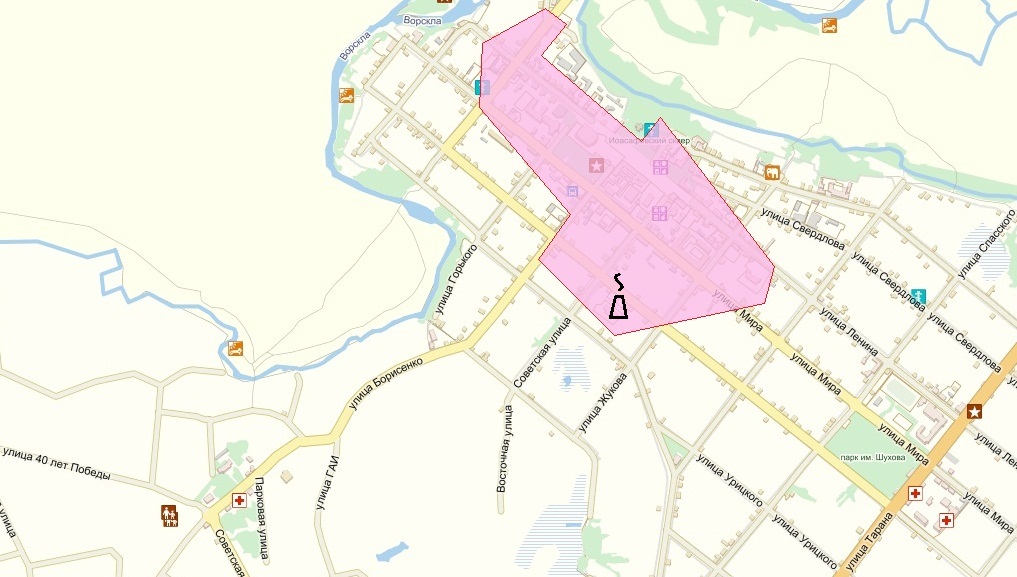 Рисунок 1. Зона действия котельной Луначарского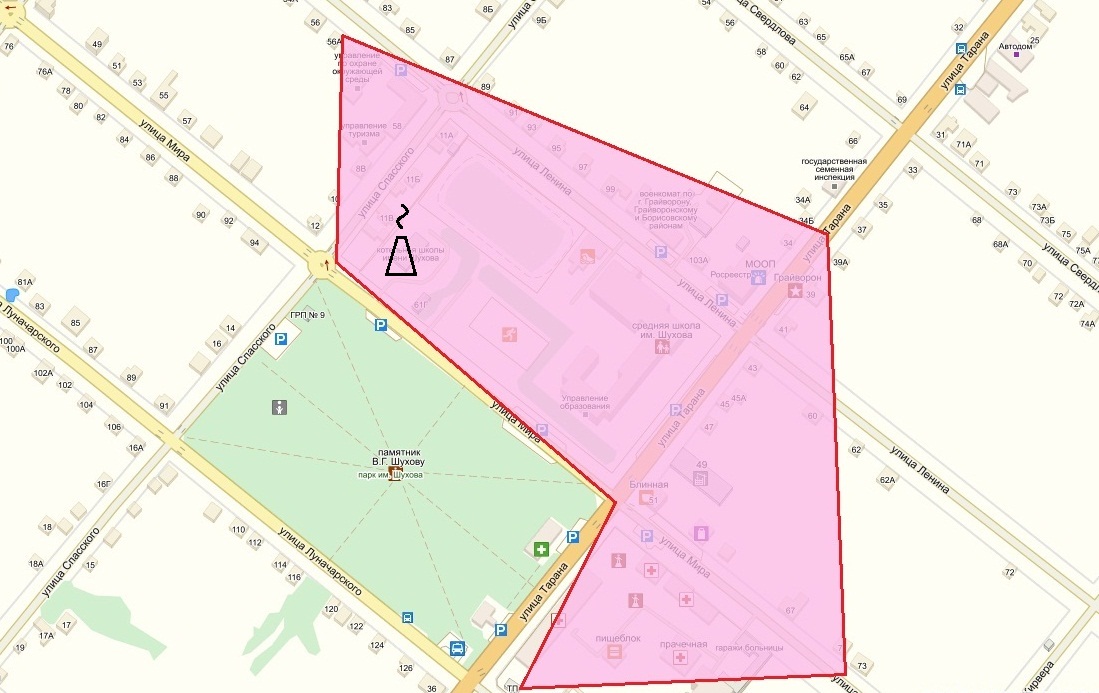 Рисунок 2. Зона действия котельной Шухова 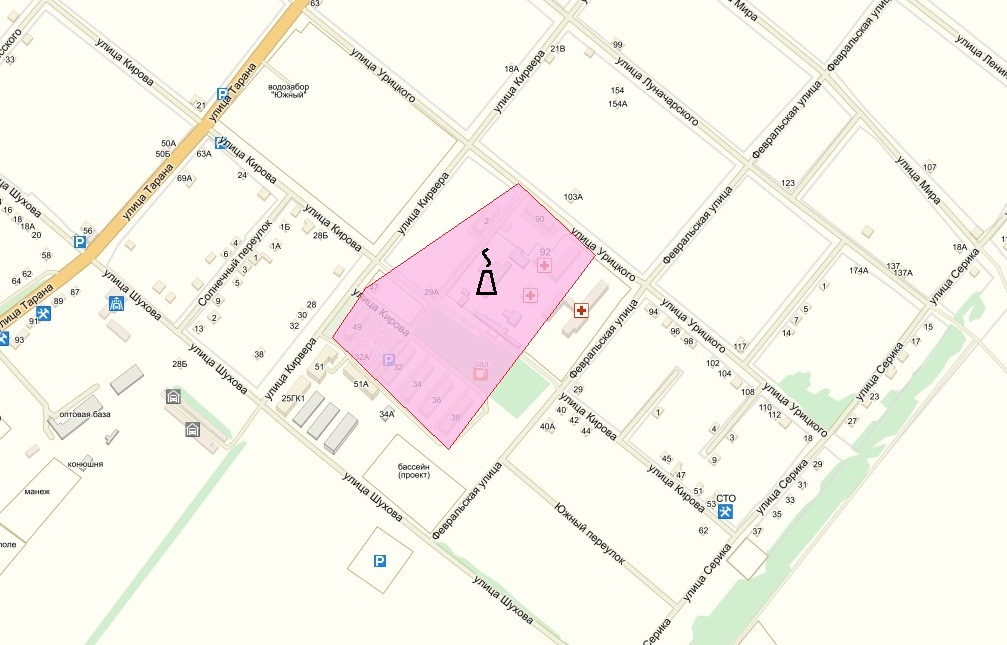 Рисунок 3. Зона действия котельной ПНИ 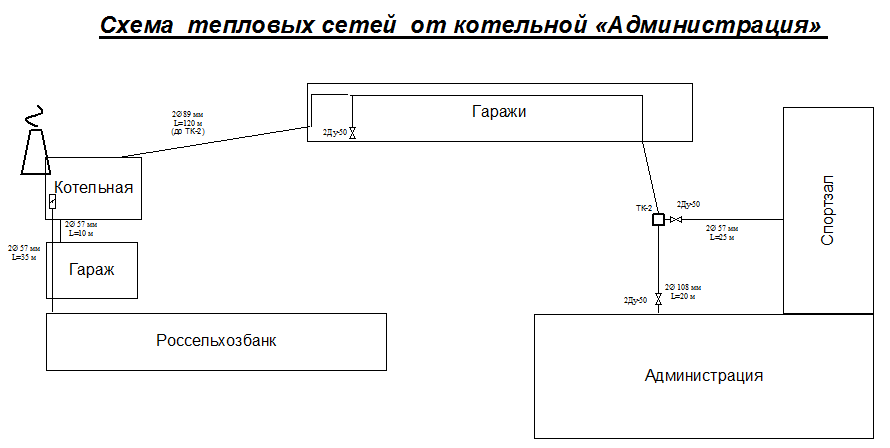 Рисунок 4. Зона действия котельной Администрация округа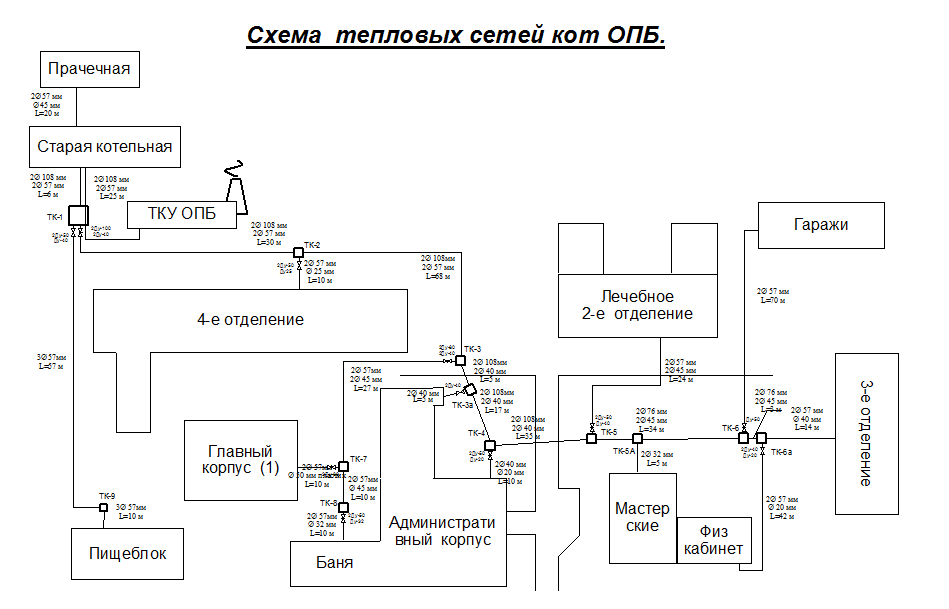 Рисунок 5. Зона действия котельной ОПБ ТКУ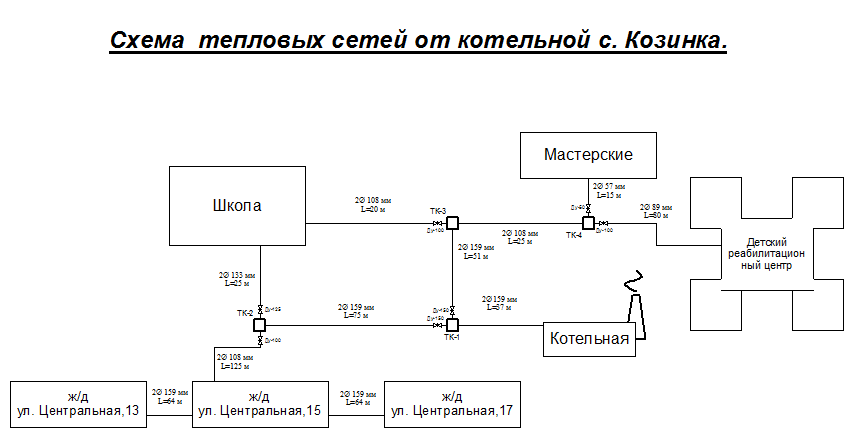 Рисунок 6. Зона действия котельной с. Козинка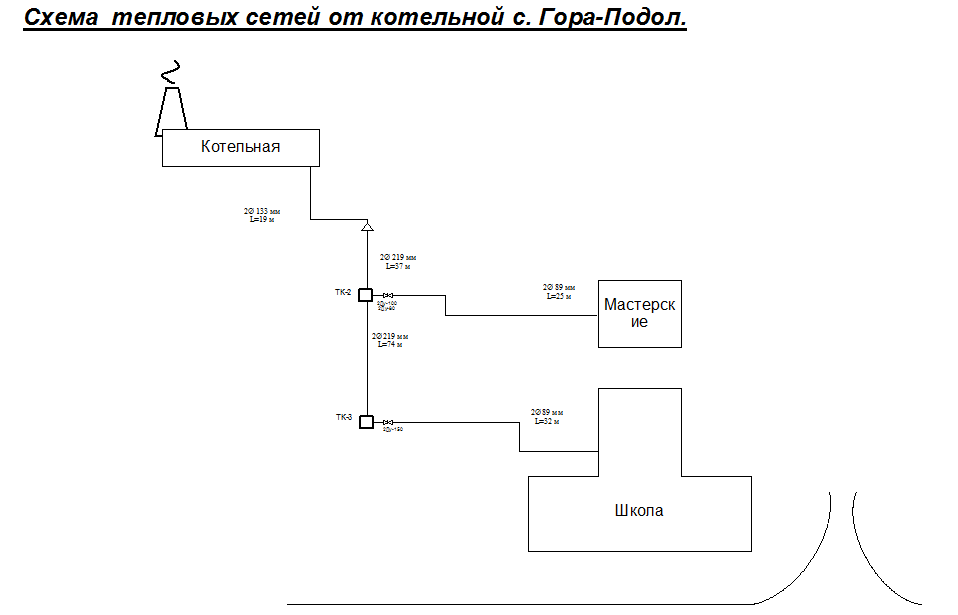 Рисунок 7. Зона действия котельной с. Гора-Подол (школа)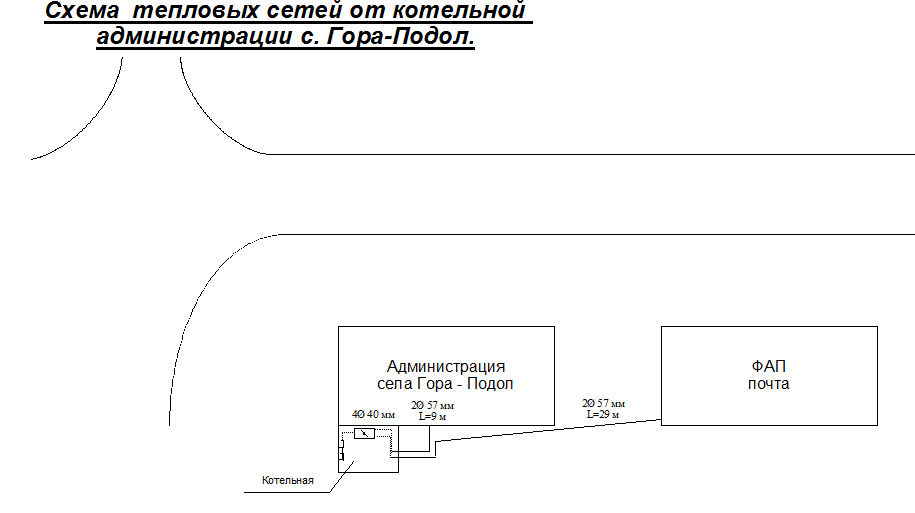 Рисунок 8. Зона действия котельной с. Гора-Подол (администрация)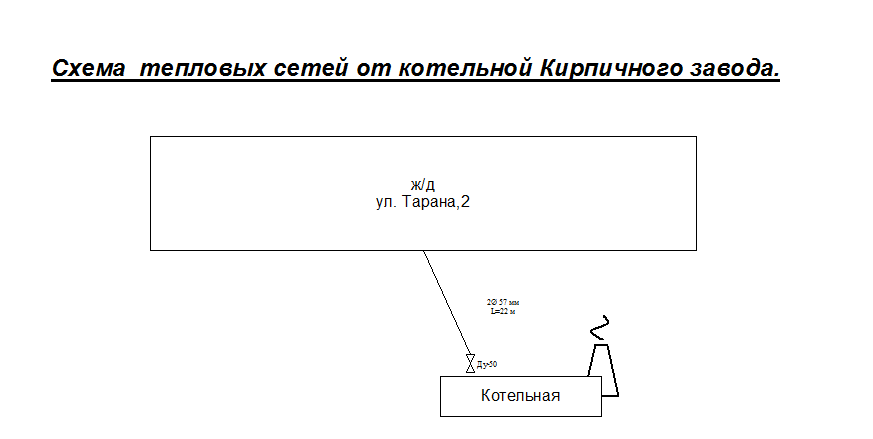 Рисунок 9. Зона действия котельной Кирпичный завод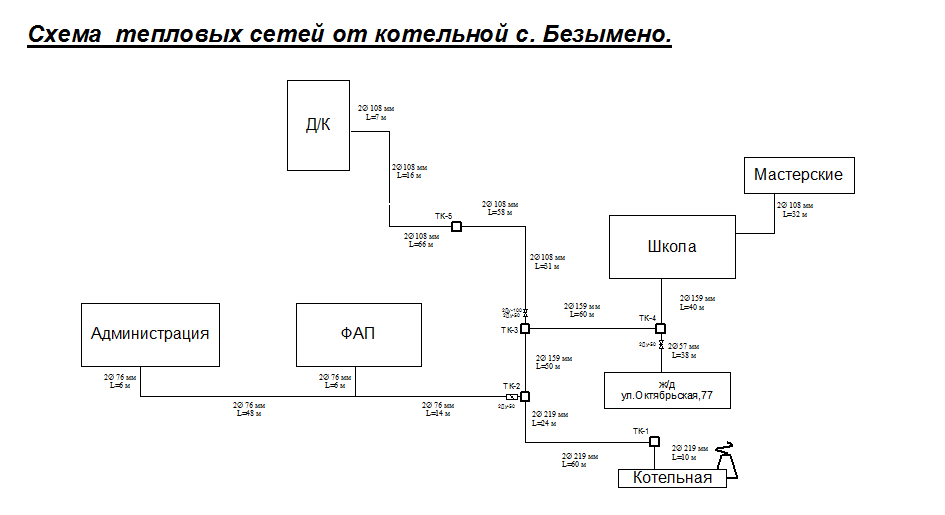 Рисунок 10. Зона действия котельной с. Безымено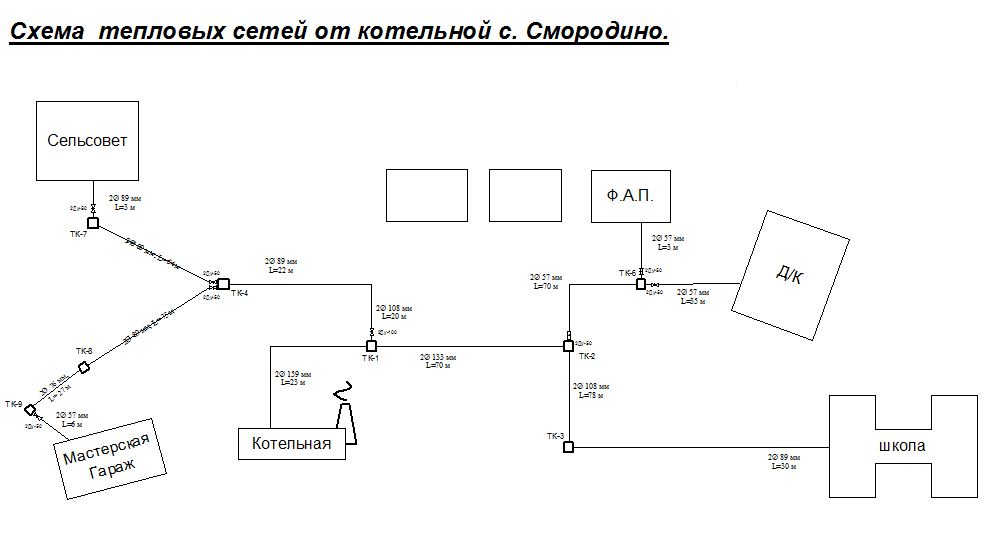 Рисунок 11. Зона действия котельной с. Смородино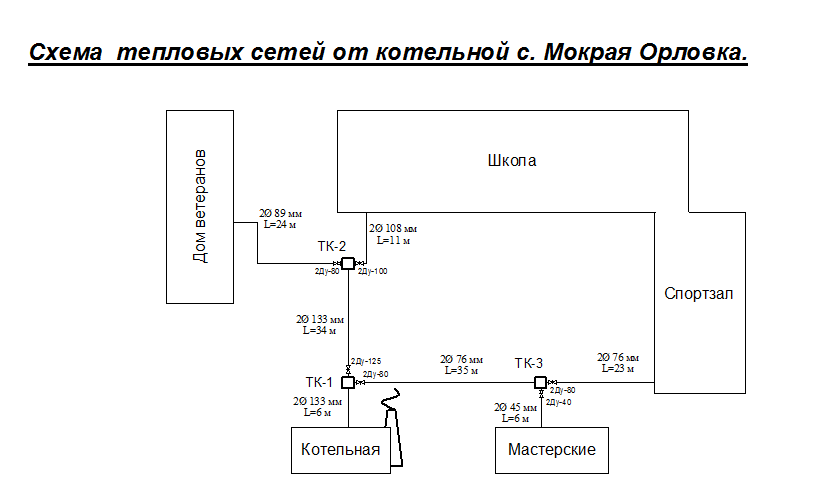 Рисунок 12. Зона действия котельной с. Мокрая Орловка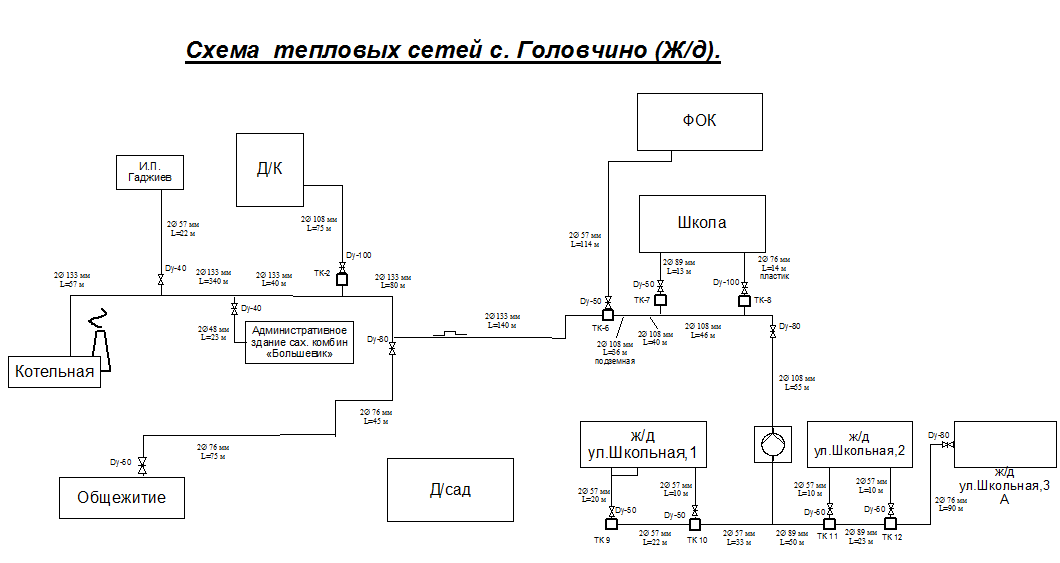 Рисунок 13. Зона действия котельной с. Головчино (поселок)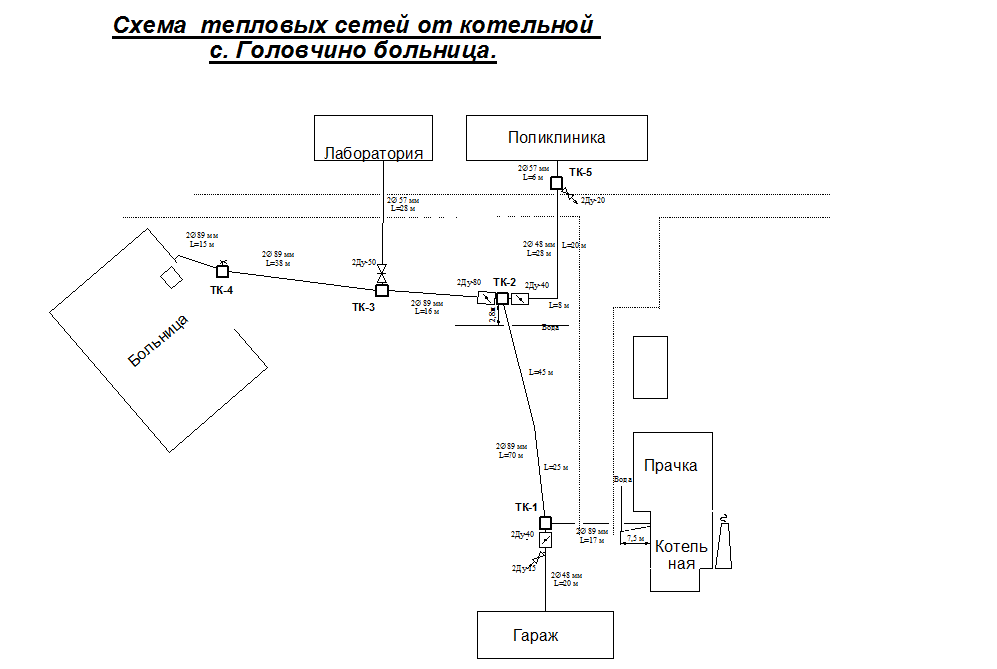 Рисунок 14. Зона действия котельной с. Головчино (больница)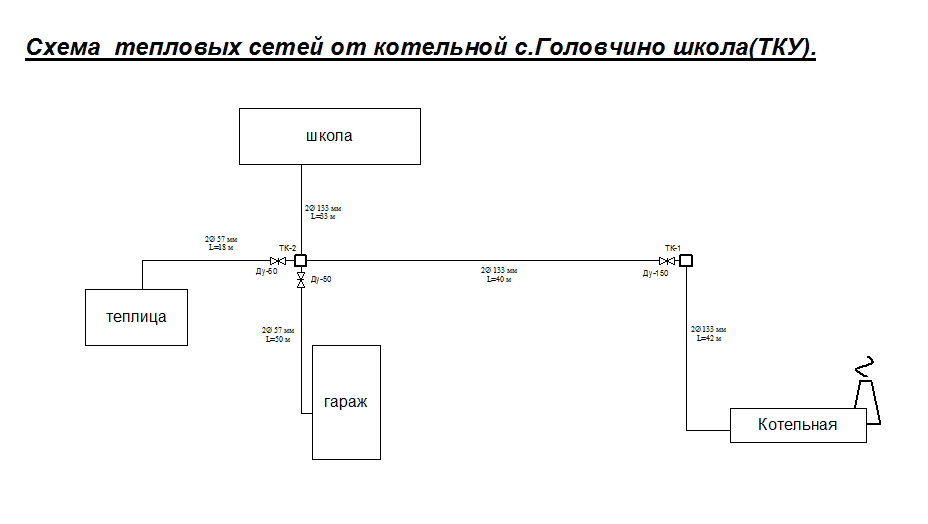 Рисунок 15. Зона действия котельной с. Головчино (школа)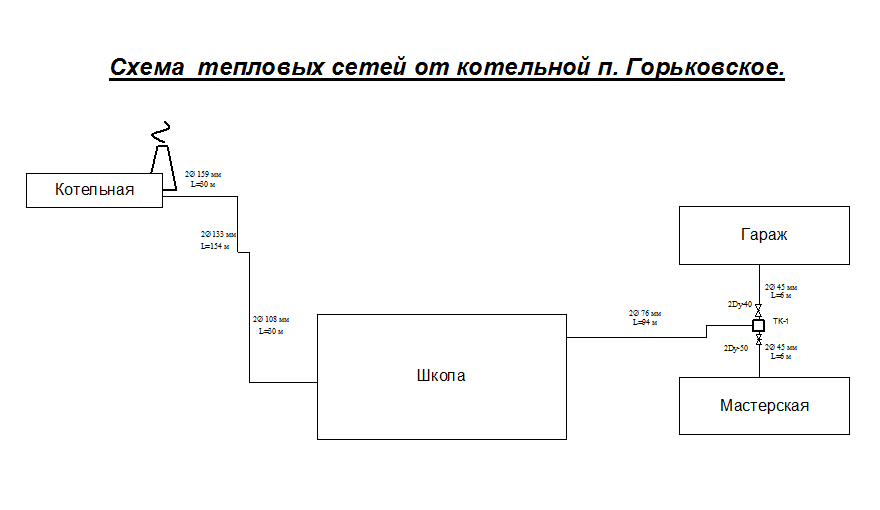 Рисунок 16. Зона действия котельной п. Горьковский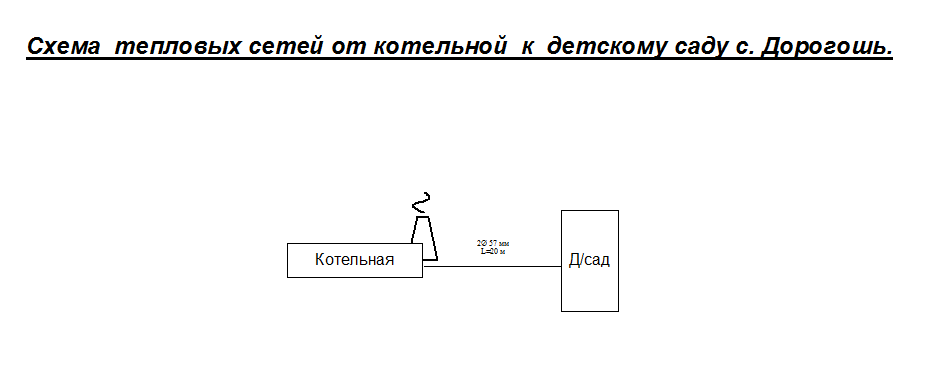 Рисунок 17. Зона действия котельной с. Дорогощь (детский сад)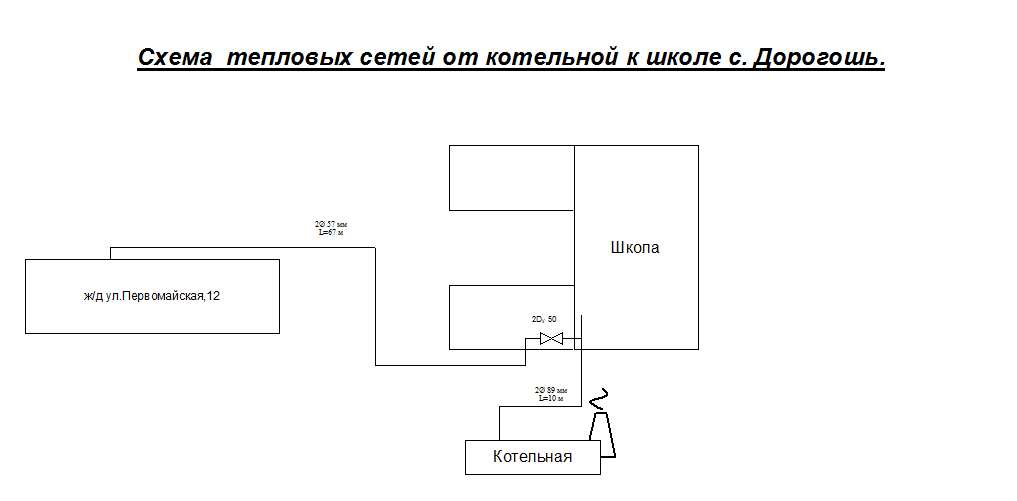 Рисунок 18. Зона действия котельной с. Дорогощь (школа)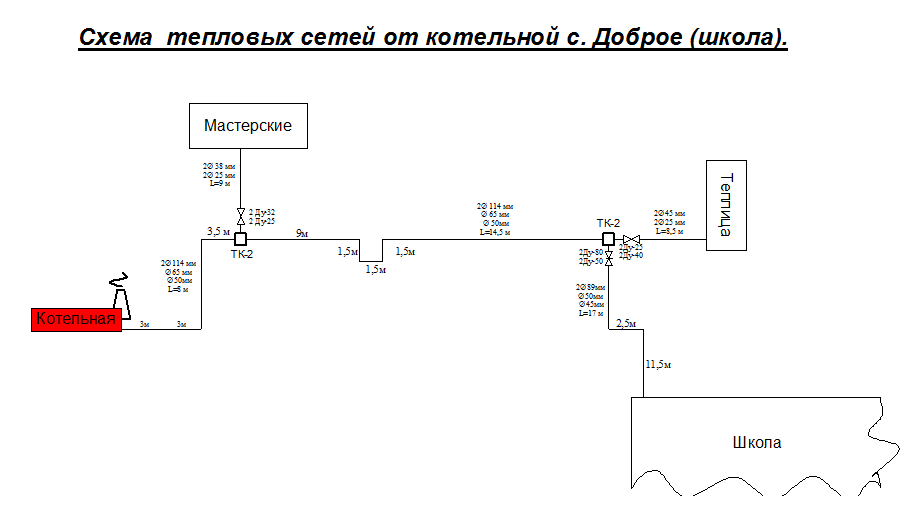 Рисунок 19. Зона действия котельной с. Доброе (школа)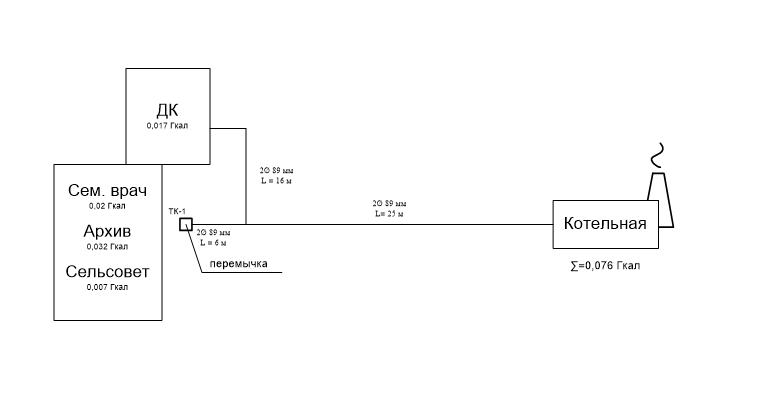 Рисунок 20. Зона действия котельной с. ЗамостьеТепловые нагрузки объектов индивидуальной жилой застройки 
и мелких потребителей учреждений социальной защиты, образования, здравоохранения, культуры обеспечиваются от индивидуальных систем отопления. Подключение существующей индивидуальной застройки к сетям централизованного теплоснабжения не планируется.Структура основного оборудования теплоисточников Грайворонского городского округаКотельная ЛуначарскогоУстановленная тепловая мощность котельной составляет 6,64 Гкал/час. Котельная Луначарского предназначена для обеспечения тепловой энергией жилых и социальных потребителей, находящихся на территории Грайворонского городского округа. В котельной установлено 2 водогрейных котла типа КСВ-1,86Г тепловой производительностью 1,6 Гкал/час, и 2 водогрейных котла КВа-2,0 тепловой производительностью 1,72 Гкал/час. Топливо – природный газ. Резервного топлива нет.Регулирование отпуска теплоты – качественное по нагрузке отопления. Температурный график отпуска теплоты с котельной 95/70 ºС. Схема присоединения потребителя к тепловым сетям – закрытая, зависимая. 
ГВС – отсутствует.Параметры давления сетевой воды в подающем трубопроводе - 
4,0 кгс/см2. Структура основного оборудования котельной Луначарского представлена в таблицах 3 - 4.Структура основного оборудования котельной ЛуначарскогоТаблица 3Структура насосного оборудования котельнойТаблица 4Котельная ШуховаУстановленная тепловая мощность котельной составляет 2,46 Гкал/час. Котельная Шухова предназначена для обеспечения тепловой энергией жилых и социальных потребителей, находящихся на территории Грайворонского городского округа. В котельной установлен 1 водогрейный котел типа 
КВа-1,6 тепловой производительностью 1,38 Гкал/час и 1 водогрейный котел типа КВа-1,25 тепловой производительностью 1,08 Гкал/час.Топливо – природный газ. Резервного топлива нет.Регулирование отпуска теплоты – качественное по нагрузке отопления. Температурный график отпуска теплоты с котельной 95/70 ºС. 
Схема присоединения потребителя к тепловым сетям – закрытая, зависимая. ГВС – отсутствует.Параметры давления сетевой воды в подающем трубопроводе 
4,0 кгс/см2.Структура основного оборудования котельной Шухова представлена 
в таблицах 5 - 6.Структура основного оборудования котельной ШуховаТаблица 5Насосное оборудование котельнойТаблица 6Котельная ПНИУстановленная тепловая мощность котельной составляет 2,51 Гкал/час. Котельная ПНИ для обеспечения тепловой энергией жилых и социальных потребителей, находящихся на территории Грайворонского городского округа.В котельной установлено 4 водогрейных котла типа НР-18 тепловой производительностью 0,52 Гкал/час и 1 водогрейный котел LamborghiniMegaPrex N500тепловой производительностью 0,43 Гкал/час.Топливо – природный газ. Резервного топлива нет.Регулирование отпуска теплоты – качественное по нагрузке отопления. Температурный график отпуска теплоты с котельной 95/70 ºС. Схема присоединения потребителя к тепловым сетям – закрытая, зависимая. 
ГВС – присутствует.Параметры давления сетевой воды в подающем трубопроводе 
4,5 кгс/см2. Структура основного оборудования котельной №3 представлена 
в таблицах 7 - 8.Структура основного оборудования котельной ПНИТаблица 7Структура насосного оборудования Котельной ПНИТаблица 8Котельная Администрация округаУстановленная тепловая мощность котельной составляет 
0,344 Гкал/час. Котельная Администрации округа предназначена 
для обеспечения тепловой энергией жилых и социальных потребителей, находящихся на территории Грайворонского городского округа. В котельной установлено 4 водогрейных котла типа Хопёр-100 тепловой производительностью 0,09 Гкал/час.Топливо – природный газ. Резервного топлива нет.Регулирование отпуска теплоты – качественное по нагрузке отопления. Температурный график отпуска теплоты с котельной 95/70 ºС. Схема присоединения потребителя к тепловым сетям – закрытая, зависимая. 
ГВС – отсутствует.Параметры давления сетевой воды в подающем трубопроводе 
2,0 кгс/см2.Структура основного оборудования котельной №4 представлена 
в таблицах 9 - 10.Структура основного оборудования котельной Администрация округаТаблица 9Насосное оборудование Котельной Администрация округаТаблица 10Котельная ОПБ ТКУУстановленная тепловая мощность котельной составляет 1,03 Гкал/час. Котельная ОПБ ТКУ предназначена для обеспечения тепловой энергией социальных потребителей, находящихся на территории Грайворонского городского округа. В котельной установлен 1 водогрейный котла типа ТТМ-400 тепловой производительностью 0,35 Гкал/час и 1 водогрейный котла типа 
ТТМ-800 тепловой производительностью 0,69 Гкал/час.Топливо – природный газ. Резервного топлива нет.Регулирование отпуска теплоты – качественное по нагрузке отопления. Температурный график отпуска теплоты с котельной 95/70 ºС. 
Схема присоединения потребителя к тепловым сетям – закрытая, зависимая. Система ГВС закрытая.Параметры давления сетевой воды в подающем трубопроводе 
3,0 кгс/см2.Структура основного оборудования котельной №5 представлена 
в таблицах 11-11.1.Структура основного оборудования котельной ОПБ ТКУТаблица 11Насосное оборудование котельной ОПБ ТКУТаблица 11.1Котельная с. Козинка ТКУУстановленная тепловая мощность котельной составляет 1,1 Гкал/час. Котельная ТКУ с. Козинка предназначена для обеспечения тепловой энергией жилых и социальных потребителей, находящихся на территории с. Козинка. В котельной установлено 2 водогрейных котла типа Вулкан VK-550 тепловой производительностью 0,47 Гкал/час.Топливо – природный газ. Резервного топлива нет.Регулирование отпуска теплоты – качественное по нагрузке отопления. Температурный график отпуска теплоты с котельной 95/70 ºС. Схема присоединения потребителя к тепловым сетям – закрытая, зависимая. 
ГВС – отсутствует.Параметры давления сетевой воды в подающем трубопроводе 
4,0 кгс/см2.Структура основного оборудования котельной с. Козинка 
ТКУ представлена в таблицах 12-12.1.Структура основного оборудования котельной с. Козинка ТКУТаблица 12Насосное оборудование котельной с. Козинка ТКУТаблица 12.1Котельная с. Гора-Подол (школа)Установленная тепловая мощность котельной составляет 2,58 Гкал/час. Котельная с. Гора – Подол (школа) предназначена для обеспечения тепловой энергией жилых и социальных потребителей, находящихся на территории 
с. Гора-Подол. В котельной установлен 3 водогрейный котел типа Факел Г тепловой производительностью 0,9 Гкал/час.Топливо – природный газ. Резервного топлива нет.Регулирование отпуска теплоты – качественное по нагрузке отопления. Температурный график отпуска теплоты с котельной 95/70 ºС. 
Схема присоединения потребителя к тепловым сетям – закрытая, зависимая. ГВС – отсутствует.Параметры давления сетевой воды в подающем трубопроводе 
3,0 кгс/см2.Структура основного оборудования котельной с. Гора-Подол (школа) представлена в таблицах 13 - 14.Структура основного оборудования котельной с. Гора-Подол (школа)Таблица 13Насосное оборудование Котельной с. Гора-Подол (школа)Таблица 14Котельная с. Гора-Подол (администрация)Установленная тепловая мощность котельной составляет 
0,056 Гкал/час. Котельная с. Гора-Подол (администрация) для обеспечения тепловой энергией жилых и социальных потребителей, находящихся 
на территории с. Гора-Подол. В котельной установлено 2 водогрейных котла типа Elektrolux тепловой производительностью 0,026 Гкал/час.Топливо – природный газ. Резервного топлива нет.Регулирование отпуска теплоты – качественное по нагрузке отопления. Температурный график отпуска теплоты с котельной 95/70 ºС. 
Схема присоединения потребителя к тепловым сетям – закрытая, зависимая. ГВС – отсутствует.Параметры давления сетевой воды в подающем трубопроводе 
1,5 кгс/см2.Структура основного оборудования котельной с. Гора-Подол (администрация) представлена в таблицах 15 - 16.Структура основного оборудования с. Гора-Подол (администрация)Таблица 15Насосное оборудование с. Гора-Подол (администрация)Таблица 16Котельная Кирпичный заводУстановленная тепловая мощность котельной составляет 
0,168 Гкал/час. Котельная Кирпичный завод предназначена для обеспечения тепловой энергией жилых и социальных потребителей, находящихся 
на территории с. Гора-Подол. В котельной установлен 1 водогрейный котел ИШМА-100 тепловой производительностью 0,08 Гкал/час 1 водогрейный котел Хопёр-100 тепловой производительностью 0,08 Гкал/час.Топливо – природный газ. Резервного топлива нет.Регулирование отпуска теплоты – качественное по нагрузке отопления. Температурный график отпуска теплоты с котельной 95/70 ºС. 
Схема присоединения потребителя к тепловым сетям – закрытая, зависимая. ГВС – отсутствует.Параметры давления сетевой воды в подающем трубопроводе 
2,5 кгс/см2.Структура основного оборудования котельной Кирпичный завод представлена в таблице 17 - 18.Структура основного оборудования котельной Кирпичный заводТаблица 17Насосное оборудование Котельной Кирпичный заводТаблица 18Котельная с. БезыменоУстановленная тепловая мощность котельной составляет 2,07 Гкал/час. Котельная с. Безымено предназначена для обеспечения тепловой энергией жилых и социальных потребителей, находящихся на территории с. Безымено. В котельной установлено 3 водогрейных котла типа Е-1/9 тепловой производительностью 0,69 Гкал/час.Топливо – природный газ. Резервного топлива нет.Регулирование отпуска теплоты – качественное по нагрузке отопления. Температурный график отпуска теплоты с котельной 95/70 ºС. Схема присоединения потребителя к тепловым сетям – закрытая, зависимая. ГВС – отсутствует.Параметры давления сетевой воды в подающем трубопроводе 
4,0 кгс/см2.Структура основного оборудования Котельной с. Безымено  представлена в таблицах 19 - 20.Структура основного оборудования Котельной с. БезыменоТаблица 19Насосное оборудование Котельной с. БезыменоТаблица 20Котельная с. СмородиноУстановленная тепловая мощность котельной составляет 1,56 Гкал/час. Котельная с. Смородино предназначена для обеспечения тепловой энергией жилых и социальных потребителей, находящихся на территории 
с. Смородино. В котельной установлено 3 водогрейных котла типа 
НР-18 тепловой производительностью 0,52 Гкал/час.Топливо – природный газ. Резервного топлива нет.Регулирование отпуска теплоты – качественное по нагрузке отопления. Температурный график отпуска теплоты с котельной 95/70 ºС. Схема присоединения потребителя к тепловым сетям – закрытая, зависимая. ГВС – отсутствует.	Параметры давления сетевой воды в подающем трубопроводе 
3,0  кгс/см2.Структура основного оборудования Котельной с. Смородино представлена в таблицах 21 - 22.Структура основного оборудования Котельной с. СмородиноТаблица 21Насосное оборудование Котельной с. СмородиноТаблица 22Котельной с. Мокрая ОрловкаУстановленная тепловая мощность котельной составляет 1,2 Гкал/час. Котельная с. Мокрая Орловка предназначена для обеспечения тепловой энергией жилых и социальных потребителей, находящихся на территории 
с. Мокрая Орловка. В котельной установлено 2 водогрейных котла типа 
КВГ 0,7-115 тепловой производительностью 0,6 Гкал/час.Топливо – природный газ. Резервного топлива нет.Регулирование отпуска теплоты – качественное по нагрузке отопления. Температурный график отпуска теплоты с котельной 95/70 ºС. 
Схема присоединения потребителя к тепловым сетям – закрытая, зависимая. ГВС – отсутствует.Параметры давления сетевой воды в подающем трубопроводе 
2,4 кгс/см2.Структура основного оборудования Котельной с. Мокрая Орловка представлена в таблицах 23 - 24.Структура основного оборудования Котельной с. Мокрая ОрловкаТаблица 23Насосное оборудование Котельной с. Мокрая ОрловкаТаблица 24Котельная с. Головчино (поселок)Установленная тепловая мощность котельной составляет 1,8 Гкал/час. Котельная с. Головчино (поселок) предназначена для обеспечения тепловой энергией жилых и социальных потребителей, находящихся на территории с. Головчино. В котельной установлено 3 водогрейных котла типа КВГ 0,7-115 тепловой производительностью 0,6 Гкал/часТопливо – природный газ. Резервного топлива нет.Регулирование отпуска теплоты – качественное по нагрузке отопления. Температурный график отпуска теплоты с котельной 95/70 ºС. 
Схема присоединения потребителя к тепловым сетям – закрытая, зависимая. ГВС – отсутствует.Параметры давления сетевой воды в подающем трубопроводе 
3,8  кгс/см2.Структура основного оборудования Котельной с. Головчино (поселок) представлена в таблицах 25-26.Структура основного оборудования Котельной с. Головчино (поселок)Таблица 25Насосное оборудование Котельной с. Головчино (поселок)Таблица 26Котельная с. Головчино (больница)Установленная тепловая мощность котельной составляет 
0,246 Гкал/час. Котельная с. Головчино (больница) предназначена 
для обеспечения тепловой энергией жилых и социальных потребителей, находящихся на территории с. Головчино. В котельной установлено 
3 водогрейных котла типа ИШМА-100 тепловой производительностью
0,082 Гкал/час.Топливо – природный газ. Резервного топлива нет.Регулирование отпуска теплоты – качественное по нагрузке отопления. Температурный график отпуска теплоты с котельной 95/70 ºС. 
Схема присоединения потребителя к тепловым сетям – закрытая, зависимая. ГВС – отсутствует.Параметры давления сетевой воды в подающем трубопроводе 
2,0 кгс/см2.Структура основного оборудования котельной представлена в таблицах 27-28.Структура основного оборудования котельной № 68Таблица 27Насосное оборудование Котельной с. Головчино (больница)Таблица 28Котельная с. Головчино ТКУУстановленная тепловая мощность котельной составляет 1,0 Гкал/час. Котельная с. Головчино ТКУ предназначена для обеспечения тепловой энергией социальных потребителей, находящихся на территории 
с. Головчино. В котельной установлено 2 водогрейных котла типа 
VK-500 тепловой производительностью 0,43 Гкал/час.Топливо – природный газ. Резервного топлива нет.Регулирование отпуска теплоты – качественное по нагрузке отопления. Температурный график отпуска теплоты с котельной 95/70 ºС. 
Схема присоединения потребителя к тепловым сетям – закрытая, зависимая. ГВС – отсутствует.Параметры давления сетевой воды в подающем трубопроводе 
4,0 кгс/см2.Структура основного оборудования Котельной с. Головчино 
ТКУ представлена в таблицах 29-29.1.Структура основного оборудования Котельной с. Головчино ТКУТаблица 29Насосное оборудование Котельной с. Головчино ТКУТаблица 29.1Котельная п. ГорьковскийУстановленная тепловая мощность котельной составляет 1,72 Гкал/час. Котельная пос. Горьковский предназначена для обеспечения тепловой энергией жилых и социальных потребителей, находящихся на территории 
п. Горьковский. В котельной установлено 2 водогрейных котла типа КВа-1Г тепловой производительностью 0,86 Гкал/час.Топливо – природный газ. Резервного топлива нет.Регулирование отпуска теплоты – качественное по нагрузке отопления. Температурный график отпуска теплоты с котельной 95/70 ºС. 
Схема присоединения потребителя к тепловым сетям – закрытая, зависимая. ГВС – отсутствует.Параметры давления сетевой воды в подающем трубопроводе 
3,4 кгс/см2.Структура основного оборудования Котельной п. Горьковский представлена в таблицах 30-31.Структура основного оборудования котельной п. ГорьковкийТаблица 30Насосное оборудование п. ГорьковскийТаблица 31Котельная с. Дорогощь (детский сад)Установленная тепловая мощность котельной составляет 
0,086 Гкал/час. Котельная с. Дорогощь (детский сад) предназначена 
для обеспечения тепловой энергией жилых и социальных потребителей, находящихся на территории с. Дорогощь. В котельной установлено 
2 водогрейных котла типа БЭМ-0,05 тепловой производительностью 
0,043 Гкал/час.Топливо – природный газ. Резервного топлива нет.Регулирование отпуска теплоты – качественное по нагрузке отопления. Температурный график отпуска теплоты с котельной 95/70 ºС. 
Схема присоединения потребителя к тепловым сетям – закрытая, зависимая. ГВС – отсутствует.Параметры давления сетевой воды в подающем трубопроводе 
0,5 кгс/см2.Структура основного оборудования Котельной с. Дорогощь (детский сад) представлена в таблицах 32-33.Структура основного оборудования Котельной с. Дорогощь (детский сад)Таблица 32Насосное оборудование Котельной с. Дорогощь (детский сад)Таблица 33Котельная с. Дорогощь (школа)Установленная тепловая мощность котельной составляет 
0,219 Гкал/час. Котельная с. Дорогощь (школа) предназначена для обеспечения тепловой энергией жилых и социальных потребителей, находящихся на Дорогощанской сельской территории. 
В котельной установлен1 водогрейный котел типа RSP150 тепловой производительностью 0,116 Гкал/часи 1 водогрейный котел 
RSA120 тепловой производительностью 0,103 Гкал/час.Топливо – природный газ. Резервного топлива нет.Регулирование отпуска теплоты – качественное по нагрузке отопления. Температурный график отпуска теплоты с котельной 95/70 ºС. Схема присоединения потребителя к тепловым сетям – закрытая, зависимая. 
ГВС – отсутствует.Параметры давления сетевой воды в подающем трубопроводе - 
1,2 кгс/см2.Структура основного оборудования Котельной с. Дорогощь (школа) представлена в таблицах 34-35.Структура основного оборудования Котельной с. Дорогощь (школа)Таблица 34Насосное оборудование Котельной с. Дорогощь (школа)Таблица 35Котельная с. Доброе (школа)Установленная тепловая мощность котельной составляет 
0,516 Гкал/час. Котельная с. Доброе предназначена для обеспечения тепловой энергией жилых и социальных потребителей, находящихся 
на территории с. Доброе. В котельной установлено 2 водогрейных котла типа BUDERUS тепловой производительностью 0,26 Гкал/час.Топливо – природный газ. Резервного топлива нет.Регулирование отпуска теплоты – качественное по нагрузке отопления. Температурный график отпуска теплоты с котельной 95/70 ºС. 
Схема присоединения потребителя к тепловым сетям – закрытая, зависимая. Система ГВС закрытая.Параметры давления сетевой воды в подающем трубопроводе 
2,8 кгс/см2.Структура основного оборудования Котельной с. Доброе (школа) представлена в таблицах 36-37.Структура основного оборудования Котельной с. Доброе (школа)Таблица 36Насосное оборудование Котельной с. Доброе (школа)Таблица 37Котельная с. ЗамостьеУстановленная тепловая мощность котельной составляет 
0,151 Гкал/час. Котельная с. Замостье предназначена для обеспечения тепловой энергией жилых и социальных потребителей, находящихся 
на территории с. Замостье. В котельной установлено 2 водогрейных котла типа ИШМА-100У и Лемакс-80 тепловой производительностью 
0,151 Гкал/час.Топливо – природный газ. Резервного топлива нет.Регулирование отпуска теплоты – качественное по нагрузке отопления. Температурный график отпуска теплоты с котельной 95/70 ºС. 
Схема присоединения потребителя к тепловым сетям – закрытая, зависимая. Система ГВС отсутствует.Параметры давления сетевой воды в подающем трубопроводе - 
2,8 кгс/см2.Структура основного оборудования Котельной с. Замостье представлена в таблицах 38 - 39.Структура основного оборудования Котельной с. ЗамостьеТаблица 38Насосное оборудование Котельной с. ЗамостьеТаблица 39Параметры установленной мощности теплофикационного оборудования источников тепловой энергии Грайворонского городского округа представлены в таблице 40 и на рисунке 21.Параметры установленной мощности теплофикационного оборудования Грайворонского городского округаТаблица 40Рисунок 21.Установленная мощность котельных Грайворонского городского округа.2.1.2. ВодоснабжениеВодоснабжение, как отрасль, играет огромную роль в обеспечении жизнедеятельности городского округа и требует целенаправленных мероприятий по развитию надежной системы хозяйственно-питьевого водоснабжения.Грайворонский городской округ имеет площадь населенных пунктов 853,8 км². Количество населенных пунктов – 40. Общая численность населения на 01 января 2022 года – 26 857 чел. Водоснабжение Грайворонского городского округа осуществляется от 20 основных водозаборов. Протяжённость водопроводных сетей по городскому округу составляет 161,66 км. Системы водоснабжения в городском округе объединены 
для хозяйственно-питьевых и противопожарных нужд.Служба водопроводного хозяйства включает в себя эксплуатацию 
и обслуживание водоразборных колонок; пожарных гидрантов; артезианских скважин; водонапорных башен; сетей и водоводов.Основным оборудованием являются погружные насосы ЭЦВ. Зоны санитарной охраны водозаборов, в целях санитарно-эпидемиологической надежности, предусмотрены в соответствии с требованиями 
«СП 31.13330.2021 «СНиП 2.04.02-84* Водоснабжение. Наружные сети 
и сооружения» (Приказ Минстроя России от 27 декабря 2021 года 
№ 1016/gh) и постановлением Главного государственного санитарного врача Российской Федерации от 14 марта 2002 года № 10 «О введении в действие Санитарных правил и норм «Зоны санитарной охраны источников водоснабжения и водопроводов питьевого назначения. 
СанПиН 2.1.4.1110-02».Износ основных фондов в среднем для сетей составляет 57,9%, 
для оборудования - 45%, а также в связи с повышением требований 
к водоводам и качеству хозяйственно-питьевой воды, усовершенствованием технологического оборудования необходимо провести реконструкцию систем и сооружений.Наружное пожаротушение предусматривается из подземных пожарных гидрантов, установленных на сетях.Система водоснабжения Грайворонского городского округа осуществляется по следующей схеме: вода из артезианской скважины 
при помощи погружных насосов подаётся по водопроводу в водонапорную башню, а затем по распределительной сети потребителям. Сводная информация оценки технического состояния насосного оборудования представлена в таблице 39.Заключение о техническом состоянии насосного оборудования водозаборных скважинТаблица 39Для обеспечения санитарно-эпидемиологической надежности водозабора хозяйственно-питьевого назначения в соответствии с требованиями 
СанПиН 2.1.4.1110-02 «Зоны санитарной охраны источников водоснабжения 
и водопроводов питьевого назначения», предусматриваются зоны санитарной охраны (ЗСО) источника водоснабжения и водопроводных сооружений.Качество подаваемой населению воды (на всем пути транспортирования 
от водозаборного устройства до потребителя) должно подвергаться санитарному контролю. Санитарный надзор, осуществляемый санэпидстанцией, распространяется на всю систему хозяйственно-питьевого водоснабжения. На территории, входящей в зону санитарной охраны, должен быть установлен режим, обеспечивающий надежную защиту источников водоснабжения от загрязнения и сохранение требуемых качеств воды.На территории Грайворонского городского округа водоснабжение осуществляется из подземных источников. Подъем воды осуществляется погружными насосами марки ЭЦВ различной мощности. От водозаборных скважин на водозаборах Грайворонского городского округа вода с помощью погружного насосного агрегата подаётся в водонапорную башню и в сеть 
к потребителям, подъем воды осуществляется через частотные преобразователи, станции обезжелезивания, подземные резервуары, в станцию 2-го подъема. Скважины работают в ручном режиме.Сводная информация о насосном оборудовании представлена 
в таблице 40.Информация о насосном оборудованииТаблица 40Описание состояния и функционирования существующих насосных станций обезжелезивания приведены в таблице 40.1.Заключение о техническом состоянии насосного оборудования станции обезжелезиванияТаблица 40.1Технические характеристики насосной станцииТаблица 40.2Снабжение абонентов холодной питьевой водой надлежащего качества осуществляется через централизованную систему сетей водопровода. Характеристика сетей Грайворонского городского округа представлена 
в таблице 41.Характеристика сетей водоснабжения Грайворонского городского округаТаблица 412.1.3. ВодоотведениеВ Грайворонском городском округе имеется три нитки канализирования 
с централизованной системой хозяйственно-бытовой канализации. Система водоотведения работает следующим образом: сточные воды от абонентов, 
по самотечной сети поступают в приемную камеру КНС, после чего стоки насосным оборудованием КНС по напорным сетям канализации перекачиваются на очистные сооружения канализации для очистки.Канализационная сеть имеет протяжённость 19,93 км, выполнена 
из асбестоцемента и чугуна. Канализационными сетями охвачена территория средней и малоэтажной жилой застройки. Сеть водоотведения является самотечно-напорной и предназначена для транспортирования хозяйственно-бытовых сточных вод. Информация о существующих канализационных сетях Грайворонского городского округа указана в таблице 42. Сведения о существующих канализационных сетяхТаблица 42Информация о существующих канализационных насосных станциях представлена в таблице 43.Сведения о существующих насосных станцияхТаблица 43Сточные воды с территории города по самотечным канализационным трубопроводам поступают через решётку, на которой задерживаются крупные отбросы (мусор) в приемный резервуар КНС города, далее сточные воды подаются на очистные сооружения.На очистных сооружениях сточные воды проходят следующие стадии очистки:1. Механическая очистка - песколовки, первичные отстойники.2. Биологическая очистка - аэротанки, вторичные отстойники.3. Обеззараживание стоков - ультрафиолетовая очистка.4. Обеззараживание осадка - иловые площадки.Механическая очистка предназначена для осветления сточных вод. Этот блок состоит из приемной камеры, механизированных решеток, песколовок 
и первичных отстойников. Сточные воды, прошедшие механическую очистку на существующих сооружениях (решетки, песколовки, первичные отстойники), подвергаются биологической очистке в аэротанках.В состав блока биологической очистки входят аэротанки и вторичные отстойники. Процесс биологической очистки происходит за счет жизнедеятельности в аэротанке активного ила при постоянном контакте с кислородом воздуха, нагнетаемого в аэротанке. Активный ил – это биоценоз, населенный различными бактериями, простейшими и многоклеточными микроорганизмами, которые трансформируют загрязняющие вещества сточных вод и таким образом очищают их. В аэротанках в процессе жизнедеятельности аэробных микроорганизмов происходит очистка стоков от биологических загрязнений. Бактерии, питаясь, разлагают крупные молекулы органических веществ на их безопасные составляющие – углерод, азот, воду и безопасные соединения этих веществ.Ультрафиолетовое обеззараживание имеет много преимуществ 
по сравнению с окислительными обеззараживающими методами (хлорирование, озонирование). Ультрафиолетовое облучение летально 
для большинства водных бактерий, вирусов, спор. Обеззараживание ультрафиолетом происходит за счет фотохимических реакций внутри микроорганизмов, поэтому на его эффективность изменение характеристик воды оказывает намного меньшее влияние, чем при обеззараживании химическими реагентами. В обработанной ультрафиолетовым излучением воде не обнаруживаются токсичные и мутагенные соединения, оказывающие негативное влияние на биоценоз водоемов. Для обеззараживания ультрафиолетовым излучением характерны более низкие, 
чем при хлорировании и, тем более, озонировании эксплуатационные расходы. Отсутствует необходимость создания складов токсичных хлорсодержащих реагентов, требующих соблюдения специальных мер технической 
и экологической безопасности, что повышает надежность систем водоснабжения и канализации в целом. Ультрафиолетовое оборудование компактно, требует минимальных площадей, его внедрение возможно 
в действующие технологические процессы очистных сооружений 
без их остановки, с минимальными объемами строительно-монтажных работ. Ультрафиолетовое облучение не придает воде запаха или привкусов. Бактерицидная установка не нуждается в реагентах, она компактна, управление ее работой можно легко автоматизировать.Иловые площадки – это участок земли, специально спланированный 
в виде нескольких площадок, которые называют картами. Каждая площадка огорожена земляным валиком со всех сторон (но с одной стороны может быть устроен въезд для автотранспорта). На площадке организована система подающих труб, через которые периодически равномерно по площади подается сырой осадок или активный ил. Он сушится до влажности около 75-80%. После чего «сухой осадок» погружают на автотранспорт и вывозят на полигоны 
или на дальнейшую переработку. Иловая же вода, просачивается сквозь землю.2.1.4. ГазоснабжениеИсточником подачи природного газа для Грайворонского городского округа является газопровод-отвод от магистрального газопровода «Шебелинка-Белгород-Курск-Брянск». На территории Грайворонского городского округа имеется две газораспределительных станции (ГРС). Уровень охвата централизованным газоснабжением населенных пунктов Грайворонского городского округа превышает 98%.Снабжение природным и сжиженным газом потребителей 
в Грайворонском городском округе осуществляет АО «Газпром газораспределение Белгород». Природным газом пользуется население всех населённых пунктов.Источниками газопотребления являются население, предприятия общественного питания, коммунально-бытовые учреждения и предприятия, местные котельные и бытовые печи, сельскохозяйственные и промышленные предприятия. Основной объем газа, поступающий на жизнеобеспечение жилого фонда, распределяется на эксплуатацию бытовых газовых приборов (газовые плиты, газовые водогрейные колонки, отопительные агрегаты горячего водоснабжения).В основном газоснабжение потребителей коммунально-бытового назначения, а также жилых домов производится по газопроводам низкого давления Ру<3,0 кПа. Эксплуатация газораспределительной системы городского округа производится филиалом АО «Газпром газораспределение Белгород» 
в г. Строителе. В системе газоснабжения Грайворонского городского округа, можно выделить следующие основные задачи:подключение к газораспределительной системе объектов нового строительства;обеспечение надежности газоснабжения потребителей;своевременная перекладка газовых сетей и замена оборудования.Мероприятия по газификации предусматривают повышение уровня обеспеченности приборным учетом потребителей в жилищном фонде. Оказать содействие в подключении домовладений к газораспределительным сетям.Характеристика газопроводов указана в таблице 44.Характеристика трубопроводов муниципального образованияТаблица 44Характеристика газорегуляторных пунктов указана в таблице 45.Характеристика газорегуляторных пунктовТаблица 452.1.5. ЭлектроснабжениеГрайворонский городской округ является энергодефицитным, 
все энергоресурсы поставляются из-за пределов муниципального образования. Основным поставщиком электроэнергии в настоящее время является                           ОАО «Белгородская сбытовая компания». 30 января 2004 года образована региональная распределительная сетевая компания (РСК) ОАО «Белгородэнерго». Основная задача 
РСК ОАО «Белгородэнерго» - обеспечение надёжного функционирования 
и развития распределительного электросетевого комплекса региона. Управление деятельностью компании осуществляет ОАО «МРСК Центра 
и Северного Кавказа», созданное в результате реформирования электроэнергетики и объединяющее 26 региональных сетевых компаний 
по территориальному признаку. На территории Белгородского региона находится Региональная генерирующая компания (РГК). Белгородская РГК входит в состав Территориальной генерирующей компании №4 (ТГК-№4). Установленная мощность Белгородской РГК 147,6 МВт. Для выполнения основной своей задачи, обеспечения надёжного функционирования и развития распределительного электросетевого комплекса региона, РСК ОАО «Белгородэнерго» должна иметь надёжную электрическую сеть. Под надёжностью электрической сети (или её участка) понимается способность осуществлять передачу и распределение требуемого количества электроэнергии без ухудшения её качества от источников к потребителям 
и в соответствии с заданным графиком нагрузки. Надёжность сети зависит 
от технического состояния и технического уровня, входящих в её состав элементов и схемы их соединения. В процессе реконструкции, техперевооружения и строительства новых энергообъектов используется современное оборудование и новейшие технологии. В распределительных устройствах устанавливаются электрогазовые выключатели 110 кВ и вакуумные выключатели 10 кВ, 
при замене воздушных линий 10-0,4 кВ используется самонесущий изолированный провод (СИП), а при строительстве кабельных линий – термоусаживаемые муфты и кабель из сшитого полиэтилена. В части
ЛЭП 35-110 кВ важным становится применение подвесных полимерных изоляторов, использование арматуры с цинковым покрытием, а также расчистка просек механизированным и химическим способом. Обеспечение бесперебойного и качественного электроснабжения потребителей электрической энергии способствует охране здоровья населения и улучшению качества жизни населения.Объекты и сети электроснабжения Грайворонского городского округа находятся на балансе ПАО «Белгородэнерго» - филиал ПАО «МРСК Центра».На территории муниципального образования расположены:опорная подстанция ПС 110/35/10 кВ «Грайворон»;понизительные подстанции напряжением 35 кВ-4 объектов.ПС 110/35/10 Грайворон питает ПС 35/10 Г.Подол, ПС 35/10 Дорогощь. ПС 35/10 Головчино. ПС 35/10 К.Лисица запитана от ПС 110/35/10 Красная Яруга: -	на ПС 110/35/10 Грайворон установлено два трансформатора 16000кВА и 25000кВА подключено четыре ВЛ-35кВ и 12 ВЛ-10кВ; -	на ПС 35/10 Г.Подол установлено два трансформатора 2500 и 4000кВА, подключено пять ВЛ-ЮкВ; -	на ПС 35/10 Головчино установлено два трансформатора по 2500кВА, подключено пять ВЛ-ЮкВ; -	на ПС 35/10 Дорогощь установлено два трансформатора по 4000кВА, подключено восемь ВЛ-10кВ; -	на ПС 35/10 К.Лисица установлен один трансформатор 2500кВА, подключено четыре ВЛ-10кВ. Все подстанции имеют двухстороннее питание за исключением 
ПС 35/10 К.Лисица, которая имеет один источник энергии. Состояние оборудования подстанций – удовлетворительное.Потребление электрической энергии в Грайворонском городском округе 
с разбивкой по потребителям представлено в таблице 46.Потребление электрической энергии в городском округеТаблица 46Информация о существующих подстанциях представлена в таблице 46.1.Информация о существующих подстанцияхТаблица 46.1Информация о существующих трансформаторных подстанциях представлена в таблице 47.Информация о существующих трансформаторных подстанцияхТаблица 47Информация о существующих линиях электропередач представлена в таблице 48.Информация о существующих линиях электропередачТаблица 482.1.6. Сбор и утилизация твердых бытовых отходовВажное значение для создания благоприятных условий проживания имеет санитарно-гигиеническое состояние населенных мест, в частности вопросы сбора, утилизации, обезвреживания и обеззараживания бытовых 
и промышленных отходов.На территории муниципального образования сбор и вывоз твердых бытовых отходов и крупногабаритных отходов производится мусоровозами 
с контейнерных площадок, расположенных как в районе муниципальных домов, так и в частном секторе. Предприятия по переработке отходов 
на территории Грайворонского городского округа отсутствуют.Сбор, транспортировка и утилизация отходов осуществляется специализированной организацией, имеющей лицензию на данный вид деятельности. На территории городского округа установлены контейнеры для сбора мусора в местах потенциально возможного скопления мусора. Количество площадок для установки контейнеров в населенном пункте определяется исходя из численности населения, объёма образования отходов, 
и необходимого для населенного пункта числа контейнеров для сбора мусора.Размер площадок должен быть рассчитан на установку необходимого числа, но не более 5, контейнеров.На постоянной основе осуществляется ликвидация свалок, расположенных не только в населенных пунктах, но и на прилегающих территориях.Для сбора жидких отходов в не канализованных домовладениях устанавливаются дворовые помойницы, которые имеют водонепроницаемый выгреб и наземную часть с крышкой и съемной решеткой для отделения твердых фракций.Несмотря на своевременный вывоз мусора и наличие контейнерных площадок, жители муниципального образования устраивают несанкционированные свалки, которые неблагоприятно влияют на внешний вид и санитарное состояние городского округа.Работа по совершенствованию сбора бытовых отходов в первую очередь направлена на обустройство достаточного количества контейнерных площадок на всей территории муниципального образования. Приоритет в этой работе принадлежит организациям, осуществляющим управление многоквартирными жилыми домами и организациям, имеющим лицензии на деятельность в сфере обращения бытовых отходов, при общей координации их деятельности 
со стороны администрации муниципального образования. Результатами проведенной работы должны стать отсутствие несанкционированных свалок 
на дворовых территориях и ликвидация предпосылок для складирования бытового мусора в непредназначенных для этого местах.Вывоз твердых коммунальных отходов осуществляется на полигон ТКО, входящий в состав Яковлевского экологического комплекса по адресу: Белгородская область, Яковлевский городской округ, в границах СПК «Первое Мая».На территории городского округа расположена 1051 контейнерная площадка, в том числе:•	на один контейнер – 795 шт.;•	на два контейнера – 225 шт.;•	на три контейнера – 27 шт.;•	на четыре контейнера – 2 шт.;•	на пять контейнеров – 2 шт.Всего на территории муниципального образования расположено 
1 344 контейнера.Региональным оператором является Общество с ограниченной ответственностью «Центр Экологической Безопасности» Белгородской области, в лице генерального директора Дуюна Сергея Вячеславовича. ООО «Еврологистик» в лице директора Лисициной Олеси Юрьевны 
и ООО «Центр ЖКУ «Грайворонский» в лице директора Фролова Геннадия Викторовича заключили договор от 06 декабря 2019 года №ДУ-1/18/Гр 
на оказание услуг по транспортированию ТКО на территории Грайворонского городского округа из мест их накопления в места приема и размещения 
в границах территории оказания услуг. По договору субподряда ООО «Центр ЖКУ «Грайворонский» принимает на себя обязательство оказывать услуги по погрузке ТКО, в том числе 
КГО в местах их накопления в границах Грайворонского городского округа, 
их дальнейшей транспортировки в целях обработки, утилизации, обезвреживания и захоронения на полигон ТКО Яковлевского городского округа.Разработаны маршруты движения транспорта по сбору ТКО, график вывоза. Установлены контейнера для сбора раздельного вторичного сырья 
в здании администрации Грайворонского городского округа.На территории Грайворонского городского округа расположен объект накопленного вреда окружающей среде – свалка по ул. Серика, 53 в городе Грайвороне.Объект 31:13:1310009:4 был поставлен на кадастровый учёт 11 января 2005 года. Использование земельного участка г. Грайвороне на ул. Серика, 53, 
для размещения твердых коммунальных отходов запрещено (постановление администрации муниципального района «Грайворонский район» Белгородской области от 19 апреля 2017 года № 140-п «О запрете использования земельного участка для размещения твердых коммунальных отходов»).Ориентировочный объем захороненных отходов составляет 53 900м3.Вид размещенных отходов – отходы твердые коммунальные IV-V класса опасности.В настоящее время проектно-сметная документация на рекультивацию данного объекта разработана, прошла все необходимые экспертизы. Муниципальный контракт на выполнение работ по рекультивации объекта накопленного вреда окружающей среде заключен 14 ноября 2022 года 
№ 174/14/11-ЕП. Окончание выполнения работ по контракту- по 30 октября 2023 года.2.2. Краткий анализ состояния установки приборов учета и энергоресурсосбережения у потребителейРесурсоснабжающие организации особое внимание уделяют достоверному учету потребленных ресурсов. Программа предусматривает установку приборов учета потребления ресурсов. Установка приборов учета позволит получать оперативную информацию как о состоянии счетчиков, 
так и о количестве потребленного коммунального ресурса.Крупные котельные оснащены приборами учета, фиксирующими значения расхода, давления и температуры теплоносителя в прямом и обратом трубопроводе, а также в линии подпитки. Все средства измерения проходят регулярную поверку.Информация о степени оснащённости приборами учёта потребителей коммунальных ресурсов на территории городского округа представлена 
в таблице 49.Информация о степени оснащённости приборами учёта потребителейТаблица 493. Перспективы развития муниципального образования и прогноз спроса на коммунальные ресурсы3.1 Перспективные показатели развития муниципального образованияГенеральным планом предусмотрены мероприятия по развитию зон жилой застройки с учётом проведения мероприятий по инженерной подготовке:создание более комфортных условий для проживания жилья;увеличение темпов роста строительства;увеличение объёмов строительства индивидуального жилья.Показатели развития жилого фонда муниципального образования представлены в таблице 50.Показатели развития муниципального образованияТаблица50Генеральным планом муниципального образования предусмотрены мероприятия по развитию и реконструкции жилых территорий.При реконструкции районов с преобладанием сложившейся капитальной жилой застройки следует предусматривать упорядочение планировочной структуры и сети улиц, совершенствование системы общественного обслуживания, озеленения и благоустройства территории, максимальное сохранение своеобразия архитектурного облика жилых и общественных зданий, их модернизацию и капитальный ремонт, реставрацию 
и приспособление под современное использование.Объемы сохраняемого или подлежащего сносу жилищного фонда следует определять в установленном порядке с учетом его экономической 
и исторической ценности, технического состояния, максимального сохранения жилищного фонда, пригодного для проживания, и сложившейся исторической среды.При комплексной реконструкции сложившейся застройки допускается при соответствующем обосновании уточнять нормативные требования заданием на проектирование по согласованию с местными органами архитектуры, государственного надзора и санитарной инспекции. При этом необходимо обеспечивать снижение пожарной опасности застройки 
и улучшение санитарно-гигиенических условий проживания населения.3.2 Прогноз спроса на коммунальные услуги3.2.1. Прогноз спроса на услуги по теплоснабжениюЗначения прогнозируемых тепловых нагрузок приведены в таблице 51. Тепловые нагрузки потребителей Грайворонского городского округаТаблица 513.2.2. Прогноз спроса на услуги водоснабженияПерспективный баланс услуги водоснабжения в муниципальном образовании представлен с учетом прогноза численности населения, степени обеспеченности населения централизованной услугой водоснабжения, реализации мероприятий по энергосбережению. Перспективный баланс водоснабжения муниципального образования представлен 
в таблице 52.Перспективный баланс водоснабжения ГУП «Белоблводоканал»Таблица 523.2.3. Прогноз спроса на услуги водоотведенияПрогнозируемые объемы потребления услуги водоотведения населением Грайворонского городского округа с распределением по категориям представлены в таблице 53. Прогнозируемые объемы потребления услуги водоотведенияТаблица 533.2.4 Прогноз спроса на услуги электроснабженияДанные о перспективном балансе электроснабжения муниципального образования отсутствуют.3.2.5 Прогноз спроса на услуги газоснабженияПерспективный баланс газоснабжения муниципального образования отсутствует. 3.2.6 Прогноз объёма утилизации твердых бытовых отходовПерспективный баланс утилизации твердых бытовых отходов муниципального образования отсутствует. 4. Целевые показатели развития коммунальной инфраструктурыРезультаты реализации Программы определяются с достижением уровня запланированных технических и финансово-экономических целевых показателей.Перечень целевых показателей с детализацией по системам коммунальной инфраструктуры принят согласно Методическим рекомендациям по разработке программ комплексного развития систем коммунальной инфраструктуры поселений, городских округов», утвержденные Приказом Госстроя РФ от 01 октября 2013 года № 359/ГС, к которым относятся:•	критерии доступности коммунальных услуг для населения;•	показатели спроса на коммунальные ресурсы и перспективные нагрузки;•	величины новых нагрузок;•	показатели качества поставляемого ресурса;•	показатели степени охвата потребителей приборами учета;•	показатели надежности поставки ресурсов;•	показатели эффективности производства и транспортировки ресурсов;•	показатели эффективности потребления коммунальных ресурсов;•	показатели воздействия на окружающую среду.Количественные значения целевых показателей определены с учетом выполнения всех мероприятий Программы в запланированные сроки. 
В перечень целевых показателей были включены показатели, актуальные 
для систем коммунальной инфраструктуры данного муниципального образования. Целевые показатели развития коммунальной инфраструктуры муниципального образования представлены в таблице 54. Целевые показатели развития коммунальной инфраструктуры муниципального образованияТаблица 54Программа инвестиционных проектов, обеспечивающих достижение целевых показателейПеречень мероприятий по развитию и модернизации системы коммунальной инфраструктуры представлен 
в таблицах 55-57.ТеплоснабжениеЗатраты на реконструкцию и техническое перевооружение источников тепловой энергии Грайворонского городского округаТаблица 55Таблица 56ВодоснабжениеЗатраты на реконструкцию и техническое перевооружение системы водоснабжения Грайворонского городского округаВодоотведениеЗатраты на реконструкцию и техническое перевооружение системы водоснабжения Грайворонского городского округаТаблица 57Объемы финансирования инвестиций по проектам Программы определены в ценах отчетного года, носят оценочный характер и подлежат ежегодному уточнению, исходя из возможностей бюджетов и степени реализации мероприятий. Финансовое обеспечение программных инвестиционных проектов может осуществляться за счет средств бюджетов всех уровней на основании Законов Белгородской области, нормативно-правовых актов муниципального образования, утверждающих бюджет. Предоставление субсидий из областного бюджета, бюджетам муниципальных образований Белгородской области осуществляется в соответствии 
с Правилами, устанавливаемыми Субъектом Российской Федерации.Результаты реализации Программы определяются с достижением уровня запланированных технических и финансово-экономических целевых показателей. При формировании требований к конечному состоянию коммунальной инфраструктуры применяются показатели и индикаторы в соответствии 
с Методикой проведения мониторинга выполнения производственных 
и инвестиционных программ организаций коммунального комплекса, утвержденной приказом Министерства регионального развития Российской Федерации от 14 апреля 2008 года № 48.Удельные расходы по потреблению коммунальных услуг отражают достаточный для поддержания жизнедеятельности объем потребления населением материального носителя коммунальных услуг.Охват потребителей услугами используется для оценки качества работы систем жизнеобеспечения.Уровень использования производственных мощностей, обеспеченность приборами учета, характеризуют сбалансированность систем.Качество оказываемых услуг организациями коммунального комплекса характеризует соответствие качества оказываемых услуг установленным ГОСТам, эпидемиологическим нормам и правилам.Надежность обслуживания систем жизнеобеспечения характеризует способность коммунальных объектов обеспечивать жизнедеятельность муниципального образования без существенного снижения качества среды обитания при любых воздействиях извне, то есть оценкой возможности функционирования коммунальных систем практически без аварий, повреждений, других нарушений в работе.Надежность работы объектов коммунальной инфраструктуры характеризуется обратной величиной – интенсивностью отказов (количеством аварий и повреждений на единицу масштаба объекта, например на 1 км инженерных сетей); износом коммунальных сетей, протяженностью сетей, нуждающихся в замене; долей ежегодно заменяемых сетей; уровнем потерь 
и неучтенных расходов. Ресурсная эффективность определяет рациональность использования ресурсов, характеризуется следующими показателями: удельный расход электроэнергии, удельный расход топлива.Результатами реализация мероприятий по системе теплоснабжения муниципального образования являются:обеспечение возможности подключения строящихся объектов 
к системе теплоснабжения при гарантированном объеме заявленной мощности;повышение надежности и обеспечение бесперебойной работы объектов теплоснабжения за счет уменьшения количества функциональных отказов до рациональных значений;улучшение качества жилищно-коммунального обслуживания населения по системе теплоснабжения.Результатами реализация мероприятий по развитию систем водоснабжения муниципального образования являются:обеспечение бесперебойной подачи качественной воды от источника до потребителя;улучшение качества жилищно-коммунального обслуживания населения по системе водоснабжения;обеспечение энергосбережения;обеспечение возможности подключения строящихся объектов 
к системе водоснабжения при гарантированном объеме заявленной мощности.Результатами реализация мероприятий по развитию систем водоотведения являются:обеспечение возможности подключения строящихся объектов 
к системе водоотведения при гарантированном объеме заявленной мощности;повышение надежности и обеспечение бесперебойной работы объектов водоотведения;уменьшение техногенного воздействия на среду обитания;улучшение качества жилищно-коммунального обслуживания населения по системе водоотведения;обеспечение энергосбережения.Реализация мероприятий по системе электроснабжения позволит достичь следующего эффекта:обеспечение бесперебойного электроснабжения;повышение качества и надежности электроснабжения, снижение уровня потерь;обеспечение резерва мощности, необходимого для электроснабжения районов, планируемых к застройке.Реализация программных мероприятий по системе газоснабжения позволит достичь следующего эффекта:обеспечение надежности и бесперебойности газоснабжения;обеспечение возможности строительства и ввода в эксплуатацию систем газоснабжения по частям.Реализация программных мероприятий в сфере захоронения (утилизации) ТКО обеспечит улучшение экологической обстановки.6. Источники инвестиций, тарифы и доступность программы для населения.Объемы и источники инвестицийПри рассматриваемой форме реализации инвестиционных проектов наиболее эффективными по критерию минимизации стоимости ресурсов 
для муниципального образования будут являться механизмы 
их финансирования:•	с привлечением бюджетных средств (для оплаты части инвестиционных проектов или оплаты процентов по заемным средствам):–	федеральный бюджет;–	областной бюджет;–	местный бюджет;•	за счёт собственных средств предприятий:–	за счет платы (тарифа) на подключение вновь создаваемых (реконструируемых) объектов недвижимости к системам коммунальной инфраструктуры и тарифов организации коммунального комплекса 
на подключение;–	надбавки к ценам (тарифам) для потребителей товаров и услуг организаций коммунального комплекса и надбавок к тарифам на товары 
и услуги организаций коммунального комплекса;–	амортизационные отчисления.Иные механизмы финансирования инвестиционных проектов предполагают включение в расходы на их реализацию платы за привлечение заемных средств инвесторов (кредитных организаций), увеличивая стоимость ресурсов для потребителей.Объемы финансирования инвестиций по проектам Программы определены в ценах отчетного года, носят оценочный характер и подлежат ежегодному уточнению, исходя из возможностей бюджетов и степени реализации мероприятий.В 1 квартале года, следующего за отчетным, Программа ежегодно корректируется Координатором по итогам фактического финансирования 
из всех видов источников.Краткое описание форм организации проектовИнвестиционные проекты, включенные в Программу, могут быть реализованы в следующих формах:•	проекты, реализуемые действующими организациями 
на территории муниципального образования;•	проекты, выставляемые на конкурс для привлечения сторонних инвесторов (в том числе организации, индивидуальные предприниматели, по договору коммерческой концессии (подрядные организации, определенные на конкурсной основе);•	проекты, для реализации которых создаются организации с участием муниципального образования;•	проекты, для реализации которых создаются организации с участием действующих ресурсоснабжающих организаций.Основной формой реализации Программы является разработка инвестиционных программ организаций коммунального комплекса (водоснабжения, водоотведения), организаций, осуществляющих регулируемые виды деятельности в сфере электроснабжения, теплоснабжения, газоснабжения, утилизации ТКО.Выбор формы реализации инвестиционных проектов определяется структурой источников финансирования мероприятий и степенью участия организаций коммунального комплекса в их реализации.Выбор формы реализации инвестиционных проектов должен основываться на совокупной оценке следующих критериев:•	источник финансирования инвестиционных проектов (бюджетный, внебюджетный);•	технологическая связанность реализуемых инвестиционных проектов с существующей коммунальной инфраструктурой;•	экономическая целесообразность выбора формы реализации инвестиционных проектов, основанная на сопоставлении расходов 
на организацию данных форм.Особенности принятия инвестиционных программ организаций коммунального комплекса.Источниками покрытия финансовых потребностей инвестиционных программ являются надбавки к тарифам для потребителей и плата 
за подключение к сетям инженерной инфраструктуры. Предложения о размере надбавки к ценам (тарифам) для потребителей и соответствующей надбавке 
к тарифам на товары и услуги организации коммунального комплекса, а также предложения о размерах тарифа на подключение к системе коммунальной инфраструктуры и тарифа организации коммунального комплекса 
на подключение подготавливает орган регулирования.Особенности принятия инвестиционных программ организаций, осуществляющих регулируемые виды деятельности в сфере теплоснабженияИнвестиционная программа организации, осуществляющей регулируемые виды деятельности в сфере теплоснабжения, - программа финансирования мероприятий организации, осуществляющей регулируемые виды деятельности в сфере теплоснабжения, по строительству, капитальному ремонту, реконструкции и (или) модернизации источников тепловой энергии и (или) тепловых сетей в целях развития, повышения надежности 
и энергетической эффективности системы теплоснабжения, подключения теплопотребляющих установок потребителей тепловой энергии к системе теплоснабжения.Инвестиционные программы организаций, осуществляющих регулируемые виды деятельности в сфере теплоснабжения, согласно требованиям Федерального закона от 27 июля 2010 года № 190-ФЗ 
(в редакции Федерального закона от 01 мая 2022 года) «О теплоснабжении» утверждаются органами государственной власти субъектов Российской Федерации по согласованию с органами местного самоуправления.Правила согласования и утверждения инвестиционных программ организаций, осуществляющих регулируемые виды деятельности в сфере теплоснабжения, утверждает Правительство Российской Федерации.Источники покрытия финансовых потребностей инвестиционных программ организаций - производителей товаров и услуг в сфере теплоснабжения определяются согласно Правилам, утвержденным Постановлением Правительства Российской Федерации от 23 июля 2007 года 
№ 464 «Об утверждении правил финансирования инвестиционных программ организаций коммунального комплекса - производителей товаров и услуг 
в сфере теплоснабжения».Инвестиционные проекты в сфере теплоснабжения планируется реализовать за счет внебюджетных источников. Возможность реализации инвестиционных проектов в сфере теплоснабжения с привлечением сторонних инвесторов на конкурсной основе должна рассматриваться с учетом условий договоров аренды имущественного комплекса. Особенности принятия инвестиционных программ субъектов электроэнергетикиИнвестиционная программа субъектов электроэнергетики - совокупность всех намечаемых к реализации или реализуемых субъектом электроэнергетики инвестиционных проектов.Правительство Российской Федерации в соответствии с требованиями Федерального закона от 26 марта 2003 года № 35-ФЗ «Об электроэнергетике» устанавливает критерии отнесения субъектов электроэнергетики к числу субъектов, инвестиционные программы которых (включая определение источников их финансирования) утверждаются уполномоченным федеральным органом исполнительной власти и (или) органами исполнительной власти субъектов Российской Федерации, и порядок утверждения (в том числе порядок согласования с органами исполнительной власти субъектов Российской Федерации) инвестиционных программ и осуществления контроля 
за реализацией таких программ.Правила утверждения инвестиционных программ субъектов электроэнергетики, в уставных капиталах которых участвует государство, 
и сетевых организаций утверждены постановлением Правительства Российской Федерации  от 01 декабря 2009 года № 977. Источниками покрытия финансовых потребностей инвестиционных программ субъектов электроэнергетики являются инвестиционные ресурсы, включаемые в регулируемые тарифы.Инвестиционные проекты в сфере электроснабжения планируется реализовать за счет внебюджетных источников и технологически связанных 
с инфраструктурой действующих на территории муниципального образования территориальных сетевых организаций.Исходя из приведенных условий инвестиционные проекты, реализуемые в системе электроснабжения муниципального образования, целесообразно осуществлять действующими сетевыми организациями.Особенности принятия программ газификации муниципальных образований и специальных надбавок к тарифам организаций, осуществляющих регулируемые виды деятельности в сфере газоснабженияВ целях дальнейшего развития газификации городского округа 
и в соответствии со статьей 17 Федерального закона от 31 марта 1999 года 
 № 69-ФЗ «О газоснабжении в Российской Федерации» Правительство Российской Федерации своим Постановлением от 03 марта 2001 года № 335 
«О порядке установления специальных надбавок к тарифам на транспортировку газа газораспределительными организациями для финансирования программ газификации» установило, что в тарифы на транспортировку газа 
по газораспределительным сетям могут включаться, по согласованию 
с газораспределительными организациями, специальные надбавки, предназначенные для финансирования программ газификации, утверждаемых органами исполнительной власти субъектов Российской Федерации.Программы газификации – это комплекс мероприятий и деятельность, направленные на осуществление перевода потенциальных потребителей 
на использование природного газа и поддержание надежного и безопасного газоснабжения существующих потребителей.Средства, привлекаемые за счет специальных надбавок, направляются 
на финансирование газификации жилищно-коммунального хозяйства, предусмотренной указанными программами.Размер специальных надбавок определяется органами исполнительной власти субъектов Российской Федерации по методике, утверждаемой Федеральной службой по тарифам.Специальные надбавки включаются в тарифы на транспортировку газа по газораспределительным сетям, установленные 
для соответствующей газораспределительной организации.Методика определения размера специальных надбавок к тарифам 
на услуги по транспортировке газа по газораспределительным сетям для финансирования программ газификации разработана во исполнение Федерального закона от 31 марта 1999 года № 69-ФЗ «О газоснабжении 
в Российской Федерации», постановления Правительства Российской Федерации от 03 мая 2001 года № 335 «О порядке установления специальных надбавок к тарифам на транспортировку газа газораспределительными организациями для финансирования программ газификации» и утверждена приказом ФСТ России от 21 июня 2011 года № 154-э/4.Прогноз расходов населения на коммунальные услугиДоля расходов населения на коммунальные услуги в совокупном доходе семьи в каждом конкретном году рассчитывается по фактическим статистическим данным, содержащимся в форме 22-ЖКХ (жилище) 22-ЖКХ (ресурсы) конкретного муниципального образования, а также статистическим данным о его социально-экономическом развитии (в части численности населения и среднедушевых доходов населения).Согласно Приказа Министерства регионального развития Российской Федерации от 23 августа 2010 года №378 «Об утверждении методических указаний по расчету предельных индексов изменения размера платы граждан 
за коммунальные услуги» оценка доступности для граждан прогнозируемой платы за коммунальные услуги по критерию «доля расходов на коммунальные услуги в совокупном доходе семьи» проводится путем сопоставления прогнозируемой доли расходов средней семьи (среднего домохозяйства) 
на жилищно-коммунальные услуги (а в их составе на коммунальные услуги) 
в среднем прогнозном доходе семьи со значением соответствующего критерия.Если рассчитанная доля прогнозных расходов средней семьи 
на коммунальные услуги в среднем прогнозном доходе семьи 
в рассматриваемом муниципальном образовании превышает заданное значение данного критерия, то необходим пересмотр проекта тарифов ресурсоснабжающих организаций или выделение дополнительных бюджетных средств на выплату субсидий и мер социальной поддержки населению.При определении критерия доли расходов на жилищно-коммунальные услуги, а в их составе на коммунальные услуги в конкретных субъектах Российской Федерации и муниципальных образованиях учитываются среднедушевые доходы населения в них, а также обеспеченность коммунальными услугами и особенности их предоставления.Управление программой.Система управления Программой и контроль хода ее выполнения определяется в соответствии с требованиями действующего федерального, регионального и муниципального законодательства.Механизм реализации Программы базируется на принципах разграничения полномочий и ответственности всех исполнителей Программы. Заказчиком Программы является администрация муниципального образования. Ответственным за реализацию Программы является администрация муниципального образования.Контроль реализации программы возлагается на администрацию муниципального образования в рамках исполнения полномочий органов местного самоуправления, а также предприятиями коммунального комплекса муниципального образования, в том числе теплоснабжающей организацией 
и субъектами электроэнергетики муниципального образования.Основными функциями администрации муниципального образования 
по реализации Программы являются:•	оценка эффективности использования финансовых средств;•	вынесение заключения по вопросу возможности выделения бюджетных средств на реализацию Программы;•	реализация мероприятий Программы;•	подготовка и уточнение перечня программных мероприятий 
и финансовых потребностей на их реализацию;•	организационное, техническое и методическое содействие организациям, участвующим в реализации Программы;•	обеспечение взаимодействия органов местного самоуправления Муниципального образования и организаций, участвующих в реализации Программы;•	мониторинг и анализ реализации Программы;•	сбор информации о ходе выполнения производственных 
и инвестиционных программ организаций в рамках проведения мониторинга Программы;•	осуществление оценки эффективности Программы и расчет целевых показателей и индикаторов реализации Программы;•	осуществление мероприятий в сфере информационного освещения 
и сопровождения реализации Программы.В рамках осуществляемых полномочий администрация муниципального образования подготавливает соответствующие необходимые документы 
для использования организациями, участвующими в реализации Программы.Общий контроль за ходом реализации Программы осуществляет администрация муниципального образования.Финансовое обеспечение мероприятий Программы осуществляется 
за счет средств бюджета муниципального образования, бюджета Белгородской области, а также средств организаций коммунального комплекса, осуществляющих деятельность на территории муниципального образования, включенных в соответствующие проекты инвестиционных программ. Инвестиционными источниками организаций коммунального комплекса являются амортизация, прибыль, а также заемные средства.К реализации мероприятий могут привлекаться средства регионального 
и федерального бюджетов в рамках финансирования региональных 
и федеральных программ по развитию систем коммунальной инфраструктуры.Объемы финансирования Программы за счет средств бюджета муниципального образования носят прогнозный характер и подлежат уточнению в установленном порядке при формировании и утверждении проекта бюджета муниципального образования на очередной финансовый год.Инструментом реализации Программы являются инвестиционные 
и производственные программы организаций коммунального комплекса 
(в том числе в сферах электро-, тепло-, водоснабжения, водоотведения, очистки сточных вод, утилизации (захоронения) твердых бытовых отходов). Одним из источников финансирования таких программ организаций коммунального комплекса являются тарифы, в том числе долгосрочные, надбавки к тарифам, инвестиционные составляющие в тарифах, утвержденные с учетом их доступности для потребителей, а также тариф на подключение (плата за подключение) к системе коммунальной инфраструктуры, получаемая от застройщиков.При недоступности тарифов или надбавок частичное финансирование осуществляется за счет бюджетных источников. Внесение изменений в Программу (корректировка Программы) осуществляется по итогам анализа отчета о ходе выполнения Программы путем внесения изменений в соответствующее постановление администрации Грайворонского городского округа,, которым утверждена Программа Корректировка Программы осуществляется в случаях:•	отклонений в выполнении мероприятий Программы 
в предшествующий период;•	приведения объемов финансирования Программы в соответствие 
с фактическим уровнем цен и фактическими условиями бюджетного финансирования;•	снижения результативности и эффективности использования средств бюджетной системы;•	уточнения мероприятий, сроков реализации, объемов финансирования мероприятий.Об утверждении программы комплексного развития систем коммунальной инфраструктуры Грайворонского городского округа на 2019-2038 годы (Актуализация 2023)Глава администрации Г.И. БондаревНаименование ПрограммыПрограмма комплексного развития систем коммунальной инфраструктуры Грайворонского городского округа на 2019-2038 годыОснование для разработки ПрограммыГрадостроительный кодекс Российской Федерации;Федеральный закон от 06 октября 2003 года №131-ФЗ «Об общих принципах организации местного самоуправления в Российской Федерации»;Федеральный закон от 27 июля 2010 года №190-ФЗ «О теплоснабжении» (в редакции Федерального закона от 01 мая 2022 года);Федеральный закон от 07 декабря 2011 года 
№416-ФЗ «О водоснабжении 
и водоотведении» (в редакции Федерального закона от 01 мая 2022 года);Федеральный закон от 31 марта 1999 года 
№69-ФЗ «О газоснабжении в Российской Федерации» (в редакции Федерального закона 
от 14 июля 2022 года);Федеральный закон от 26 марта 2003 года №35-ФЗ «Об электроэнергетике» (в редакции Федерального закона от 11 июня 2022 года);Методические рекомендации по разработке программ комплексного развития систем коммунальной инфраструктуры поселений, городских округов, утвержденные Приказом Госстроя от 01 октября 2013 года №359/ГС.;Методика провидения мониторинга выполнения производственных 
и инвестиционных программ организаций коммунального комплекса, утвержденная Приказом Министерства регионального развития Российской Федерации от 14 апреля 2008 года №48;Схема территориального планирования муниципального образования;Генеральный план муниципального образования;Схемы теплоснабжения муниципального образования;Схемы водоснабжения и водоотведения муниципального образования.Заказчик ПрограммыАдминистрация Грайворонского городского округаРазработчик ПрограммыОГБУ «Центр энергосбережения Белгородской области»Цель ПрограммыЦелью Программы комплексного развития систем коммунальной инфраструктуры муниципального образования является качественное и надежное обеспечение коммунальными услугами потребителей муниципального образования, улучшение экологической ситуации 
в муниципальном образовании.Программа комплексного развития систем коммунальной инфраструктуры муниципального образования является базовым документом 
для разработки инвестиционных 
и производственных программ организаций коммунального комплекса, осуществляющих деятельность на территории муниципального образования.Задачи ПрограммыОсновными задачами Программы являются:инженерно-техническая оптимизация систем коммунальной инфраструктуры муниципального образования;взаимосвязанное по срокам и объемам финансирования перспективное планирование развития систем коммунальной инфраструктуры муниципального образования;разработка мероприятий по комплексной реконструкции и модернизации систем коммунальной инфраструктуры муниципального образования;повышение надежности коммунальных систем и качества коммунальных услуг муниципального образования;совершенствование механизмов развития энергосбережения и повышение энергоэффективности коммунальной инфраструктуры муниципального образования;повышение инвестиционной привлекательности коммунальной инфраструктуры муниципального образования;обеспечение сбалансированности интересов субъектов коммунальной инфраструктуры 
и потребителей муниципального образования.Важнейшие целевые показатели ПрограммыСистема теплоснабжения:аварийность системы теплоснабжения;перебои в снабжении потребителей;продолжительность поставки товаров и услуг;уровень потерь;удельный вес сетей, нуждающихся в замене;протяжённость сетей, нуждающихся в замене;доля потребителей в жилых домах, обеспеченных доступом к коммунальной инфраструктуре;удельное теплопотребление.Система водоснабжения:аварийность системы водоснабжения;перебои в снабжении потребителей;продолжительность поставки товаров и услуг;уровень потерь;износ системы водоснабжения;удельный вес сетей, нуждающихся в замене;уровень загрузки производственных мощностей;обеспеченность потребления товаров и услуг приборами учёта;соответствие качества воды установленным требованиям;удельное водопотребление;доля потребителей в жилых домах, обеспеченных доступом к коммунальной инфраструктуре.Система водоотведения:аварийность системы водоотведения;продолжительность поставки товаров и услуг;уровень потерь;износ системы водоснабжения;удельный вес сетей, нуждающихся в замене;соответствие качества сточных вод, установленным требованиям;уровень загрузки производственных мощностей;доля потребителей в жилых домах, обеспеченных доступом к коммунальной инфраструктуре.Утилизация твёрдых бытовых отходов - запас вместимости площадок захоронения ТКО.Сроки и этапы реализации ПрограммыСроки реализации Программы: 2019-2038 годыОбъем и источники финансирования Программы:Общий объем финансирования программных мероприятий за период 2019-2038 годов (Актуализация на 2023 год) составляет 245 375,50 тыс. руб.Источники финансирования - областные средства.Наименование объекта и его адресОтапливаемая площадь, м2Категория потребителя (МКД, ИЖС, бюджетные, производственные учреждения, прочие)Наименование теплоисточникаНагрузка на отопление, Гкал/часНагрузка на ГВС, Гкал/часНагрузка на вентиля-цию, Гкал/часРасход теплоно-сителя, м3/часРасчётное значение потреблённой ТЭ при расчётных темп-рах наружного воздуха, ГкалФактическое значение потреблённой ТЭ при расчётных темп-рах наружного воздуха, ГкалДетская библиотека;г. Грайворон, ул. Ленина, 37773,6бюджеткотельная Луначарского0,056---125115Центральная библиотека;                    г. Грайворон, ул. Советская, 7451,9бюджеткотельная Луначарского0,03---66,966,495МБОУ «СОШ с УИОП» г. Грайворона;                        г. Грайворон, ул. Горького, 27051,5бюджеткотельная Луначарского0,303---676,5703,2Музей; г. Грайворон, ул. Горького, 2А496,4бюджеткотельная Луначарского0,04---89,284,6Детский сад «Капелька» (корп);          г. Грайворон, ул. Ленина, 361550,3бюджеткотельная Луначарского0,084---205,1180,682Прачечная детский сад «Капелька»; г. Грайворон, ул. Ленина, 3648бюджеткотельная Луначарского0,008---17,818,9Кинотеатр «Космос»; г. Грайворон, ул. Ленина, 22В1086,5бюджеткотельная Луначарского0,067-0,104-296,1119,3Отделение № 17 в Грайворонском городском округе ГАУ БО «МФЦ»;г.Грайворон, ул. Ленина, 13Б990,5бюджеткотельная Луначарского0,054---120,595,7ЗАГС; г. Грайворон, ул. Ленина, 22Е144бюджеткотельная Луначарского0,013---2912,8ДКиС г. Грайворон; г. Грайворон, ул. Ленина, 22Е5360бюджеткотельная Луначарского0,225-0,246-976,3495Районная прокуратура; г. Грайворон, ул. Интернациональная, 3А220,7бюджеткотельная Луначарского0,021---46,927,26Пенсионный фонд; г. Грайворон, ул. Ленина, 24539,4бюджеткотельная Луначарского0,04---89,255,5Управление Вневедомственной  Охраны Войск Национальной Гвардии Российской Федерации по Белгородской области в Грайворонег. Грайворон, ул. Мира, 1135бюджеткотельная Луначарского0,004---8,86,5ОМВД (УФМС - паспортный стол); г. Грайворон, ул. Мира, 11381,7бюджеткотельная Луначарского0,039---87,187,8ОМВД(УФМС - гараж); г. Грайворон, ул. Мира, 1154бюджеткотельная Луначарского0,007---11,612,36Кадастровая палата; г. Грайворон, ул. Интернациональная, 535,5бюджеткотельная Луначарского0,004---8,88,2Территор. орган фед. сл. гос. статистики; г. Грайворон, ул. Интернациональная, 542,7бюджеткотельная Луначарского0,005---11,39,9Управление Фед. службы гос. рег. (Росреестр);г. Грайворон, ул. Ленина, 13Б147,7бюджеткотельная Луначарского0,01---22,421,4Детский санаторий (корпус); г. Грайворон, ул. Ленина, 392797,6бюджеткотельная Луначарского0,206---482,5425,9Детский санаторий (школа); г. Грайворон, ул. Ленина, 321340,6бюджеткотельная Луначарского0,088---196,494,2Территориальный отдел – Грайворонский кадровый центр ОБУ «Центр занятости населения Белгородской области»;  г. Грайворон, ул. Интернациональная, 5226,1бюджеткотельная Луначарского0,024---53,554,9Мировой судья;  г. Грайворон, ул.Мира, 19228,5бюджеткотельная Луначарского0,03---51,252,083МБУДО «Детская школа искусств» им. В.Ф. Трутовского Грайворонского городского округа, г. Грайворон, ул. Ленина, 16-бюджеткотельная Луначарского0,047---105,059,6ИП «Скворцова О.А.»;  г. Грайворон, ул. Ленина 13Б31,1прочиекотельная Луначарского0,003---6,67,2Росгосстрах;  г. Грайворон, ул. Интернациональная, 559,4прочиекотельная Луначарского0,006---13,314,2БТИ; г. Грайворон, ул. Интернациональная, 562,3прочиекотельная Луначарского0,007---15,714,9ПАО «Ростелеком»; г. Грайворон, ул. Мира, 151246,6прочиекотельная Луначарского0,072---160,7151,3ИП «Кипран»;г. Грайворон, ул. Мира, 26А73,5прочиекотельная Луначарского0,004---5,65,6«Общество охотников и рыболовов»;г. Грайворон, ул. Ленина, 22Д92,2прочиекотельная Луначарского0,006---13,313,2Почта; г. Грайворон, ул. Ленина, 12259,7прочиекотельная Луначарского0,029---64,663Бойченко Н.И.; г. Грайворон, ул. Мира, 3039прочиекотельная Луначарского0,0015---2,82,8Бойченко Т.В.; г. Грайворон, ул. Мира, 3039прочиекотельная Луначарского0,0015---2,82,8ИП «Соломин»; г. Грайворон, ул. Мира, 26а82прочиекотельная Луначарского0,004---8,89,1ООО «ГПК»;г. Грайворон, ул. Антонова, 22Б217прочиекотельная Луначарского0,0345---53,565,1ООО «ГПК» - второй этаж; г. Грайворон, ул. Антонова, 22Б132прочиекотельная Луначарского0,0345---53,50АО «Тандер»; г. Грайворон, ул. Ленина, 13Б266прочиекотельная Луначарского0,017---3837,6ИП «Спиридонова М.С.»;г. Грайворон, ул. Ленина, 13Б8,4прочиекотельная Луначарского0,0003---0,70,7ИП «Спидченко В.Н.»;г. Грайворон, ул. Ленина, 13Б8,4прочиекотельная Луначарского0,0003---0,70,7ИП «Дистель»;  г. Грайворон, ул. Ленина, 13Б40прочиекотельная Луначарского0,003---6,66,6ИП Стиненко Е.Г.;  г. Грайворон, ул. Ленина, 13Б62,6прочиекотельная Луначарского0,004---8,88,5ООО «Универсал»; г. Грайворон, ул. Ленина, 13Б16,3прочиекотельная Луначарского0,001---2,22,2ООО «Лидер»; г. Грайворон, ул. Ленина, 13Б24,5прочиекотельная Луначарского0,0013---2,92,9ООО «Мираж»; г. Грайворон, ул. Мира, 13579,1прочиекотельная Луначарского0,038---77,835,4ООО «Агроторг»; г. Грайворон, ул. Мира, 13483прочиекотельная Луначарского0,038---77,835,7ж/д Мира, 44а13105,4МКДкотельная Луначарского0,038---84,886ж/д Мира, 42а13105,4МКДкотельная Луначарского0,068---151,8153,8ж/д Мира, 3013105,4МКДкотельная Луначарского0,08---178,8181ж/д Мира, 26а13105,4МКДкотельная Луначарского0,212---473,4479,8ж/д Мира, 2413105,4МКДкотельная Луначарского0,079---176,5178,9ж/д Мира, 2113105,4МКДкотельная Луначарского0,45---1004,71018,1ж/д Мира, 1113105,4МКДкотельная Луначарского0,006---13,313,4ж/д Антонова, 1б13105,4МКДкотельная Луначарского0,071---158,5160,6ж/д Жукова, 213105,4МКДкотельная Луначарского0,104---232,2235,4ж/д Ленина, 1313105,4МКДкотельная Луначарского0,032---71,472,4ПНИг. Грайворон, ул. Урицкого, 9213105,4бюджеткотельная ПНИ0,7480,115--2585,41802,2ж/д Заводская, 213105,4МКДкотельная ПНИ0,1080,011--338,2345,9ж/д Урицкого, 9013105,4МКДкотельная ПНИ0,0990,011--316,8318,9ж/д Кирвера, 4913105,4МКДкотельная ПНИ0,1770,021--578,1585,3ж/д Кирова, 3813105,4МКДкотельная ПНИ0,1560,012--453,9462,6ж/д Кирова, 3613105,4МКДкотельная ПНИ0,1520,011--435,8438,9ж/д Кирова, 3413105,4МКДкотельная ПНИ0,150,011--431,7440,8ж/д Кирова, 3213105,4МКДкотельная ПНИ0,159---356,9359,8МБОУ «СОШ им. В.Г. Шухова»; г. Грайворон, ул. Мира, 61А6365,7бюджеткотельная Шухова0,764---1705,61220,284ЦРБ+реабилитац. отделение;г. Грайворон, ул. Мира, 989750,1бюджеткотельная Шухова0,724---1695,62008,1АНО «Редакция газеты «Родной край»; г. Грайворон, ул. Ленина, 5871,3прочиекотельная Шухова0,007---15,715,6ОМВД России по Грайворонскому городскому округу; г. Грайворон, ул. Ленина, 1051611,4бюджеткотельная Шухова0,098---218,8219,1Гостехнадзор; г. Грайворон, ул. Ленина, 5838,2прочиекотельная Шухова0,003---6,66,596ООО «Центр ЖКУ «Грайворонский»;  г. Грайворон, ул. Ленина, 5875,2прочиекотельная Шухова0,008---17,818ООО «Центр ЖКУ «Грайворонский»(доп. помещение);  г. Грайворон, ул. Ленина, 5829,3прочиекотельная Шухова0,003---6,66,7Филиал ФГБУ «Россельхознадзор»;г. Грайворон, ул. Ленина, 58200,6прочиекотельная Шухова0,014---31,330,2ООО «Мираж»; г. Грайворон, ул. Свердлова, 66243прочиекотельная Шухова0,062---36,654,8АО «Тандер»; г. Грайворон, ул. Свердлова, 66435прочиекотельная Шухова0,037---33,838,4Детский сад на 180 мест;г. Грайворон, ул. Мира 161 д.2401,2бюджеткотельная Шухова0,191-0,069-418,8239,7Областная псих.больница 
г .Грайворон;г. Грайворон, ул. Тарана, 25049,7бюджеткотельная ОПБ ТКУ0,460,0920,112-1638,81450,7Адм.городского округа, архив, Доброивановская территориальная администрация;с. Замостье, ул. Добросельская,21417,8бюджеткотельная с. Замостье (архив)0,039---34,125,3Замостянский дом культуры, Доброивановская территориальная администрация; с. Замостье, ул. Добросельская, 21Е205,9бюджеткотельная с. Замостье (архив)0,017---13,814,6Офис семейного врача, Доброивановская территориальная администрация, с. Замостье,ул. Добросельская, 21А221,8бюджеткотельная с. Замостье (архив)0,02---18,619,6Головчинская начальная школа, Головчинская территориальная администрация;с. Головчино, ул. Школьная, 112320бюджеткотельная Головчино (поселок)0,18---401,9332,2Головчинский ФОК;  Головчинская территориальная администрация;с. Головчино, ул. Школьная, 91355,4бюджеткотельная Головчино (поселок)0,059-0,073-230,1177,1АО «Сахарный комбинат Большевик», Головчинская территориальная администрация;с. Головчино, ул. Центральная, 11146,2прочиекотельная Головчино (поселок)0,015---33,534Отделение связи, Головчинская территориальная администрация; с. Головчино, ул. Школьная, 1225прочиекотельная Головчино (поселок)0,003---6,66,4АТС, Головчинская территориальная администрация;с. Головчино, ул. Школьная, 12102,8прочиекотельная Головчино (поселок)0,011---24,523,2ИП «Гаджиева», Головчинская территориальная администрация;с. Головчино, ул. Смирнова, 37в100,2прочиекотельная Головчино (поселок)0,008---14,313,2Антоновский центр культурного развития, Головчинская территориальная администрация; с. Головчино, ул. Центральная, 82447,8бюджеткотельная Головчино (поселок)0,096-0,141-572,8196,2ООО «Элит», Головчинская территориальная администрация;с. Головчино, ул. Смирнова, 33а/1702прочиекотельная Головчино (поселок)0,083---65,225,8ж/д Школьная, 1А520,76МКДкотельная Головчино (поселок)0,044---98,4105,5ж/д Школьная, 2А582,37МКДкотельная Головчино (поселок)0,05---111,5112,5ж/д Школьная, 3А970,3МКДкотельная Головчино (поселок)0,099---221,1218,6МБОУ «Головчинская 
СОШ с УИОП»; Головчинская территориальная администрация; с. Головчино, ул. Смирнова, 29548,7бюджеткотельная                 с. Головчино ТКУ (школа)0,413---980,3634Головчинские школьные мастерские, Головчинская территориальная администрация; с. Головчино, ул. Смирнова, 2465,6бюджеткотельная                 с. Головчино ТКУ (школа)0,027---60,264,1Головчинская школьная теплица, Головчинская территориальная администрация; с. Головчино, ул. Смирнова, 2437,8бюджеткотельная                 с. Головчино ТКУ (школа)0,044---98,4104,5Головчинская участковая больница, Головчинская территориальная администрация; с. Головчино, ул. Смирнова, 11646,7бюджеткотельная                 с. Головчино (больница)0,175---409,9406,8Горьковская школа, Горьковская территориальная администрация;пос. Горьковский, ул. Молодежная, 24154,3бюджеткотельнаяпос. Горьковский0,291---649,7549,109Добросельская школа, Доброивановская  территориальная администрация;с. Доброе, ул. Грайворонская, 18а4074бюджеткотельная с. Доброе (школа)0,20,1730,133-937,6529Администрация городского округа, Безыменская территориальная администрация;с. Безымено, ул. Октябрьская, 74225,9бюджеткотельнаяс. Безымено0,024---53,553,488Безыменская школа, Безыменская территориальная администрация; с. Безымено, ул. Октябрьская, 76а6257,8бюджеткотельная с. Безымено0,419---935,5800,421Безыменский дом культуры Безыменская территориальная администрация;с. Безымено, ул. Октябрьская, 751243бюджеткотельная с. Безымено0,065---137,2120,8Безыменский медпункт, Безыменская территориальная администрация;с. Безымено, ул. Октябрьская, 76143,8бюджеткотельная с. Безымено0,017---39,840,1Отделение связи, Безыменская территориальная администрация;с. Безымено, ул. Октябрьская, 7454,6прочиекотельная с. Безымено0,004---8,88,9ИП «Токарь Д.А.», Безыменская территориальная администрация;с. Безымено, ул. Октябрьская, 77б84,8прочиекотельная с. Безымено0,007---14,33,6ж/д Октябрьская, 77, Безыменская территориальная администрация, с. Безымено1471,2МКДкотельнаяс. Безымено0,12---267,8269,2МБОУ «Гора-Подольская СОШ», Гора-Подольская территориальная администрация;с. Гора-Подол, ул. Борисенко, 48е6395,6бюджеткотельная                 с. Гора-Подол (школа)0,36---803,7675,875Гора-Подольские школьные мастерские, Гора-Подольская территориальная администрация; с. Гора-Подол, ул. Борисенко, 48е836,7бюджеткотельная                 с. Гора-Подол (школа)0,093---207,6193,6Администрация городского округа, Гора-Подольская территориальная администрация с. Гора-Подол, ул. Борисенко, 4561,8бюджеткотельная                 с. Гора-Подол (админист-рация)0,014---31,331,8Доп. помещение администрации, Гора-Подольская территориальная администрация;с. Гора-Подол, ул. Борисенко, 4561,8бюджеткотельная                 с. Гора-Подол (админист-рация)0,005---11,211,2Гора-Подольский медпункт, Гора-Подольская территориальная администрация;с. Гора-Подол, ул. Борисенко, 43105,8бюджеткотельная                 с. Гора-Подол (админист-рация)0,007---16,416,7Отделение связи, Гора-Подольская территориальная администрация;с. Гора-Подол, ул. Борисенко, 4331,5прочиекотельная                 с. Гора-Подол (админист-рация)0,005---11,211,1МБОУ «Козинская СОШ»(1 ввод),Козинская территориальная администрация;с. Козинка, ул. Центральная, 184230,7бюджеткотельная с. Козинка ТКУ0,241---538,1517,309МБОУ «Козинская СОШ»(2 ввод), Козинская территориальная администрация;с. Козинка, ул. Центральная, 181183,9бюджеткотельнаяс. Козинка ТКУ0,07---156,3137,1Козинские школьные мастерские, Козинская территориальная администрация; с. Козинка, ул. Центральная, 18505,1бюджеткотельная с. Козинка ТКУ0,029---64,666,5Козинский медпункт;Козинская территориальная администрация; с. Козинка, ул. Центральная, 1576бюджеткотельная с. Козинка ТКУ0,005---11,711,9Реабилитационный центр для несовершеннолетних, Козинская территориальная администрация;с. Козинка, ул. Центральная, 212905,8бюджеткотельная с. Козинка ТКУ0,18---1,9340ж/д Центральная, 13, Козинская территориальная администрация;с. Козинка4203,3МКДкотельная с. Козинка ТКУ0,126---281,4285,1ж/д Центральная, 15,Козинская территориальная администрация;с. Козинка4203,3МКДкотельная с. Козинка ТКУ0,122---272,3276,1ж/д Центральная, 17, Козинская территориальная администрация; с. Козинка4203,3МКДкотельная с. Козинка ТКУ0,106---236,6239,8ж/д Кирпичный завод, 2, Козинская территориальная администрация; с. Козинка889,7МКДкотельная Кирпичный завод0,088---196,4199,1Администрация городского округа, Смородинская территориальная администрация;с. Смородино, ул. Выгон, 52272бюджеткотельнаяс. Смородино0,018---40,239,292МБОУ «Смородинская СОШ», Смородинская территориальная администрация;с. Смородино, ул. Выгон, 624334,8бюджеткотельная с. Смородино0,245---547502,073Смородинские школьные мастерские, Смородинская территориальная администрация; с. Смородино, ул. Выгон, 62111,6бюджеткотельная с. Смородино0,009---2019,7Смородинский дом культуры, Смородинская территориальная администрация;с. Смородино, ул. Выгон, 61504бюджеткотельная с. Смородино0,045---9572,2Смородинский медпункт, Смородинская территориальная администрация;с. Смородино, ул. Выгон, 6052,5бюджеткотельная с. Смородино0,008---18,619,1Администрация городского округа; г. Грайворон, ул. Комсомольская, 212670,2бюджеткотельная Админист-рация0,266---593,9492,444ДЮСШ;г. Грайворон, ул. Комсомольская, 21249,8бюджеткотельная Админист-рация0,034---75,973,4Гаражи новые;  г. Грайворон, ул. Комсомольская, 21210,7бюджеткотельная Админист-рация0,013---21,67,7АО «Россельхозбанк»;  г. Грайворон, ул. Комсомольская, 21175,2прочиекотельная Админист-рация0,02---44,944,9МБОУ «Мокроорловская СОШ», Мокроорловская территориальная администрация;с. Мокрая Орловка, ул. Центральная, 454548,8бюджеткотельная с. Мокрая Орловка0,31---692,2535,652Дом-интернат для престарелых, Мокроорловская территориальная администрация; с. Мокрая Орловка, ул. Центральная, 47а854,6бюджеткотельная с. Мокрая Орловка0,074---165,267,836МБОУ «Дорогощанская СОШ», Дорогощанская территориальная администрация;с. Дорогощь, ул. Первомайская, 11536,8бюджеткотельная с. Дорогощь (школа)0,138---308,1286,1ж/д Первомайская, 12, Дорогощанская территориальная администрация; с. Дорогощь365,8МКДкотельная с. Дорогощь (школа)0,05---111,5112,5Дорогощанская территориальная администрация; с. Дорогощь, ул. Песчаная, 2а304,9бюджеткотельная с. Дорогощь (детский сад)0,031---75,773,8№ п/пИсточник тепловой энергииБалансовая принадлежностьЗона действия источника тепловой энергииПодключенная тепловая нагрузка, Гкал/час1Котельная ЛуначарскогоАдминистрация Грайворонского городского округаШкола искусств, ФМС, гараж, гаражи ОСБ, почта, две библиотеки, детский санаторий, пищеблок, корпус санатория, администрация, кинотеатр, магазин, Отделение № 17 в Грайворонском городском округе, Ростелеком, дворец культуры и  спорта, мировой суд, 
д/с, прачка д/с, музей, Территориальный отдел – Грайворонский кадровый центр и ж/д по улицам: Ленина, 13, 14а; Антонова, 1; Мира, 11,13,21,24,26а,30,42а,44а; Жукова, 2; Интернациональная, 3.3,2272Котельная «Шухова»Администрация Грайворонского городского округаШкола, ЦРБ, банк, центр туризма, экология, бак. лаборатория, ОМВД, Детский сад1,9113Котельная ПНИАдминистрация Грайворонского городского округаЛечебный корпус, баня, прачка, гараж, лечебный корпус, тяжелый блок, кухня и ж/д по улицам: Урицкого, 90; Заводская, 2г; Кирвера, 49; Кирова, 32,34,36,38.1,9414Котельная Администрации округаАдминистрация Грайворонского городского округаАдминистрация, ул. Комсомольская, 210,3335Котельная ОПБ (ТКУ)Администрация Грайворонского городского округаАдминистративный корпус, баня, гаражи, мастерские, прачечная, пищеблок, физ.кабинет, лечебное отделение №1,2,3,4.0,6646Котельнаяс. ЗамостьеАдминистрация Грайворонского городского округаАдминистрация, архив; с. Замостье, ул. Добросельская, 21;Замостянский дом культуры; с. Замостье, 
ул. Добросельская, 21Е;Офис семейного врача; с. Замостье, ул. Добросельская, 21А0,0767Котельная с. Головчино (поселок)Администрация Грайворонского городского округаГоловчинская начальная школа;  с. Головчино, ул. Школьная, 11; Головчинский ФОК; с. Головчино, ул. Школьная, 9; АО «Сахарный комбинат Большевик»; с. Головчино, ул. Центральная, 11; Отделение связи; с. Головчино, ул. Школьная, 12; АТС; с. Головчино, ул. Школьная, 12; ИП «Гаджиева»; с. Головчино, ул. Смирнова, 37в;Антоновский центр культурного развития; с. Головчино, ул. Центральная, 8;ООО «Элит»;  с. Головчино, ул. Смирнова, 33а/1; ж/д Школьная, 1А, 2А, 3А0,8628Котельная с. Головчино (школа)Администрация Грайворонского городского округаГоловчинская школа с УИОП; с. Головчино, 
ул. Смирнова, 2;Головчинские школьные мастерские; с. Головчино, ул. Смирнова, 2Головчинская школьная теплица; с. Головчино,
ул. Смирнова, 20,4849Котельная с. Головчино (больница)Администрация Грайворонского городского округаГоловчинская участковая  больница; с. Головчино, ул. Смирнова, 10,17510Котельная п. ГорьковскийАдминистрация Грайворонского городского округаГорьковская школа; пос. Горьковский, 
ул. Молодежная, 20,29111Котельная с. Доброе (школа)Администрация Грайворонского городского округаДобросельская школа; с. Доброе, ул. Грайворонская, 18а0,50612Котельнаяс. БезыменоАдминистрация Грайворонского городского округаБезыменская администрация, Отделение связи; с. Безымено, ул. Октябрьская, 74;Безыменская школа; с. Безымено, ул. Октябрьская, 76а; Безыменский дом культуры; с. Безымено, ул. Октябрьская, 75; Безыменский медпункт; с. Безымено, ул. Октябрьская, 76; ИП «Токарь Д.А.»; с. Безымено, ул. Октябрьская, 77б; ж/д Октябрьская, 770,65613Котельная с. Гора-Подол (школа)Администрация Грайворонского городского округаМБОУ «Гора-Подольская СОШ»;с. Гора-Подол, ул. Борисенко, 48е0,45314Котельная с. Гора-Подол (администрация)Администрация Грайворонского городского округаГора-Подольская администрация; с. Гора-Подол, 
ул. Борисенко, 45;Гора-Подольский медпункт, Отделение связи; с. Гора-Подол, ул. Борисенко, 430,03115Котельная с. КозинкаАдминистрация Грайворонского городского округаКозинская школа (1 ввод); с. Козинка, 
ул. Центральная, 18; Козинские школьные мастерские; с. Козинка, ул. Центральная, 18; Козинский медпункт; с. Козинка, ул. Центральная, 15; Реабилитационный центр для несовершеннолетних; 
с. Козинка, ул. Центральная, 21; 
ж/д Центральная, 13, 15, 170,87916Котельная Кирпичный заводАдминистрация Грайворонского городского округаж/д Кирпичный завод, 20,08817Котельная с. СмородиноАдминистрация Грайворонского городского округаСмородинская администрация; с. Смородино, 
ул. Выгон, 52; Смородинская школа; с. Смородино, ул. Выгон, 62; Смородинский дом культуры;  с. Смородино, ул. Выгон, 61; Смородинский медпункт;  с. Смородино, ул. Выгон, 600,32518Котельная с. Мокрая ОрловкаАдминистрация Грайворонского городского округаМБОУ «Мокроорловская СОШ»; с. Мокрая Орловка, ул. Центральная, 45; Дом-интернат для престарелых; с. Мокрая Орловка, ул. Центральная, 47а0,38419Котельная с. Дорогощь (школа)Администрация Грайворонского городского округаМБОУ «Дорогощанская СОШ», с. Дорогощь,ул. Первомайская, 1; ж/д Первомайская, 120,18820Котельная с. Дорогощь (детский сад)Администрация Грайворонского городского округаДорогощанский детский сад; с. Дорогощь, ул. Песчаная, 2а0,031№НаименованиеХарактеристика1Установленная мощность котельной6,64 Гкал/час2Расчетная присоединенная тепловая нагрузка потребителейОтопление 3,227 Гкал/час3Источники теплоснабженияКСВ-1,86Г; КВа-2,04Тепловая схема котельнойОдноконтурная5Температурный график сети95/70 ºС6ТопливоОсновное – природный газРезервное – отсутствует7Источник водоснабженияГородской водопровод8Тип ХВОNa-Катионирование, двухступенчатая, 25 м3/ч9Тип деаэратора-10Теплообменное оборудованиеОтсутствует№Тип насосаМаркаКол-во, шт.Тех. характеристикаТех. характеристикаНаличие частотно-регулируемого привода№Тип насосаМаркаКол-во, шт.подача, м3/чнапор, мНаличие частотно-регулируемого привода1СетевойКМ 100-80-160210032-2СетевойКМ 100-65-200210050-3СетевойWilo-BL-80/160-18,5/2116028-4ПодпиточныйК-20-3022030-5ПодпиточныйADB-7011,240-№ п/пНаименованиеХарактеристикаУстановленная мощность котельной2,45 Гкал/час1Расчетная присоединенная тепловая нагрузка потребителейОтопление 1,911 Гкал/час2Источники теплоснабженияКВа-1,6 КВа-1,253Тепловая схема котельнойОдноконтурная4Температурный график сети95/70 ºС5ТопливоОсновное – природный газРезервное – отсутствует6Источник водоснабженияГородской водопровод7Тип ХВОNa-кат. Двухступенчатая, 5,5 м3/ч8Тип деаэратора-9Теплообменное оборудованиеОтсутствует№п/пТип насосаМаркаКол-во, шт,Тех. ХарактеристикаТех. ХарактеристикаНаличие частотно-регулируемого привода№п/пТип насосаМаркаКол-во, шт,подача,м3/чнапор, мНаличие частотно-регулируемого привода1СетевойК 100-65-200110050-2СетевойКМ 80-50-20025050-3СетевойWilo BL 65/160-11/2111028-4ПодпиточныйК 20/3022030-5ПодпиточныйADB-4011,330-№ п/пНаименованиеХарактеристикаУстановленная мощность котельной2,51 Гкал/час1Расчетная присоединенная тепловая нагрузка потребителейОтопление 1,749 Гкал/часГВС 0,192Гкал/час2Источники теплоснабженияНР-18Lamborghini MegaPrex N5003Тепловая схема котельнойОдноконтурная4Температурный график сети95/70 ºС5ТопливоОсновное – природный газРезервное – отсутствует6Источник водоснабженияГородской водопровод7Тип ХВОNa-кат. Двухступенчатая, 5,5 м3/ч8Тип деаэратора-9Теплообменное оборудованиеОтсутствует№п/пТип насосаМаркаКол-во, шт.Тех. ХарактеристикаТех. ХарактеристикаНаличие частотно-регулируемого привода№п/пТип насосаМаркаКол-во, шт.подача,м3/чнапор, мНаличие частотно-регулируемого привода1СетевойКМ 80-50-20015050-2СетевойКМ 100-65-20029440-3СетевойК 45/4014540-4СетевойWilo BL 65/160-11/2111028-5ГВСК 80-50-16015050-6ГВСКМ 80-50-16015050-7ПодпиточныйК 20/3012030-8ПодпиточныйADК-2011,821-9ПодпиточныйADВ-4011,330-10Циркуляцион-ныйК 20/3012030-11Циркуляцион-ныйК 45/3014530-12Циркуляцион-ныйWILO IPL 50/160-0,55-414530-№ п/пНаименованиеХарактеристикаУстановленная мощность котельной0,344 Гкал/час1Расчетная присоединенная тепловая нагрузка потребителейОтопление 0,333 Гкал/час2Источники теплоснабженияХопер-1003Тепловая схема котельнойОдноконтурная4Температурный график сети95/70 ºС5ТопливоОсновное – природный газРезервное – отсутствует6Источник водоснабженияГородской водопровод7Тип ХВОKWS-70 TA; 0,4-0,8 м3/ч8Тип деаэратора-9Теплообменное оборудованиеОтсутствует№п/пТип насосаМаркаКол-во, шт. Тех. ХарактеристикаТех. ХарактеристикаНаличие частотно-регулируемого привода№п/пТип насосаМаркаКол-во, шт. подача,м3/чнапор, мНаличие частотно-регулируемого привода1СетевойGrundfos UPS 40-180 F224150-2ПодпиточныйАЦМС 8-302827-№ п/пНаименованиеХарактеристикаУстановленная мощность котельной1,03 Гкал/час1Расчетная присоединенная тепловая нагрузка потребителейОтопление 0,57 Гкал/час;ГВС 0,09 Гкал/час2Источники теплоснабженияТТМ-400ТТМ-8003Тепловая схема котельнойОдноконтурная4Температурный график сети95/70 ºС5ТопливоОсновное – природный газРезервное – отсутствует6Источник водоснабженияГородской водопровод7Тип ХВОSTF-10-54-85001,9м3/ч8Тип деаэратора-9Теплообменное оборудованиеИмеется№Тип насосаМаркаКол-во, шт. Тех. характеристикаТех. характеристикаНаличие частотно-регулируемого привода№Тип насосаМаркаКол-во, шт. подача, м3/чнапор, мНаличие частотно-регулируемого привода1СетевойIL-65/150-5,5/224540-2ГВСOPV 10-3021030-3ЦиркуляционныйTOP-S-65/1314540-4ЦиркуляционныйTOP-S-50/1014540-5ПодпиточныйHMП-603-11230-6ПодпиточныйADB-4010,620-№ п/пНаименованиеХарактеристикаУстановленная мощность котельной1,1 Гкал/час1Расчетная присоединенная тепловая нагрузка потребителейОтопление 0,879 Гкал/час2Источники теплоснабженияVK-5503Тепловая схема котельнойОдноконтурная4Температурный график сети95/70 ºС5ТопливоОсновное – природный газРезервное – отсутствует6Источник водоснабженияГородской водопровод7Тип ХВОSTF-10-54-8500      1,9м3/ч8Тип деаэратора-9Теплообменное оборудованиеОтсутствует№Тип насосаМаркаКол-во, шт. Тех. характеристикаТех. характеристикаНаличие частотно-регулируемого привода№Тип насосаМаркаКол-во, шт. подача, м3/чнапор, мНаличие частотно-регулируемого привода1СетевойWilo R50/17023540-2ПодпиточныйWILO MHI 20321.230-№ п/пНаименованиеХарактеристикаУстановленная мощность котельной2,58 Гкал/час1Расчетная присоединенная тепловая нагрузка потребителейОтопление 0,453 Гкал/час2Источники теплоснабженияФакел Г3Тепловая схема котельнойОдноконтурная4Температурный график сети95/70 ºС5ТопливоОсновное – природный газРезервное – отсутствует6Источник водоснабженияГородской водопровод7Тип ХВОNa-кат. двухступенчатая; 7 м3/ч8Тип деаэратора-9Теплообменное оборудованиеОтсутствует№Тип насосаМаркаКол-во, шт.Тех. характеристикаТех. характеристикаНаличие частотно-регулируемого привода№Тип насосаМаркаКол-во, шт.подача, м3/чнапор, мНаличие частотно-регулируемого привода1СетевойК-45/3014530-2СетевойК-45/3014530-3ПодпиточныйК-20-3012030-4ПодпиточныйPQ4012,440-№ п/пНаименованиеХарактеристикаУстановленная мощность котельной0,056 Гкал/час1Расчетная присоединенная тепловая нагрузка потребителейОтопление 0,031 Гкал/час2Источники теплоснабженияElektrolux3Тепловая схема котельнойОдноконтурная4Температурный график сети95/70 ºС5ТопливоОсновное – природный газРезервное – отсутствует6Источник водоснабженияГородской водопровод7Тип ХВО-8Тип деаэратора-9Теплообменное оборудованиеОтсутствует№Тип насосаМаркаКол-во, шт.Тех. характеристикаТех. характеристикаНаличие частотно-регулируемого привода№Тип насосаМаркаКол-во, шт.подача, м3/чнапор, мНаличие частотно-регулируемого привода1СетевойGRUNDFOS21,22-2ПодпиточныйADB-3510,635-№ п/пНаименованиеХарактеристикаУстановленная мощность котельной0,168 Гкал/час1Расчетная присоединенная тепловая нагрузка потребителейОтопление 0,088 Гкал/час2Источники теплоснабженияИШМА-100, Хопёр-1003Тепловая схема котельнойОдноконтурная4Температурный график сети95/70 ºС5ТопливоОсновное – природный газРезервное – отсутствует6Источник водоснабженияГородской водопровод7Тип ХВОWS-0835; 1,0 м3/ч8Тип деаэратора-9Теплообменное оборудованиеОтсутствует№п/пТип насосаМаркаКол-во, шт.Тех. ХарактеристикаТех. ХарактеристикаНаличие частотно-регулируемого привода№п/пТип насосаМаркаКол-во, шт.подача,м3/чнапор, мНаличие частотно-регулируемого привода1СетевойК 8/181818-2СетевойWilo Ipl32/130-1,1/21153-3ПодпиточныйADB-4010,620-№ п/пНаименованиеХарактеристикаУстановленная мощность котельной2,07 Гкал/час1Расчетная присоединенная тепловая нагрузка потребителейОтопление 0,656 Гкал/час2Источники теплоснабженияЕ-1/93Тепловая схема котельнойОдноконтурная4Температурный график сети95/70 ºС5ТопливоОсновное – природный газРезервное – отсутствует6Источник водоснабженияГородской водопровод7Тип ХВОВПУ-5,0; 5,0 м3/ч8Тип деаэратора-9Теплообменное оборудованиеОтсутствует№п/пТип насосаМаркаКол-во, шт.Тех. ХарактеристикаТех. ХарактеристикаНаличие частотно-регулируемого привода№п/пТип насосаМаркаКол-во, шт.подача,м3/чнапор, мНаличие частотно-регулируемого привода1СетевойКМ 80-65-16015032-2СетевойК 45/3013528-3ПодпиточныйК 20/3012030-4ПодпиточныйADB-4010,620-№ п/пНаименованиеХарактеристикаУстановленная мощность котельной1,56 Гкал/час1Расчетная присоединенная тепловая нагрузка потребителейОтопление 0,325 Гкал/час2Источники теплоснабженияНР-183Тепловая схема котельнойОдноконтурная4Температурный график сети95/70 ºС5ТопливоОсновное – природный газРезервное – отсутствует6Источник водоснабженияГородской водопровод7Тип ХВОВПУ-2,5;   2,5м3/ч8Тип деаэратора-9Теплообменное оборудованиеОтсутствует№Тип насосаМаркаКол-во, шт.Тех. характеристикаТех. характеристикаНаличие частотно-регулируемого привода№Тип насосаМаркаКол-во, шт.подача,м3/чнапор, мНаличие частотно-регулируемого привода1СетевойК-45/4024540-2ПодпиточныйК-65-50-16022030-3ПодпиточныйADВ-4010,620-№ п/пНаименованиеХарактеристикаУстановленная мощность котельной1,2 Гкал/час1Расчетная присоединенная тепловая нагрузка потребителейОтопление 0,384 Гкал/час2Источники теплоснабженияКВГ 0,7-1153Тепловая схема котельнойОдноконтурная4Температурный график сети95/70 ºС5ТопливоОсновное – природный газРезервное – отсутствует6Источник водоснабженияГородской водопровод7Тип ХВОNa-кат. двухступенчатая; 3,8 м3/ч8Тип деаэратора-9Теплообменное оборудованиеОтсутствует№Тип насосаМаркаКол-во, шт.Тех. характеристикаТех. характеристикаНаличие частотно-регулируемого привода№Тип насосаМаркаКол-во, шт.подача,м3/чнапор, мНаличие частотно-регулируемого привода1СетевойК 45/3013528-2СетевойКМ-80-65-16015032-3ПодпиточныйК-20-3022030-4ПодпиточныйADB-4010,620-№ п/пНаименованиеХарактеристикаУстановленная мощность котельной1,8 Гкал/час1Расчетная присоединенная тепловая нагрузка потребителейОтопление 0,862 Гкал/час2Источники теплоснабженияКВГ 0,7-1153Тепловая схема котельнойОдноконтурная4Температурный график сети95/70 ºС5ТопливоОсновное – природный газРезервное – отсутствует6Источник водоснабженияГородской водопровод7Тип ХВОNa-кат. двухступенчатая; 3,5 м3/ч8Тип деаэратора-9Теплообменное оборудованиеОтсутствует№п/пТип насосаМаркаКол-во, шт.Тех. ХарактеристикаТех. ХарактеристикаНаличие частотно-регулируемого привода№п/пТип насосаМаркаКол-во, шт.подача,м3/чнапор, мНаличие частотно-регулируемого привода1СетевойКМ 100-65-16015040-2СетевойКМ 80-65-16015032-3СетевойWilo Ipl 65/165-5,5/216022-4ПодпиточныйК 20/3012030-5ПодпиточныйADB-4010,620-№ п/пНаименованиеХарактеристикаУстановленная мощность котельной0,246 Гкал/час1Расчетная присоединенная тепловая нагрузка потребителейОтопление 0,18 Гкал/час2Источники теплоснабженияИШМА-1003Тепловая схема котельнойОдноконтурная4Температурный график сети95/70 ºС5ТопливоОсновное – природный газРезервное – отсутствует6Источник водоснабженияГородской водопровод7Тип ХВОWS-0835; 1,0 м3/ч8Тип деаэратора-9Теплообменное оборудованиеОтсутствует№Тип насосаМаркаКол-во, шт.Тех. характеристикаТех. характеристикаНаличие частотно-регулируемого привода№Тип насосаМаркаКол-во, шт.подача,м3/чнапор, мНаличие частотно-регулируемого привода1СетевойК-20-3022030-2Сетевой Wilo IPL 40/120-1,5/214040-3ПодпиточныйК-8/181818-4ПодпиточныйADB-4010,620-№ п/пНаименованиеХарактеристикаУстановленная мощность котельной1,0 Гкал/час1Расчетная присоединенная тепловая нагрузка потребителейОтопление 0,484 Гкал/час2Источники теплоснабженияVK-5003Тепловая схема котельнойОдноконтурная4Температурный график сети95/70 ºС5ТопливоОсновное – природный газРезервное – отсутствует6Источник водоснабженияГородской водопровод7Тип ХВОКWS-100ТА   1,9 м3/ч8Тип деаэратора-9Теплообменное оборудованиеОтсутствует№Тип насосаМаркаКол-во, шт.Тех. характеристикаТех. характеристикаНаличие частотно-регулируемого привода№Тип насосаМаркаКол-во, шт.подача,м3/чнапор, мНаличие частотно-регулируемого привода1СетевойWILO-BL40/17023540-2ГВСVILO-M-H-120311.230-3ЦиркуляционныйWILO-BL-40/16024032-4ПодпиточныйVILO-MH-120321,230-5ПодпиточныйVILO-MH-14052541-№ п/пНаименованиеХарактеристикаУстановленная мощность котельной1,72 Гкал/час1Расчетная присоединенная тепловая нагрузка потребителейОтопление 0,291 Гкал/час2Источники теплоснабженияКВа-1Г3Тепловая схема котельнойОдноконтурная4Температурный график сети95/70 ºС5ТопливоОсновное – природный газРезервное – отсутствует6Источник водоснабженияГородской водопровод7Тип ХВОNa-кат. двухступенчатая; 3,8 м3/ч8Тип деаэратора-9Теплообменное оборудованиеОтсутствует№Тип насосаМаркаКол-во, шт.Тех. характеристикаТех. характеристикаНаличие частотно-регулируемого привода№Тип насосаМаркаКол-во, шт.подача, м3/чнапор, мНаличие частотно-регулируемого привода1СетевойК-80-60-20024545-2ПодпиточныйВК-26-А13528-3ПодпиточныйADB-4010,620-№ п/пНаименованиеХарактеристикаУстановленная мощность котельной0,086 Гкал/час1Расчетная присоединенная тепловая нагрузка потребителейОтопление 0,031 Гкал/час2Источники теплоснабженияБЭМ-0,053Тепловая схема котельнойОдноконтурная4Температурный график сети95/70 ºС5ТопливоОсновное – природный газРезервное – отсутствует6Источник водоснабженияГородской водопровод7Тип ХВО-8Тип деаэратора-9Теплообменное оборудованиеОтсутствует№п/пТип насосаМаркаКол-во, шт.Тех. ХарактеристикаТех. ХарактеристикаНаличие частотно-регулируе-мого привода№п/пТип насосаМаркаКол-во, шт.подача,м3/чнапор, мНаличие частотно-регулируе-мого привода1СетевойRV 50-32-125212,520-№НаименованиеХарактеристика1Установленная мощность котельной0,219 Гкал/час2Расчетная присоединенная тепловая нагрузка потребителейОтопление 0,19 Гкал/час3Источники теплоснабженияRSP150, RSA1204Тепловая схема котельнойОдноконтурная5Температурный график сети95/70 ºС6ТопливоОсновное – природный газРезервное – отсутствует7Источник водоснабженияГородской водопровод8Тип ХВО-9Тип деаэратора-10Теплообменное оборудованиеОтсутствует№Тип насосаМаркаКол-во, шт.Тех. характеристикаТех. характеристикаНаличие частотно-регулируемого привода№Тип насосаМаркаКол-во, шт.подача,м3/чнапор, мНаличие частотно-регулируемого привода1СетевойGPD 32-6-18016,33,5-2СетевойWilo Ipl40/90-0.37/216,33,5-№ п/пНаименованиеХарактеристикаУстановленная мощность котельной0,516 Гкал/час1Расчетная присоединенная тепловая нагрузка потребителейОтопление 0,33 Гкал/часГВС 0,17 Гкал/ч2Источники теплоснабженияBUDERUS 3Тепловая схема котельнойОдноконтурная4Температурный график сети95/70 ºС5ТопливоОсновное – природный газРезервное – отсутствует6Источник водоснабженияГородской водопровод7Тип ХВОTS-91-08М;0,27 м3/ч8Тип деаэратора-9Теплообменное оборудованиеИмеется№Тип насосаМаркаКол-во, шт.Тех. характеристикаТех. характеристикаНаличие частотно-регулируемого привода№Тип насосаМаркаКол-во, шт.подача, м3/чнапор, мНаличие частотно-регулируемого привода1CетевойIPL 65/155-5,5/222426-2ГВСCP 40/230022,8121-3ЦиркуляционныйA 50/180 M224-4ПодпиточныйKPS 30/16 T20,2731-№ п/п№ п/пНаименованиеХарактеристика11Установленная мощность котельной0,151 Гкал/час22Расчетная присоединенная тепловая нагрузка потребителейОтопление 0,08 Гкал/час33Источники теплоснабженияИШМА-100У;Лемакс-8044Тепловая схема котельнойОдноконтурная55Температурный график сети95/70 ºС66ТопливоОсновное – природный газРезервное – отсутствует77Источник водоснабженияГородской водопровод88Тип ХВООтсутствует99Тип деаэратора-10Теплообменное оборудованиеТеплообменное оборудованиеИмеется№Тип насосаМаркаКол-во, шт.Тех. характеристикаТех. характеристикаНаличие частотно-регулируемого привода№Тип насосаМаркаКол-во, шт.подача,м3/чнапор, мНаличие частотно-регулируемого привода1СетевойGRUNDFOS UPS 32-801118-2СетевойLEBERG GRS32/8110,28-Наименование источника тепловой энергииМарка котлаНоминальная тепло-производительность котла, Гкал/чКоличество котлов, штУстановленная мощность источника, Гкал/чКотельная ЛуначарскогоКСВ-1,86ГКВа-2,01,61,72226,64Котельная ШуховаКВа-1,6КВа-1,251,381,07112,45Котельная ПНИНР-180,5242,51Котельная ПНИLamborghini MegaPrex N5000,4312,51Котельная Администрация городского округаХопер-1000,08640,344Котельнаяс. ЗамостьеИШМА-100УЛемакс-800,0820,0687110,151Котельная ОПБ ТКУТТМ-400ТТМ-8000,340,69111,03Котельная с. Козинка ТКУVK-5500,5521,1Котельная с. Гора-Подол (школа)Факел-Г0,8632,58Котельная с. Гора-Подол (администрация)Elektrolux0,02820,056Котельная Кирпичный заводХопёр-100ИШМА-1000,0860,082110,168Котельная с. БезыменоЕ-1/90,6932,07Котельная с. СмородиноНР-180,5231,56Котельной с. Мокрая ОрловкаКВГ-0,7-1150,621,2Котельная с. Головчино (поселок)КВГ-0,7-1150,631,8Котельная с. Головчино (больница)Ишма-1000,08230,246Котельная с. Головчино ТКУVK-5500,5521,1Котельная п. ГорьковскийКВА-1Гн0,8621,72Котельная с. Дорогощь (детский сад)БЭМ-0,050,04320,086Котельная с. Дорогощь (школа)RSP150RSA1200,1160,10320,219Котельная с. Доброе (школа)BUDERUS0,25820,516№ водозабораНаселенный пункт№ скважинУлицаМарка насосаГод ввода в эксплуата-циюГод ввода в эксплуата-цию насосаQ, по паспорту м3/часH сква-жины, мP, кВтНали-чие ПЧИз-нос, %Примечания1 Водозабор «Южный»1Скважина № 1, ул. ТаранаСПА 6-25-70 НРО1957201925,00120,007,5да921 Водозабор «Южный»2Скважина № 2, ул. ТаранаСПА 6-25-70 НРО1957201925,00115,007,5да921 Водозабор «Южный»3Скважина № 3, ул. ТаранаСПА 6-25-70 НРО1983201925,00115,007,5да481 Водозабор «Южный»4Скважина № 4, ул. ТаранаСПА 6-16-75 НРО1983201916,00115,005,5да481 Водозабор «Южный»5Скважина № 5, ул. ТаранаСПА 6-25-70 НРО1992201925,00115,007,5да33перебури-вание1 Водозабор «Южный»6Скважина № 6, ул. ТаранаСПА 6-16-70 НРО1992201916,00115,004да1002Водозабор «Северный»7Скважина № 1, ул. Свердлованасос отсутствует-----100Тампонаж, грунтовая вода2Водозабор «Северный»8Скважина № 2, ул. СвердловаЭЦВ 8-25-70201625,0070,0011нет100Тампонаж, мел в воде3с. Новостроев-ка9ул. Первомайс-каяСПА 4-6,5-80 НРО197620196,50120,003да604с. Замостье10с. Доброе ул. Дорогощанс-кая1990100,00неттампонаж5с. Замостье11с. Доброе ул. Новая, 18аЭЦВ 6-10-1101990201910,0086,005,5да376с. Мокрая Орловка 12ул. Центральная, 45б1995201916,00100,005,5да287с. Глотово13ул. ДружбыСПА 6-16-90 НРО2007201916,00100,005,5да88с. Ломное14ул. Новоселовка, 25а19616,50135,00нет85тампонаж9с. Ломное15ул. Сургутская199576,00нет289с. Ломное16ул. СургутскаяСПА 4-6,5-135 НРО199520196,50101,005,5да2810с. Ивановская Лисица17ул. Комсомольс-кая 5аЭЦВ 6-10-1101989201610,00120,007,5нет3811с. Казачья Лисица18ул. Карла Маркса, 8аЭЦВ 6-10-80195820181076,004нет9012с. Косилово19ул. ГорянкаСПА 4-6,5-95 НРО195920206,50120,004да8813с. Пороз20с. Пороз Сергеевка, 30бСПА 4-6,5-75 НРО200320196,50100,003нет1514с. Пороз21с. Пороз Мураховка,14-аСПА 4-6,5-110 НРО200520196,50100,004нет1215с. Пороз22с. Пороз,  ПодлесокСПА 6-16-90 НРО2003201916,00100,005,5нет15п. Совхозныйул. ШирокаяЭЦВ 6-6,5-12020166,50120,005,5нетЗАО «Большевик» ждем бурения новой16п. Доброполье23ул. УрожайнаяСПА 4-6,5-140 НРО197320196,50130,005,5нет6517п. Горьковский 24ул. Молодежная, 18бСПА 6-10-80 НРО1992201910,00120,004да3318п. Горьковский 25ул. Лесная, 6бЭЦВ 6-10-1101975201810,00110,005,5нет62п. Чапаевскийул. ЦентральнаяСПА 6-10-80 НРО201910,0080,004даЗАО Большевик ждем бурения новой19с. Смородино 26ул. Выгон, 62бЭЦВ6-10 -801992201710120,005,5нет3320с. Смородино 27ул. Выгон, 55а2004120,00нет1321с. Смородино 28ул. ДуброваСПА 4-6,5-75 НРО200420196,50120,003нет13с. Смородино ул. ГорнаяЭЦВ 6-16-160201716160,004нетООО Агроинвест, ждем бурения новой22с. Дроновка 29с. Дроновка (скв.№1)ЭЦВ 6-10-80198620171080,007,5нет4323с. Дроновка 30с. Дроновка ЛеснаяСПА 4-4-90 НРО199220194,00120,002,2нет3324с. Почаево31ул. ЛенинаСПА 4-6,5-90 НРО197020206,5090,004нет7025с. Безымено32ул. Октябрьская, 130б/1СПА 6-10-80 НРО2012201910110,004нет20с. Гора-Подолс. Гора-Подол (скв.№1)СПА 4-6,5-60 НРО20196,502,2нетне передана, ждем бурения новой26с. Гора-Подолс. Гора-Подол, Грайворонс-кая, 24-гСПА 6-16-75 НРО2017201916,005,5да826с. Гора-Подол33с. Гора-Подол, Грайворонс-кая, 24г/1200316,00110,00нет100тампонаж27с. Головчино34с. Головчино, БукинаСПА 4-6,5-60 НРО195920196,50120,002,2нет8828с. Головчино35с. Головчино, ХарьковскаяСПА 4-6,5-60 НРО198620196,50100,002,2нет4329с. Головчино36с. Головчино, Карла-МарксаСПА 4-6,5-60 НРО199020196,50110,002,2нет3630с. Головчино37с. Головчино, ул. ПушкинаСПА 4-6,5-60 НРО198020196,50125,002,2нет5331с. Головчино38с. Головчино, 50 лет победы, 1б20052019130,00нет12тампонаж№ п/пКритерий оценки, степень износаКоличество оборудования1.А (1-15%)132.Б (16-40%)143.В (41-60%)94.Г (61-80%)15.Д (81-100%)3№ п/пМесто нахожденияНаименование оборудованияГод ввода в эксплуатациюQ, по паспорту м3/часH, мP, кВтНаличие ПЧИзнос, %Станция обезжелезивания, г. Грайворон, ул. ТаранаСтанция обезжелезивания, г. Грайворон, ул. ТаранаСтанция обезжелезивания, г. Грайворон, ул. ТаранаСтанция обезжелезивания, г. Грайворон, ул. ТаранаСтанция обезжелезивания, г. Грайворон, ул. ТаранаСтанция обезжелезивания, г. Грайворон, ул. ТаранаСтанция обезжелезивания, г. Грайворон, ул. ТаранаСтанция обезжелезивания, г. Грайворон, ул. ТаранаСтанция обезжелезивания, г. Грайворон, ул. Тарана1ул. ТаранаFINI CLAO OL1850-24201950-1,1ДА151ул. ТаранаМТ04-Т2С201950-2,2ДА15Станция обезжелезивания, с. Гора-Подол, ул. Грайворонская Станция обезжелезивания, с. Гора-Подол, ул. Грайворонская Станция обезжелезивания, с. Гора-Подол, ул. Грайворонская Станция обезжелезивания, с. Гора-Подол, ул. Грайворонская Станция обезжелезивания, с. Гора-Подол, ул. Грайворонская Станция обезжелезивания, с. Гора-Подол, ул. Грайворонская Станция обезжелезивания, с. Гора-Подол, ул. Грайворонская Станция обезжелезивания, с. Гора-Подол, ул. Грайворонская Станция обезжелезивания, с. Гора-Подол, ул. Грайворонская 2ул. ГрайворонскаяКМ 80-50-200/С (3шт)20162510010нет422ул. ГрайворонскаяКМ 100-65-200/С (2шт)201625нет422ул. ГрайворонскаяХМ 32-20-125 (2шт)201625нет42Станция обезжелезивания, с. Безымено, ул. Октябрьская Станция обезжелезивания, с. Безымено, ул. Октябрьская Станция обезжелезивания, с. Безымено, ул. Октябрьская Станция обезжелезивания, с. Безымено, ул. Октябрьская Станция обезжелезивания, с. Безымено, ул. Октябрьская Станция обезжелезивания, с. Безымено, ул. Октябрьская Станция обезжелезивания, с. Безымено, ул. Октябрьская Станция обезжелезивания, с. Безымено, ул. Октябрьская Станция обезжелезивания, с. Безымено, ул. Октябрьская 3ул. ОктябрьскаяНасос КМ65-50-160С У31 (2шт)20158,3707нет483ул. ОктябрьскаяНасос КМ65-50-160С У31 (2шт)20158,3нет483ул. ОктябрьскаяНасос PEDROLO PUMP PQ60 (2шт)20158,3нет48Станция обезжелезивания, с. Ломное, ул. Сургутская Станция обезжелезивания, с. Ломное, ул. Сургутская Станция обезжелезивания, с. Ломное, ул. Сургутская Станция обезжелезивания, с. Ломное, ул. Сургутская Станция обезжелезивания, с. Ломное, ул. Сургутская Станция обезжелезивания, с. Ломное, ул. Сургутская Станция обезжелезивания, с. Ломное, ул. Сургутская Станция обезжелезивания, с. Ломное, ул. Сургутская Станция обезжелезивания, с. Ломное, ул. Сургутская 4ул. СургутскаяАКВАСОВ20196,3-2,2-15Станция обезжелезивания, с. Ивановская Лисица, ул. КомсомольскаяСтанция обезжелезивания, с. Ивановская Лисица, ул. КомсомольскаяСтанция обезжелезивания, с. Ивановская Лисица, ул. КомсомольскаяСтанция обезжелезивания, с. Ивановская Лисица, ул. КомсомольскаяСтанция обезжелезивания, с. Ивановская Лисица, ул. КомсомольскаяСтанция обезжелезивания, с. Ивановская Лисица, ул. КомсомольскаяСтанция обезжелезивания, с. Ивановская Лисица, ул. КомсомольскаяСтанция обезжелезивания, с. Ивановская Лисица, ул. КомсомольскаяСтанция обезжелезивания, с. Ивановская Лисица, ул. Комсомольская5ул. КомсомольскаяFINI CLAO 2520198,3-1,1-15Станция обезжелезивания, с. Замостье, ул. НоваяСтанция обезжелезивания, с. Замостье, ул. НоваяСтанция обезжелезивания, с. Замостье, ул. НоваяСтанция обезжелезивания, с. Замостье, ул. НоваяСтанция обезжелезивания, с. Замостье, ул. НоваяСтанция обезжелезивания, с. Замостье, ул. НоваяСтанция обезжелезивания, с. Замостье, ул. НоваяСтанция обезжелезивания, с. Замостье, ул. НоваяСтанция обезжелезивания, с. Замостье, ул. Новая6ул. НоваяFINI CLAO 2520198,3-1,1-15Станция обезжелезивания, с. Головчино, ул. БукинаСтанция обезжелезивания, с. Головчино, ул. БукинаСтанция обезжелезивания, с. Головчино, ул. БукинаСтанция обезжелезивания, с. Головчино, ул. БукинаСтанция обезжелезивания, с. Головчино, ул. БукинаСтанция обезжелезивания, с. Головчино, ул. БукинаСтанция обезжелезивания, с. Головчино, ул. БукинаСтанция обезжелезивания, с. Головчино, ул. БукинаСтанция обезжелезивания, с. Головчино, ул. Букина7ул. Букина-20216,5-2,2-5Станция обезжелезивания, с. КозинкаСтанция обезжелезивания, с. КозинкаСтанция обезжелезивания, с. КозинкаСтанция обезжелезивания, с. КозинкаСтанция обезжелезивания, с. КозинкаСтанция обезжелезивания, с. КозинкаСтанция обезжелезивания, с. КозинкаСтанция обезжелезивания, с. КозинкаСтанция обезжелезивания, с. Козинка8ул. ДружбыSAER202116-5,5-5Станция обезжелезивания, с. ПочаевоСтанция обезжелезивания, с. ПочаевоСтанция обезжелезивания, с. ПочаевоСтанция обезжелезивания, с. ПочаевоСтанция обезжелезивания, с. ПочаевоСтанция обезжелезивания, с. ПочаевоСтанция обезжелезивания, с. ПочаевоСтанция обезжелезивания, с. ПочаевоСтанция обезжелезивания, с. Почаево9ул. ЛенинаWilo IPL 50/130-2.2/2-120216,5122,2-59ул. ЛенинаWilo Helix V610-1/16/E/S/400-5020196,5582,2-5№ п/пПоселениеНаименование объектаАдрес объектаНаименование оборудованияQ, по пас-порту м3/часH, мИзнос,%Износ,%Год ввода в эксп-луатацию№ п/пПоселениеНаименование объектаАдрес объектаНаименование оборудованияQ, по пас-порту м3/часH, мОборудованияЗданияГод ввода в эксп-луатацию1г. Грайворонводозабор «Южный»ул. Тарана, д. 67насос К100-65-20050508570,0019961г. Грайворонводозабор «Южный»ул. Тарана, д. 67насос К80-50-20050508570,0019961г. Грайворонводозабор «Южный»ул. Тарана, д. 67насос К80-50-20050508570,001996Населенный пунктУлицаПротя-жен-ность, кмОбщая протяжен-ность по городскому округу кмОбщая протяжен-ность по району/округу, кмДиа-метрМате-риалГод ввода в экспл.Текущий годИзнос, %Доля износа от общ. протяж. по городс-кому округуСредний износ сети по городс-кому округуг. Грайворонул.Тарана1,03056,774161,660225п/этилен2000202244,0063,760г. Грайворонул.Тарана1,07056,774161,660225п/этилен1986202272,0063,760г. Грайворонул.Тарана0,78056,774161,660110п/этилен1986202272,0063,760г. Грайворонул.Тарана0,53556,774161,660110п/этилен1986202272,0063,760г. Грайворонул.Тарана0,19256,774161,66063п/этилен2001202242,0063,760г. Грайворонул.Тарана0,27256,774161,660110п/этилен19652022100,0063,760г. Грайворонул.Комсомольс-кая1,12556,774161,660100п/этилен19682022100,0063,760г. Грайворонул.Луначарско-го3,24056,774161,660100а/ц19642022100,0063,760г. Грайворонул.Мира5,98056,774161,660100а/ц19732022100,0063,760г. Грайворонул.Пролетарс-кая1,67056,774161,660150п/этилен1974202296,0063,760г. Грайворонул.Спасского1,23056,774161,660100п/этилен1978202288,0063,760г. Грайворонул.Кирова1,92456,774161,660100а/ц19852022100,0063,760г. Грайворонул.Кирвера1,76156,774161,660100а/ц19872022100,0063,760г. Грайворонул.Советская1,03256,774161,660100п/этилен1977202290,0063,760г. Грайворонул.Кузнецова0,46356,774161,660110п/этилен1980202284,0063,760г. Грайворонул.Ленина6,45156,774161,660100а/ц19682022100,0063,760г. Грайворонул.Свердлова2,85356,774161,660110п/этилен2000202244,0063,760г. Грайворонул.Большевиков1,79056,774161,660100чугун19842022100,0063,760г. Грайворонул.Народная1,92056,774161,660100чугун19862022100,0063,760г. Грайворонул.Юбилейная0,96856,774161,660100п/этилен2007202230,0063,760г. Грайворонул.Колесникова0,89756,774161,660100п/этилен2008202228,0063,760г. Грайворонул.Шевченко0,42256,774161,660100п/этилен2008202228,0063,760г. Грайворонул.Холода0,42456,774161,660100п/этилен2008202228,0063,760г. Грайворонул.Новостроевс-кая0,42356,774161,660100п/этилен2007202230,0063,760г. Грайворонул.Батуева0,42456,774161,660100п/этилен2007202230,0063,760г. Грайворонул.Урицкого63,760г. Грайворонул.Урицкого2,96056,774161,660100а/ц19932022100,0063,760г. Грайворонул.Таршикова0,68056,774161,660100п/этилен1991202262,0063,760г. Грайворонул.Косяка0,16056,774161,66032сталь19982022100,0063,760г. Грайворонул.Генерала Антонова0,88056,774161,660100п/этилен1985202274,0063,760г. Грайворонул.Генерала Антонова0,19056,774161,66063п/этилен2003202238,0063,760г. Грайворонул.Интернацио-нальная0,99656,774161,660100п/этилен1994202256,0063,760г. Грайворонул.Жукова0,98056,774161,660100п/этилен1994202256,0063,760г. Грайворонпер.Солнечный0,25056,774161,660150п/этилен2001202242,0063,760г. Грайворонул.Февральская1,68056,774161,660100п/этилен2001202242,0063,760г. Грайворонул.Кантимиров-цев0,60056,774161,660100п/этилен2003202238,0063,760г. Грайворонул.Серика2,59456,774161,660100а/ц19832022100,0063,760г. Грайворонул.Серика1,40256,774161,660100п/этилен2007202230,0063,760г. Грайворонпер.Южный0,32556,774161,660100п/этилен2005202234,0063,760г. Грайворонул.Победы0,81556,774161,660100п/этилен2002202240,0063,760г. Грайворонпер.Мурманс-кий0,41156,774161,660100п/этилен2002202240,0063,760г. Грайворонул.Зеленая0,21856,774161,660100п/этилен2000202244,0063,760г. Грайворонул.Кленовая0,42456,774161,660100п/этилен2009202226,0063,760г. Грайворонул.Горького0,48056,774161,660100п/этилен1993202258,0063,760г. Грайворонул.Юных партизан0,22056,774161,660100а/ц20022022100,0063,760г. Грайворонул.Республи-канская0,23056,774161,660100п/этилен1996202252,0063,760г. Грайворонул.20-го партсъезда0,18056,774161,660100а/ц19872022100,0063,760г. Грайворонпер.Урицкого0,15356,774161,660100а/ц19872022100,0063,760г. Грайворонул.Шухова1,07056,774161,660100п/этилен1983202278,0063,760с.Новостроев-каул.Первомайс-кая2,8262,826161,660100а/ц19882022100,00100,000с. Замостьеул.Дорогощанс-кая1,6807,624161,660110п/этилен1996202252,0055,000с. Замостьеул.Первомайс-кая0,8707,624161,660110п/этилен1996202248,0055,000с. Замостьеул.50 лет Победы0,3527,624161,660110п/этилен1996202248,0055,000с. Замостьеул.Гагарина0,3467,624161,660110п/этилен1996202248,0055,000с. Замостьеул.Добросельс-кая1,6647,624161,660110п/этилен1996202248,0055,000с. Замостьеул.Чехова1,4187,624161,660110п/этилен1996202248,0055,000с. Замостьеул.Куток0,9787,624161,660110п/этилен1996202248,0055,000с. Замостьеул.Новая0,3167,624161,660100а/ц19962022100,0055,000с. Козинкаул.Строитель-ная0,9359,400161,660110п/этилен2005202234,0031,333с. Козинкаул.Садовая1,4209,400161,660110п/этилен2007202230,0031,333с. Козинкаул.Грайворонс-кая1,3509,400161,660110п/этилен2007202226,0031,333с. Козинкаул.Восточная2,7829,400161,660110п/этилен2007202226,0031,333с. Козинкапер.Трудовой0,5209,400161,660110п/этилен2005202234,0031,333с. Козинкаул.Центральная2,3939,400161,660110п/этилен2003202238,0031,333с. Ломноеул. Новоселовка1,4455,079161,660100п/этилен1994202256,0060,857с. Ломноеул.Набережная0,2005,079161,66063п/этилен2015202210,0060,857с. Ломноеул.Набережная0,3105,079161,660100а/ц1997202292,0060,857с. Ломноеул.Кирова0,9605,079161,660100а/ц2000202280,0060,857с. Ломноеул.Чапаева0,5705,079161,660100а/ц2000202280,0060,857с. Ломноеул. Сургутская0,6805,079161,66063-110п/этилен201620228,0060,857с. Ломноеул. Сургутская0,9145,079161,660100сталь19952022100,0060,857с. Казачья-Лисицаул.К.Маркса,2,6523,577161,660100а/ц19942022100,00100,000с. Казачья-Лисицаул. 40 лет Октября0,9253,577161,660100а/ц19942022100,00100,000с. Косиловоул. Новая0,6821,641161,660100а/ц19592022100,0045,101с. Косиловоул. Новая0,3591,641161,66063п/этилен2015202210,0045,101с. Косиловоул. Горянка0,6001,641161,66063п/этилен2016202212,0045,101с. Ивановская-Лисицаул.Комсомольс-кая, ул.Садовая, ул. Ленина,ул. Первомайская4,0528,152161,660110п/этилен2015202214,0054,926с. Ивановская-Лисицаул.Комсомольс-кая2,3808,152161,660100а/ц19932022100,0054,926с. Ивановская-Лисицаул.Октябрьская1,7208,152161,660100а/ц19932022100,0054,926с. Порозул.Сергиевка0,7945,355161,660100п/этилен2003202238,0046,000с. Порозул. Мураховка0,4115,355161,660110п/этилен2003202234,0046,000с. Порозул.Подлесок0,5855,355161,660100п/этилен2003202234,0046,000с. Порозул.Погореловка1,0215,355161,660100п/этилен2003202234,0046,000с. Порозул.Горка1,7545,355161,660110а/ц2003202268,0046,000с. Порозул.Загородинка0,7905,355161,660100а/ц2003202268,0046,000п. Совхозныйул.Широкая0,4101,846161,66063п/этилен2008202228,0064,000п. Совхозныйул.Зеленая1,4361,846161,660100а/ц19752022100,0064,000п. Добропольеул.Урожайная1,2801,280161,66063п/этилен2017202210,006п. Горьковскийул.Лесная0,3403,169161,660100чугун19762022100,0035,20п. Горьковскийул.Лесная0,6633,169161,660110п/этилен2011202218,0035,20п. Горьковскийул.Крячко1,2383,169161,660110п/этилен2011202218,0035,20п. Горьковскийул.Молодежная0,1983,169161,660110п/этилен2011202218,0035,20п. Горьковскийул.Железнодо-рожная0,7303,169161,660110п/этилен2011202222,0035,20п. Чапаевскийул.Центральная1,2652,593161,660110п/этилен2011202222,0020,40п. Чапаевскийул.Совхозная0,1982,593161,660110п/этилен2011202218,0020,40п. Чапаевскийул.Дружбы0,1702,593161,660110п/этилен2011202218,0020,40п. Чапаевскийул.Цветочная0,1602,593161,660110п/этилен2011202222,0020,40п. Чапаевскийул.Садовая0,8002,593161,660110п/этилен2011202222,0020,40с. Смородиноул.Выгон1,20010,984161,660100а/ц19622022100,0082,333с. Смородиноул.Губаревка1,20010,984161,660100а/ц19622022100,0082,333с. Смородиноул.Рыбная0,35010,984161,660110п/этилен2006202228,0082,333с. Смородиноул.Рыбная0,65010,984161,660100а/ц19622022100,0082,333с. Смородиноул.Сергеевка0,55010,984161,660100а/ц19622022100,0082,333с. Смородиноул.Подлесная1,20010,984161,660100а/ц19622022100,0082,333с. Смородиноул.Хлебная1,10010,984161,660100а/ц19622022100,0082,333с. Смородиноул.Дуброва0,40010,984161,660100п/этилен2008202228,0082,333с. Смородиноул.Горная1,52410,984161,660100а/ц19622022100,0082,333с. Смородиноул.Лантуховка1,46010,984161,660100а/ц19622022100,0082,333с. Смородиноул.Борисовка0,50010,984161,660100а/ц19622022100,0082,333с. Смородиноул. Молодежная0,85010,984161,660110п/этилен2006202232,0082,333с. Дроновкаул.Сумская1,7804,298161,660100а/ц19862022100,00100,000с. Дроновкаул.Советская0,9184,298161,660100а/ц19862022100,00100,000с. Дроновкаул.Лесная0,4004,298161,660100чугун19862022100,00100,000с. Дроновкаул.Колхозная0,6004,298161,660100чугун19862022100,00100,000с. Дроновкаул.Луговая0,6004,298161,660100а/ц19862022100,00100,000с. Почаевоул.Молодежная0,6002,237161,660100а/ц19852022100,0058,000с. Почаевоул. Трудовая1,6372,237161,660110п/этилен2014202216,0058,000с. Безыменоул.Октябрьская7,6247,624161,660100п/этилен1987202270,0070,00с. Гора-Подолул.Республи-канская0,86016,562161,660110п/этилен2008202224,0080,43с. Гора-Подолул.Борисенко1,73916,562161,660100п/этилен19812022100,0080,43с. Гора-Подолул.Колхозная0,24116,562161,660100п/этилен2008202224,0080,43с. Гора-Подолул.Первомайс-кая0,21016,562161,660100п/этилен19832022100,0080,43с. Гора-Подолул. Вет. труда0,73616,562161,660100п/этилен19832022100,0080,43с. Гора-Подолпер.Трудовой0,54516,562161,660100п/этилен19832022100,0080,43с. Гора-Подолул.Садовая0,66116,562161,660100п/этилен19832022100,0080,43с. Гора-Подолпер.Речной0,36016,562161,660100п/этилен19832022100,0080,43с. Гора-Подолпер.Кольцевой0,50016,562161,660100п/этилен19832022100,0080,43с. Гора-Подолул.Советская1,53016,562161,660110п/этилен2005202230,0080,43с. Гора-Подолул.Советская0,38016,562161,660100п/этилен19862022100,0080,43с. Гора-Подолул.Грайворонс-кая1,54016,562161,660100п/этилен2005202230,0080,43с. Гора-Подолул.Гаи0,70216,562161,660100п/этилен19942022100,0080,43с. Гора-Подолул. Парковая0,18516,562161,660110п/этилен2008202224,0080,43с. Гора-Подолул. Крайняя0,11516,562161,660100п/этилен19942022100,0080,43с. Гора-Подолул. 65 лет Победы0,39016,562161,660110п/этилен2008202224,0080,43с. Гора-Подолпер. Сумской0,26016,562161,660100п/этилен19832022100,0080,43с. Гора-Подолпер. Строительный0,16016,562161,660100п/этилен19832022100,0080,43с. Гора-Подолул. Песочная0,24916,562161,660100п/этилен19832022100,0080,43с. Гора-Подолпер. Сосновый0,26916,562161,66063п/этилен2014202212,0080,43с. Гора-Подолпер. Кольцевой0,27516,562161,660100п/этилен19832022100,0080,43с. Гора-Подолул. Проселочная0,34216,562161,660100п/этилен19832022100,0080,43с. Гора-Подолул. Библиотечная0,33216,562161,660100п/этилен19832022100,0080,43с. Гора-Подолпер. Речной0,12516,562161,660110п/этилен2005202230,0080,43с. Гора-Подолул. Ген. Алексеенко0,57016,562161,660100п/этилен19832022100,0080,43с. Гора-Подолул. Ген. Алексеенко0,50216,562161,660110п/этилен2005202230,0080,43с. Гора-Подолул. Заводская0,33816,562161,660110п/этилен2008202224,0080,43с. Гора-Подолул. Кирпичный завод0,35016,562161,660100п/этилен19832022100,0080,43с. Гора-Подолул. 40 лет Победы0,72616,562161,660100п/этилен19832022100,0080,43с. Гора-Подолул.Набережная1,37016,562161,660150п/этилен20042022100,0080,43с. Головчиноул.К.Маркса1,16610,639161,660100чугун1994202280,0071,89с. Головчиноул.Пушкина0,50010,639161,660100а/ц2000202280,0071,89с. Головчиноул.М.А.Букина0,72010,639161,660100а/ц1997202292,0071,89с. Головчиноул.Грайворонс-кая0,95010,639161,660100а/ц1997202292,0071,89с. Головчиноул.Харьковская1,80010,639161,660100чугун2000202280,0071,89с. Головчиноул.Фрунзе0,41510,639161,660100а/ц2003202268,0071,89с. Головчиноул.7 августа0,82510,639161,660100а/ц19832022100,0071,89с. Головчиноул.Бр.Головко0,20910,639161,66063п/этилен201720226,0071,89с. Головчиноул.Парковая1,22910,639161,66063п/этилен2015202214,0071,89с. Головчиноул. Школьная0,56510,639161,660100а/ц1994202210071,89с. Головчиноул. Школьная0,07510,639161,66063п/этилен199820224471,89с. Головчиноул. Центральная0,24010,639161,660110п/этилен199820224471,89с. Головчиноул. Центральная0,42510,639161,660100а/ц1994202210071,89с. Головчиноул. Центральная0,1210,639161,66080п/этилен199820224471,89с. Головчиноул. Коммунисти-ческая0,36010,639161,66080чугун1957202210071,89с. Головчиноул. Коммунисти-ческая0,08010,639161,66050п/этилен20172022671,89с. Головчиноул. 50лет Октября0,24010,639161,66080чугун1957202210071,89с. Головчиноул. Депутатская0,41010,639161,66050п/этилен199820224471,89с. Головчиноул. 8 Марта0,31010,639161,66080чугун1957202210071,89Населенный пунктУлицаПротяженность, кмДиаметрМатериалГод ввода в экспл.Текущий годИзнос, %г. Грайворон, самотечнаяул.Антонова, 1б0,065150чугун1988202268,00г. Грайворон, самотечнаяул.Ленина, 550,026150а/ц1988202268,00г. Грайворон, самотечнаяул. Мира, 420,022150чугун1985202274,00г. Грайворон, самотечнаяул. Свердлова, 4а0,023150а/ц1988202268,00г. Грайворон, самотечнаяул. Мира от границы участка ЦРБ до КНС0,254150а/ц1995202254,00г. Грайворон, самотечнаяул. Мира от ул.Жукова, 2 (ПФР, рынок, РУС, магазин «Восторг») до КНС0,721200керам1985202274,00г. Грайворон, самотечнаяул. Советская от ПФР 
до ул.Мира0,135150чугун1985202274,00г. Грайворон, самотечнаяул. Советская от кинотеатра «Космос» до ул.Мира0,108150п/этилен2005202234,00г. Грайворон, самотечнаяул. Мира от ул.Мира, 44а до ул.Мира, 42а0,143150чугун1985202274,00г. Грайворон, самотечнаяот ул.Мира, 24 до КНС0,345200чугун1985202274,00г. Грайворон, самотечнаяот ул.Мира, 26а до ул.Мира0,146150чугун1985202274,00г. Грайворон, самотечнаяул. Мираот ул.Мира, 42а до КНС0,438200чугун1985202274,00г. Грайворон, самотечнаяул. Интернациональная от ЦЗН до ул.Мира0,059150чугун1985202274,00г. Грайворон, самотечнаяул. Ленина от ДКдо КНС0,323200п/этилен2002202240,00г. Грайворон, самотечнаяул. Кирова от ул.Кирвера, 49 (Кирова, 32а, 32, 34, 36, 38) до КНС0,663150 -250чугун1988202268,00г. Грайворон, самотечнаяул. Кирова от ФСБ МКД 
до ул.Кирова, 320,03150п/этилен2014202216,00г. Грайворон, самотечнаяул. Кирова от ул.Шухова, 25г кор.1 до ул.Кирова, 360,19150п/этилен2013202218,00г. Грайворон, самотечнаяот ул.Кирвера 51, до ул.Кирова0,269150чугун1988202268,00г. Грайворон, самотечнаяул. Урицкого от Урицкого 90 (ул.Заводская, 2) до КНС0,362150чугун1988202268,00г. Грайворон, самотечнаяул. Шухова от ул.Шухова, 25г кор.20,05150п/этилен2017202210,00г. Грайворон, напорнаяКНС – ул.Интернациональная, 9 (напорная)0,224350чугун1983202278,00г. Грайворон, напорнаяул. Интернациональная (напорная)0,498150а/ц1983202278,00г. Грайворон, напорнаяул. Урицкого (напорная)1,584150а/ц1983202278,00г. Грайворон, напорнаяул. Пролетарского (напорная)0,89150а/ц1983202278,00г. Грайворон, напорнаяул. Шухова (напорная)1,936150чугун1983202278,00г. Грайворон, напорнаяул. Шухова - очистные (напорная)1,708150чугун1983202278,00г. Грайворон, напорнаяКНС - ул.Спасского (напорная)0,298110п/этилен2000202244,00г. Грайворон, напорнаяул.Спасского (напорная)1,212110п/этилен2000202244,00г. Грайворон, напорнаяул. Кирова (напорная)1,544110п/этилен2000202244,00г. Грайворон, напорнаяул. Заводская (напорная)0,146110п/этилен2000202244,00г. Грайворон, напорнаяКНС – ул.Шухова (напорная)0,664150чугун1983202278,00г. Грайворон, напорнаяул. Шухова (напорная)0,842150чугун1983202278,00г. Грайворон, напорнаяул. Серика – очистные (напорная)1,394150чугун1983202278,00с. Гора-Подолс. Гора-Подол, 
ул. Кирпичный завод, 10,076150п/этилен2016202212,00с. Гора-Подолс. Гора-Подол, ул. Кирпичный завод, 20,07150п/этилен2016202212,00с. Гора-Подолс. Гора-Подол, ул. Борисенко, 410,145150п/этилен2008202228,00п. Горьковскийп. Горьковский, ул.Крячко0,2150п/этилен1998202248,00п. Чапаевскийп. Чапаевский, ул.Центральная0,3150п/этилен1998202248,00с. Козинкас. Козинка, ул. Центральная0,731150чугун1998202248,00с. Безыменос. Безымено, 
ул. Октябрьская1,1150чугун1998202248,00№ п/пМесто нахожденияНаименование оборудованияГод ввода в эксплуа-тациюQ, по паспорту м3/часH, мМарка электодви-гателяP, кВтn, об/ минНапря-жениеНаличие ПЧИзнос, %Техническое состояниеКНС МираКНС МираКНС МираКНС МираКНС МираКНС МираКНС МираКНС МираКНС МираКНС МираКНС МираКНС Мира1г. Грайворон ул. МираGobza Biom V.50-245.180.55.303.B20204938-5,5-380нет2А1г. Грайворон ул. МираGobza Biom V.50-245.180.55.303.B20204938-5,5-380нет2АКНС ПсихинтернатКНС ПсихинтернатКНС ПсихинтернатКНС ПсихинтернатКНС ПсихинтернатКНС ПсихинтернатКНС ПсихинтернатКНС ПсихинтернатКНС ПсихинтернатКНС ПсихинтернатКНС ПсихинтернатКНС Психинтернат2г. Грайворон ул. УрицкогоGobza Biom V.50-245.180.55.303.B20204938-5,5-380нет2А2г. Грайворон ул. УрицкогоGobza Biom V.50-245.180.55.303.B20204938-5,5-380нет2АКНС ШуховаКНС ШуховаКНС ШуховаКНС ШуховаКНС ШуховаКНС ШуховаКНС ШуховаКНС ШуховаКНС ШуховаКНС ШуховаКНС ШуховаКНС Шухова3г. Грайворон ул. МираGobza Avis D.80-295.200.15Y.303.B20208168-15380нет2А3г. Грайворон ул. МираGobza Avis D.80-295.200.15Y.303.B20208168-15-380нет2АВСЕГО: 3 КНС№Наименование участка трубопроводаТип прокладкиДавление, МПАМатериал трубопроводаПротяжённость, кмТип газопроводаГод ввода в эксплуатацию1высокое  I кат.Надземный1,2сталь1689,91995-20032высокое  II кат.Надземный0,6сталь1805,61989-20023среднего  III кат.Надземный0,03сталь1524,11993-20014низкое  IV кат.Надземный0,005сталь255715,251992-20075высокое  I кат.Подземный1,2сталь130181,191989-20156высокое  II кат.Подземный0,6сталь70209,941989-20117среднего  III кат.Подземный0,03сталь25712,881992-20128низкое  IV кат.Подземный0,005сталь157647,291991-2018№Наименование ГРПМестонахождение ГРПТип ГРППроизводительность, тыс. м3/часДавление до ГРП, МпаДавление после ГРС, Мпа1ГРП  ул. Народнаяг. Грайворон ул. Народная1- линия65001,20,0052ул. Луначарскогог. Грайворон  ул. Луначарского2- линии1418;9001,2;1,20,3                0,0053ГРП ул. Спасскогог. Грайворон  ул. Спасского1- линия18160,30,0054ГРП ул. Мираг.Грайворон ул. Мира1- линия65001,2;1,20,3                0,0055ГРП с.1-я Новостр.
ул.ПервомайскаяГРП с.1-я Новостр.
ул.Первомайская1- линия6500                                              65001,2;1,20,3                0,0056ГРП    с. ЗамостьеГРП    с. Замостье1- линия65001,20,0057ГГРП « Дружба»с. Г-Подол2- линии12442                                                 124421,2                                   1,20,6                                     0,0058ГРП с. Г-Подол  пер.Стадионныйс. Г-Подол  пер.Стадионный1- линия65000,60,0059ГРП ул. Грайворонскаяс. Козинка ул.Грайворонская1- линия65000,60,00510ГРПБ  с. Порозс. Пороз1- линия40501,20,00511ГРП с. Мокрая Орловкас. Мокрая Орловка ул.Грайворонская2- линии6500                                              65001,2;1,20,3                0,00512ГРПБ  с. Косиловос. Косилово ул. Кононеровка1- линия146001,20,00513ГГРП с.Доброивановкас.Доброивановка ул. Куток2- линии6500                                              65001,2;1,20,3                0,00514ГРП  с. Ломноес. Ломное ул. Новоселовка1- линия65001,20,00515ГГРП  с.Головчинос.Головчино1- линия702501,20,616ГРП  ул.Чапаевас.Головчино ул.Чапаева1- линия31780,60,005Тип потребителяПотребление электрической энергии, тыс. кВтПотребление электрической энергии, тыс. кВтПотребление электрической энергии, тыс. кВтПотребление электрической энергии, тыс. кВтТип потребителя2018201920202021МКД1732169216431643ИЖС25872264132866028660Бюджетные организации6085631565866586Административно-коммерческие здания180186199199Промышленность----Зона электроснабжения потребителей (Населённый пункт, микрорайон)Номинальная мощность каждого трансформатора, кВАЗагрузка ПСЗагрузка ПСЗагрузка ПСЗагрузка ПСЗагрузка ПСЗагрузка ПСКоэффициент загрузкиГод ввода в эксплуатациюЗона электроснабжения потребителей (Населённый пункт, микрорайон)Номинальная мощность каждого трансформатора, кВАР, МВтР, МВтQ. МварQ. МварS, МВАS, МВАКоэффициент загрузкиГод ввода в эксплуатациюЗона электроснабжения потребителей (Населённый пункт, микрорайон)Номинальная мощность каждого трансформатора, кВАфактическаямаксимальнаяфактическаямаксимальнаяфактическаямаксимальнаяКоэффициент загрузкиГод ввода в эксплуатациюг. Грайворон, с. Новостроевка, Луговка,  Масычево,  Замостье,  Доброе, Доброивановка,  Тополи2x1600012,3916,49,9113,1215,8720,990,491961с. Безымено, Гора-Подол, Козинка, Глотово2500, 40001,61,8540,550,611,691,950,261989с. Головчино, п. Хотмыжск, Горьковский, Совхозный, Доброполье, Чапаевский2х40002,022,560,770,862,162,70,271982с. Дорогощь, Мощеное, Дунайка, Пороз, Мокрая Орловка, Рождественка, Сподарюшино, Почаево, Смородино, Дроновка, Косилово2х40002,012,470,830,942,172,640,271979с. Казачья Лисица, Ивановская Лисица, Ломное25000,240,340,10,120,260,360,11994Наименование ТПТип Место расположения (населённый пункт, улица)Зона электроснаб-жения потребителей (наименова-ние улиц, номера домов)Номиналь-ная мощность каждого трансформатора, кВАЗагрузка ТПЗагрузка ТПЗагрузка ТПЗагрузка ТПЗагрузка ТПЗагрузка ТПКоэф-фициент загрузкиГод ввода в эксплуата-циюИзнос, %Наименование ТПТип Место расположения (населённый пункт, улица)Зона электроснаб-жения потребителей (наименова-ние улиц, номера домов)Номиналь-ная мощность каждого трансформатора, кВАР, МВтР, МВтQ. МварQ. МварS, МВАS, МВАКоэф-фициент загрузкиГод ввода в эксплуата-циюИзнос, %Наименование ТПТип Место расположения (населённый пункт, улица)Зона электроснаб-жения потребителей (наименова-ние улиц, номера домов)Номиналь-ная мощность каждого трансформатора, кВАфакти-ческаямакси-мальнаяфакти-ческаямакси-мальнаяфакти-ческаямакси-мальнаяКоэф-фициент загрузкиГод ввода в эксплуата-циюИзнос, %ЗТП 1 ПС ГрайворонТМг. Грайворон, ул. Луначарскогог. Грайворон, ул. Луначарского2500,040,070,050,2030.05.196892,51ЗТП 2 ПС ГрайворонТМг. Грайворон, ул. Ленинаг. Грайворон, ул. Ленина6500,060,090,070,1001.01.197590,33ЗТП 3 ПС ГрайворонТМГг. Грайворон, ул. Большевиковг. Грайворон, ул. Большевиков2500,060,100,070,2901.05.198083,07ЗТП 5 ПС ГрайворонТМг. Грайворон, ул. Кирвераг. Грайворон, ул. Кирвера2500,080,130,090,3820.08.197093,38ЗТП 7 ПС ГрайворонТМг. Грайворон, ул. Народнаяг. Грайворон, ул. Народная5000,020,030,020,0401.07.197595,24ЗТП 8 ПС ГрайворонТМг. Грайворон, ул. Таранаг. Грайворон, ул. Тарана8000,150,220,160,2110.08.197595,16ЗТП 10 ПС ГрайворонТМГг. Грайворон, ул. Луначарскогог. Грайворон, ул. Луначарского8000,050,070,050,0718.11.199589,18ЗТП 11 ПС ГрайворонТМг. Грайворон, ул. Заводскаяг. Грайворон, ул. Заводская5000,070,100,080,1605.05.197995,24ЗТП 13 ПС ГрайворонТМг. Грайворон, ул. Шуховаг. Грайворон, ул. Шухова3500,020,020,020,0512.10.198591,31ЗТП 15 ПС ГрайворонТМг. Грайворон, ул. Мираг. Грайворон, ул. Мира4100,060,090,070,1724.04.197889,18ЗТП 16 ПС ГрайворонТМг. Грайворон, ул. Таранаг. Грайворон, ул. Тарана5000,070,100,080,1515.10.198989,18ЗТП 23 ПС ГрайворонТМг. Грайворон, ул. Мираг. Грайворон, ул. Мира8000,160,240,180,2202.06.199689,74ЗТП 104 ПС Гора-ПодолТМс. Гора-Подол, ул. Советскаяс. Гора-Подол, ул. Советская1600,010,020,020,0901.06.19850ЗТП 503 ПС Гора-ПодолТМс. Козинка, ул. Центральнаяс. Козинка, ул. Центральная8000,020,030,020,0320.07.198589,52ЗТП 412 ПС ГоловчиноТМс. Головчино, ул. Карла Марксас. Головчино, ул. Карла Маркса3150,040,060,040,1401.01.196894,98ЗТП 414 ПС ГоловчиноТМГс. Головчино, ул. Сумскаяс. Головчино, ул. Сумская5000,040,060,050,0925.08.199095,46ЗТП 411 ПС ДорогощьТМс. Мокрая Орловка, ул. Центральнаяс. Мокрая Орловка, ул. Центральная5000,020,030,020,0418.08.199478,93ЗТП 305 ПС ДорогощьТМс. Смородино, ул. Выгонс. Смородино, ул. Выгон3200,010,010,010,0216.09.199580,76ЗТП 14 ПС ГрайворонТМг. Грайворон, ул. Комсомольскаяг. Грайворон, ул. Комсомольс-кая2500,060,090,070,2801.01.198888,35ЗТП 214 ПС ГоловчиноТМпос. Горьковскийпос. Горьковский2500,020,020,020,0701.06.197894,23КТП 102 ПС ГрайворонТМс. Замостьес. Замостье1000,010,010,010,1025.05.198391,02КТП 105 ПС ГрайворонТМГс. Замостье, ул. Первомайскаяс. Замостье, ул. Первомайская5000,070,100,070,1531.08.201533,31КТП 106 ПС ГрайворонТМс. Доброе, ул. Грайворонскаяс. Доброе, ул. Грайворонс-кая1600,010,010,010,0607.06.198695,29КТП 107 ПС ГрайворонТМс. Доброе, ул. Набережнаяс. Доброе, ул. Набережная1600,020,040,030,1705.02.197794,3КТП 108 ПС ГрайворонТМс. Доброе,ул. Грайворонскаяс. Доброе,ул. Грайворонс-кая630,010,020,010,1913.03.196690,48КТП 109 ПС ГрайворонТМг. Грайворон (карьер)г. Грайворон (карьер)2500,110,170,130,5010.02.196687,1КТП 111 ПС ГрайворонТМГс. Доброивановкас. Доброиванов-ка630,010,010,010,1305.10.196667,89КТП 112 ПС ГрайворонТМс. Тополи, ул. Головчанскаяс. Тополи, ул. Головчанская1600,070,110,080,4910.04.197488,35КТП 115 ПС ГрайворонТМГс. Замостье, ул. Чеховас. Замостье, ул. Чехова1000,050,080,060,5811.11.200367,89КТП 116 ПС ГрайворонТМс. Доброе, ул. Букетовскаяс. Доброе, ул. Букетовская1000,020,030,020,2304.03.198691,53КТП 117 ПС ГрайворонТМс. Доброиванов-ка, ул. Октябрьскаяс. Доброиванов-ка, ул. Октябрьская1000,030,050,030,3424.04.198695,22КТП 119ПС ГрайворонТМс. Замостье, ул. Луговаяс. Замостье, ул. Луговая630,040,060,040,7004.07.198893,45КТП 120 ПС ГрайворонТМс. Доброе, ул. Грайворонскаяс. Доброе, ул. Грайворонс-кая1600,060,090,060,4012.02.199793,45КТП 203ПС ГрайворонТМс. Луговкас. Луговка1600,070,100,080,4701.01.196495,82КТП 205 ПС ГрайворонТМГг. Грайворон, ул. Таранаг. Грайворон, ул. Тарана4000,030,040,030,0807.10.200362,92КТП 206 ПС ГрайворонТМГс. Луговкас. Луговка2500,040,050,040,1605.07.198440,07КТП 512 ПС ГрайворонТМс. Гора-Подол, ул. Борисенкос. Гора-Подол, ул. Борисенко1600,050,070,050,3310.08.197790,38КТП 518 ПС ГрайворонТМГс. Гора-Подол, ул. Юных Партизанс. Гора-Подол, ул. Юных Партизан1600,020,030,020,1425.09.201048,37КТП 523 ПС ГрайворонТМГг. Грайворон, ул. Грайворонскаяг. Грайворон, ул. Грайворонс-кая1600,060,090,060,4015.04.198834,37КТП 525ПС ГрайворонТМГг. Грайворон, ул. Таранаг. Грайворон, ул. Тарана2500,020,030,030,1003.08.197780,03КТП 526 ПС ГрайворонТМс. Гора-Подол, ул. Советскаяс. Гора-Подол, ул. Советская1600,020,030,020,1403.08.198794,9КТП 530 ПС ГрайворонТМс. Гора-Подол, ул. Парковаяс. Гора-Подол, ул. Парковая1000,060,090,060,6407.09.198189,69КТП 540 ПС ГрайворонТМГг. Грайворон, ул. Урицкогог. Грайворон, ул. Урицкого2500,100,160,120,4627.09.199580,76КТП 802 ПС ГрайворонТМс. Новостроевка I,с. Новостроевка I,1600,050,070,050,3303.05.199994,59КТП 805ПС ГрайворонТМс. Новостроевка II, ул. Советскаяс. Новостроевка II, ул. Советская630,010,010,010,1708.06.198589,85КТП 809 ПС ГрайворонТМГс. Новостроевка I,с. Новостроевка I,1600,030,050,040,2330.03.200935,08КТП 803 ПС ГрайворонТМс. Новостроевка II, ул. Народнаяс. Новостроевка II, ул. Народная1000,010,010,010,0813.07.200189,69КТП 904 ПС ГрайворонТМГс. Новостроевка I,с. Новостроевка I,4000,010,020,020,0401.01.198582,42КТП 905ПС ГрайворонТМс. Новостроевка I, ул. Первомайскаяс. Новостроевка I, ул. Первомайская1000,010,020,010,1407.08.198565,22ЗТП 901 ПС ГрайворонТМг. Грайворонг. Грайворон2500,060,090,070,2804.09.197896,07КТП 907 ПС ГрайворонТМс. Новостроевка II, ул. Народнаяс. Новостроевка II, ул. Народная1000,040,050,040,4118.04.197796,43КТП 908 ПС ГрайворонТМГс. Новостроевка II, ул. Октябрьскаяс. Новостроевка II, ул. Октябрьская630,010,020,010,2108.04.197769,88КТП 909 ПС ГрайворонЗТМс. Доброполье, ул. Урожайнаяс. Доброполье, ул. Урожайная1600,030,040,030,1815.06.196496,3КТП 911 ПС ГрайворонТМс. Новостроевка I, ул. Первомайскаяс. Новостроевка I, ул. Первомайская1600,020,030,020,1408.04.199588,35ЗТП 301 ПС ГоловчиноТМГрайворонский городской округГрайворонс-кий городской округ8000,030,050,030,0401.06.197992,06ЗТП 902ПС ГрайворонТМс. Новостроевка I,с. Новостроевка I,4000,020,020,020,0501.01.196694,59КТП 17 ПС ГрайворонТМГг. Грайворон, ул. Шуховаг. Грайворон, ул. Шухова1600,120,180,130,8305.05.198935,08КТП 122  ПС ГрайворонТМГс. Замостье, ул. Дорогощанскаяс. Замостье, ул. Дорогощанс-кая1600,070,100,080,4701.01.200560,47КТП 24 ПС ГрайворонТМг. Грайворон, ул. Народнаяг. Грайворон, ул. Народная2500,110,170,130,5012.04.199779,15КТП 25 ПС ГрайворонТМг. Грайворонг. Грайворон1000,000,000,000,0004.10.199979,15КТП 301 ПС ДорогощьТМс. Дорогощь, ул. Красноармейс-каяс. Дорогощь, ул. Красноармейс-кая1000,010,020,020,1601.11.201435,08КТП 302 ПС ДорогощьТМс. Почаево, ул. Кировас. Почаево, ул. Кирова1600,010,010,010,0419.06.198994,59КТП 303 ПС ДорогощьТМГс. Дорогощь, ул. Сумскаяс. Дорогощь, ул. Сумская630,020,020,020,2901.01.196335,08КТП 304 ПС ДорогощьТМс. Смородино, ул. Молодежнаяс. Смородино, ул. Молодежная630,020,030,020,3716.09.198394,23КТП 308 ПС ДорогощьТМГс. Дорогощь, ул. Партизанскаяс. Дорогощь, ул. Партизанская630,020,030,020,3530.11.201435,08КТП 309 ПС ДорогощьТМГс. Смородино, ул. Выгонс. Смородино, ул. Выгон1600,030,050,040,2215.05.201145,87КТП 311 ПС ДорогощьТМс. Смородино, ул. Хлебнаяс. Смородино, ул. Хлебная630,020,030,020,3014.10.197994,59КТП 312 ПС ДорогощьТМс. Смородино, ул. Борисовкас. Смородино, ул. Борисовка1000,000,010,010,0525.04.197994,59КТП 313 ПС ДорогощьТМс. Смородино, ул. Горнаяс. Смородино, ул. Горная1600,020,030,020,1326.06.198094,23КТП 314 ПС ДорогощьТМс. Смородино, ул. Лантуховкас. Смородино, ул. Лантуховка4000,010,020,020,0401.01.196385,8КТП 315 ПС ДорогощьТМс. Смородино, ул. Лантуховкас. Смородино, ул. Лантуховка630,000,010,010,0815.07.198791,53КТП 316 ПС ДорогощьТМс. Дроновка, ул. Колхознаяс. Дроновка, ул. Колхозная400,010,010,010,2515.09.197894,93КТП 317 ПС ДорогощьТМс. Дроновка, ул. Сумскаяс. Дроновка, ул. Сумская1600,020,030,020,1401.06.196491,53МТП 318 ПС ДорогощьТМс. Почаево, ул. Набережнаяс. Почаево, ул. Набережная1600,030,040,030,1901.04.197395,29КТП 319 ПС ДорогощьТМс. Почаево, ул. Ленинас. Почаево, ул. Ленина1000,010,020,010,1401.06.197396,11КТП 320 ПС ДорогощьТМс. Почаево, ул. Кировас. Почаево, ул. Кирова1000,020,030,020,2001.07.196386,68КТП 321 ПС ДорогощьТМс. Почаево, ул. Трудоваяс. Почаево, ул. Трудовая4000,030,050,040,0901.06.197688,28КТП 323ПС ДорогощьТМс. Смородино, ул. Горнаяс. Смородино, ул. Горная1600,010,010,010,0428.05.197782,88КТП 324 ПС ДорогощьТМс. Дроновка, ул. Сумскаяс. Дроновка, ул. Сумская1000,010,010,010,0915.05.197889,85КТП 326 ПС ДорогощьТМс. Дроновка, ул. Сумскаяс. Дроновка, ул. Сумская1600,010,010,010,0401.01.198390,98КТП 327 ПС ДорогощьТМс. Почаево,ул. Молодежнаяс. Почаево, ул. Молодежная1000,020,030,020,2116.07.198895,54КТП 328 ПС ДорогощьТМс. Почаево, ул. Колхознаяс. Почаево, ул. Колхозная1600,010,020,020,0917.07.198496,39КТП 329 ПС ДорогощьТМс. Почаево, ул. Кировас. Почаево, ул. Кирова1600,000,000,000,0107.06.198889,06КТП 405 ПС ДорогощьТМс. Мокрая Орловка, ул. Центральнаяс. Мокрая Орловка, ул. Центральная1600,020,030,020,1301.11.199135,08КТП 406 ПС ДорогощьТМс. Сподарюшино, ул. Сумскаяс. Сподарюши-но, ул. Сумская1000,010,020,020,1520.07.197795,06КТП 410 ПС ДорогощьТМГс. Мокрая Орловка, ул. Набережнаяс. Мокрая Орловка, ул. Набережная1000,010,020,010,1201.11.201435,08КТП 501 ПС ДорогощьТМс. Дорогощь, ул. Молодежнаяс. Дорогощь, ул. Молодежная1600,030,040,030,1901.06.198694,56КТП 502 ПС ДорогощьТМГс. Санково, ул. Горнякас. Санково, ул. Горняка1600,020,040,030,1801.06.196440,68КТП 1005(504) ПС ДорогощьТМс. Косилово, ул. Новаяс. Косилово, ул. Новая1000,010,020,020,1501.05.196489,69КТП 1007 ПС ДорогощьТМГСУс. Косилово, ул. Зубревкас. Косилово, ул. Зубревка1000,010,010,010,0915.01.197542,88КТП 503 ПС ДорогощьТМс. Санковос. Санково1600,010,020,020,1015.01.197589,69КТП 1002(507) ПС ДорогощьТМГСУс. Косилово, ул. Горянкас. Косилово, ул. Горянка2500,040,050,040,1631.12.201242,55КТП 1004(508) ПС ДорогощьТСМАс. Косилово, ул. Кочуковкас. Косилово, ул. Кочуковка1000,010,010,010,1001.01.196493,52КТП 1008(510) ПС ДорогощьТМс. Косилово, ул. Кончанкас. Косилово, ул. Кончанка1000,010,010,010,1118.06.197596,74КТП 1010(512) ПС ДорогощьТМс. Косилово, ул. Кончанкас. Косилово, ул. Кончанка630,000,010,010,0818.06.197582,04КТП 514 ПС ДорогощьТМс. Санково, ул. Мячиновкас. Санково, ул. Мячиновка1000,030,040,030,2908.07.197591,07КТП 601 ПС ДорогощьТМГс. Дорогощь, ул. Советскаяс. Дорогощь, ул. Советская2500,050,070,060,2201.07.200660,47КТП 602 ПС ДорогощьТМГс. Дорогощь, ул. Первомайскаяс. Дорогощь, ул. Первомайская1000,020,020,020,1820.07.197749,19КТП 603 ПС ДорогощьТМс. Мощеное, ул. Пограничнаяс. Мощеное, ул. Пограничная1000,010,020,020,1520.05.196594,98КТП 604 ПС ДорогощьТМс. Дунайкас. Дунайка2500,030,050,030,1421.04.196394,9КТП 605 ПС ДорогощьТМс. Дунайка, ул. Школьнаяс. Дунайка, ул. Школьная2500,020,020,020,0719.07.196382,52КТП 606 ПС ДорогощьТМс. Дунайка, ул. Заречнаяс. Дунайка, ул. Заречная600,010,010,010,1825.04.198196,3КТП 607 ПС ДорогощьТМс. Мощеное, ул. Хуторс. Мощеное, ул. Хутор1000,030,040,030,3025.04.197689,01КТП 609 ПС ДорогощьТМс. Пороз, ул. Загородинкас. Пороз, ул. Загородинка1000,020,030,020,1901.07.196392,51КТП 610 ПС ДорогощьТМс. Пороз, ул. Слободкас. Пороз, ул. Слободка4000,020,030,020,0601.07.196388,35КТП 611 ПС ДорогощьTTU-AIс. Порозс. Пороз2500,010,020,020,0618.07.197991,07КТП 612 ПС ДорогощьТМГэс. Мокрая Орловка, ул. Центральнаяс. Мокрая Орловка, ул. Центральная1600,010,010,010,0630.11.201426,97МТП 613 ПС ДорогощьТМс. Рождественка, ул. Колхознаяс. Рождествен-ка, ул. Колхозная1000,000,000,000,0201.01.196493,85КТП 614 ПС ДорогощьТМГСУс. Рождественка, ул. Советскаяс. Рождествен-ка, ул. Советская1000,020,020,020,1718.07.198842,25КТП 615 ПС ДорогощьТМс. Дунайка, ул. Степановкас. Дунайка, ул. Степановка1000,020,030,020,2301.07.197494,73КТП 617 ПС ДорогощьТМГс. Мокрая Орловка, ул. Грайворонскаяс. Мокрая Орловка, ул. Грайворонс-кая1000,010,020,010,1330.10.201435,41КТП 618 ПС ДорогощьТМс. Дорогощь, ул. Первомайскаяс. Дорогощь, ул. Первомайская2500,000,000,000,0118.07.198192,06КТП 621 ПС ДорогощьТМГс. Дунайка, ул. Пятихаткис. Дунайка, ул. Пятихатки630,010,020,010,2201.06.198564,08КТП 619 ПС ДорогощьТМГрайворонский городской округГрайворонский городской округ2500,010,010,010,0401.01.200291,49КТП 102 ПС Гора-ПодолТМс. Гора-Подол, ул. Заводскаяс. Гора-Подол,ул. Заводская4000,130,200,150,3815.07.198690,38КТП 103 ПС Гора-ПодолТМс. Гора-Подол, ул. Борисенкос. Гора-Подол, ул. Борисенко4000,080,120,090,2301.01.198894,93КТП 105 ПС Гора-ПодолТМГс. Гора-Подол, ул. Садоваяс. Гора-Подол,ул. Садовая1600,050,070,050,3401.01.196735,08КТП 106 ПС Гора-ПодолТМс. Гора-Подол, ул. Заводскаяс. Гора-Подол, ул. Заводская1600,050,070,050,3301.07.198595,22КТП 209 ПС Гора-ПодолТМс. Гора-Подолс. Гора-Подол4000,050,070,050,1301.01.197891,89КТП 211 ПС Гора-ПодолТМс. Глотово, ул. Генерала Алексеенкос. Глотово,ул. Генерала Алексеенко1600,030,050,030,2101.01.198795,29КТП 309 ПС Гора-ПодолТМГс. Козинка,ул. Центральнаяс. Козинка, ул. Центральная1000,010,020,020,1601.07.199535,08КТП 501 ПС Гора-ПодолТМс. Козинкас. Козинка1000,010,020,010,1210.04.198486,68КТП 401 ПС ДорогощьТМГс. Заречье-Второе,ул. Земной Райс. Заречье-Второе, ул. Земной Рай1600,020,030,020,1205.06.199975,14КТП 507 ПС Гора ПодолТМс. Заречье-Первое, ул. Корешникс. Заречье-Первое, ул. Корешник1000,010,010,010,1115.08.196495,24КТП 402 ПС ДорогощьТМГс. Заречье-Второе, ул. Земной Райс. Заречье-Второе, ул. Земной Рай630,010,020,010,2212.05.199935,08КТП 509 ПС Гора-ПодолТМс. Козинка, ул. Республиканс-каяс. Козинка, ул. Республиканс-кая1600,040,060,050,2816.08.197392,51КТП 510 ПС Гора-ПодолТМс. Козинка, ул. Строительнаяс. Козинка, ул. Строительная1600,020,030,020,1518.06.197386,17КТП 511 ПС Гора-ПодолТМГс. Глотово,ул. Генерала Алексеенкос. Глотово, ул. Генерала Алексеенко2500,060,090,060,2608.10.197462,92КТП 515 ПС Гора-ПодолТМГс. Заречье-Первое, ул. Лаптивкас. Заречье-Первое, ул. Лаптивка250,000,000,000,1210.05.198648,11КТП 520 ПС Гора-ПодолТМс. Глотово, ул. Дружбыс. Глотово, ул. Дружбы1000,000,000,000,0201.01.197439,1КТП 321 ПС Гора-ПодолТМГс. Глотово, ул. Братьев Краснокутскихс. Глотово, ул. Братьев Краснокутс-ких1600,020,030,020,1410.05.198565,77КТП 522 ПС Гора-ПодолТМГс. Заречье-Первое, ул. Корешникс. Заречье-Первое,ул. Корешник250,010,010,010,2813.06.198572,2КТП 534 ПС Гора-ПодолТМс. Козинка, ул. Грайворонскаяс. Козинка, ул. Грайворонс-кая1600,030,040,030,1916.09.198590,22КТП 535 ПС Гора-ПодолТМс. Козинка,ул. Просёлочнаяс. Козинка, ул. Просёлочная1000,020,040,030,2712.05.198893,41КТП 536 ПС Гора-ПодолТМс. Козинка, ул. Мирас. Козинка, ул. Мира1000,010,010,010,0619.07.199996,18КТП 102 ПС К.ЛисицаТМс. Ивановская Лисица, ул. Комсомольскаяс. Ивановская Лисица, ул. Комсомольс-кая1600,020,030,020,1401.01.197693,45КТП 103 ПС К.ЛисицаТМс. Ивановская Лисица,ул. Комсомольскаяс. Ивановская Лисица, ул. Комсомольс-кая1000,010,010,010,1001.01.199788,35КТП 104ПС К.ЛисицаТМГСУс. Ивановская Лисица, ул. Комсомольскаяс. Ивановская Лисица, ул. Комсомольс-кая1600,010,020,010,0913.11.201240,68КТП 105ПС К.ЛисицаТМс. Ивановская Лисица, ул. Садоваяс. Ивановская Лисица, ул. Садовая630,000,000,000,0512.06.197495,24КТП 106 ПС К.ЛисицаТМс. Ивановская Лисица, ул. Октябрьскаяс. Ивановская Лисица, ул. Октябрьская1000,020,040,030,2705.10.197493,85КТП 107 ПС К.ЛисицаТМс. Ивановская Лисица, ул. Первомайскаяс. Ивановская Лисица, ул. Первомайская630,010,010,010,1101.01.197693,92КТП 108 ПС К.ЛисицаТМс. Ивановская Лисица, ул. Советскаяс. Ивановская Лисица, ул. Советская1000,020,030,020,2101.02.200193,52КТП 109 ПС К.ЛисицаТМс. Ивановская Лисицас. Ивановская Лисица4000,010,010,010,0201.10.197887,71КТП 111 ПС К.ЛисицаТМс. Ивановская Лисица, ул. Ленинас. Ивановская Лисица,ул. Ленина1600,000,010,010,0301.03.197690,98КТП 113 ПС К.ЛисицаТМс. Ивановская Лисицас. Ивановская Лисица630,000,000,000,0207.08.200167,89КТП 202 ПС Каз.ЛисицаТМГс. Ломное, ул. Новосёловкас. Ломное, ул. Новосёловка1600,020,020,020,1101.01.196735,08КТП 203 ПС Каз.ЛисицаТМГс. Ломное, ул. Чапаевас. Ломное, ул. Чапаева2500,020,030,020,0901.01.196435,08КТП 301 ПС К.ЛисицаТСМАс. Казачья Лисицас. Казачья Лисица600,010,020,010,2307.06.197597,18КТП 303 ПС К.ЛисицаТМГс. Казачья Лисица, ул. Карла Марксас. Казачья Лисица,ул. Карла Маркса1600,000,010,000,0310.09.200954,58КТП 304 ПС К.ЛисицаТМс. Казачья Лисица, ул. Куйбышевас. Казачья Лисица, ул. Куйбышева630,000,000,000,0503.08.197792,14КТП 401 ПС К.ЛисицаТМс. Казачья Лисица, ул. Карла Марксас. Казачья Лисица,ул. Карла Маркса1000,010,010,010,0803.08.197795,51КТП 402 ПС К.ЛисицаТМс. Казачья Лисица, ул. 40 лет Октябряс. Казачья Лисица, ул. 40 лет Октября630,010,020,010,1915.04.197590,33КТП 403 ПС К.ЛисицаТМГс. Казачья Лисица,ул. Первомайскаяс. Казачья Лисица, ул. Первомайская1000,010,010,010,1018.03.197686,03КТП 404 ПС К.ЛисицаТСМАс. Казачья Лисицас. Казачья Лисица600,010,010,010,1014.02.198593,92КТП 102 ПС ГоловчиноТМс. Головчино, ул. Чапаевас. Головчино, ул. Чапаева1600,010,020,020,1015.06.198094,23КТП 104 ПС ГоловчиноТМс. Головчино, ул. Мирас. Головчино, ул. Мира1600,030,050,040,2310.01.197889,74КТП 105 ПС ГоловчиноТМс. Головчино, ул. Ленинас. Головчино, ул. Ленина2500,040,060,050,1905.04.198995,83КТП 106 ПС ГоловчиноТМс. Головчино, ул. Таранас. Головчино, ул. Тарана2500,050,080,060,2415.05.198986,75КТП 107 ПС ГоловчиноТМс. Головчино, ул. Советскаяс. Головчино, ул. Советская630,030,040,030,5116.06.196893,85КТП 108 ПС Головчино3Tmс. Головчино, ул. Первомайскаяс. Головчино, ул. Первомайская1000,040,060,040,4417.07.196495,58КТП 109 ПС ГоловчиноТМГс. Головчино, ул. Шевченкос. Головчино, ул. Шевченко1000,020,040,030,2816.05.196438,75КТП 110 ПС ГоловчиноТМГГрайворонский городской округГрайворонс-кий городской округ320,010,010,010,2817.06.198842,88КТП 113 ПС ГоловчиноТМс. Головчинос. Головчино2500,000,010,010,0210.05.198789,74КТП 114 ПС ГоловчиноТМс. Головчино, ул. Первомайскаяс. Головчино, ул. Первомайская1000,020,030,020,2117.06.197090,33КТП 115 ПС ГоловчиноТМс. Головчинос. Головчино1600,010,010,010,0405.07.197994,3КТП 116 ПС ГоловчиноТМс. Головчино, ул. Колхознаяс. Головчино, ул. Колхозная1600,020,020,020,1103.05.196496,79КТП 117 ПС ГоловчиноТМс. Головчино, ул. Пролетарскаяс. Головчино, ул. Пролетарская600,040,050,040,6815.07.196494,59КТП 120 ПС ГоловчиноТМс. Головчино, ул. Жуковас. Головчино, ул. Жукова2500,040,060,050,1916.07.198887,57КТП 121 ПС ГоловчиноТМс. Головчинос. Головчино2500,060,090,070,2715.05.199877,89КТП 201 ПС ГоловчиноТМпос. Горьковскийпос. Горьковский1000,020,030,030,2601.06.199687,51КТП 203 ПС ГоловчиноТМпос. Чапаевский, ул. Центральнаяпос. Чапаевский, ул. Центральная2500,040,060,050,1801.06.199516,14КТП 204 ПС ГоловчиноТМпос. Чапаевскийпос. Чапаевский4000,010,010,010,0201.06.199689,69КТП 206 ПС ГоловчиноТМпос. Чапаевский, ул. Центральнаяпос. Чапаевский, ул. Центральная630,020,030,020,3201.06.196491,63КТП 207 ПС ГоловчиноТМпос. Чапаевский, ул. Центральнаяпос. Чапаевский, ул. Центральная2500,000,010,010,0201.06.197886,75КТП 209 ПС ГоловчиноТМпос. Казачокпос. Казачок1000,000,000,000,0306.12.200093,45КТП 210 ПС ГоловчиноТМГрайворонский городской округГрайворонский городской округ600,000,000,000,0501.06.198190,98КТП 211 ПС ГоловчиноТТО-ААпос. Совхозный, ул. Широкаяпос. Совхозный, ул. Широкая1000,010,010,010,0901.06.198290,48КТП 212 ПС ГоловчиноТМпос. Горьковскийпос. Горьковский2500,060,090,070,2801.06.198295,79КТП 213 ПС ГоловчиноТМпос. Горьковскийпос. Горьковский2500,000,000,000,0001.06.198083,94КТП 401 ПС ГоловчиноТМс. Головчинос. Головчино630,000,000,000,0201.01.198789,18КТП 402 ПС ГоловчиноТМс. Головчино, ул. Харьковскаяс. Головчино, ул. Харьковская4000,000,000,000,0001.01.198589,74КТП 403 ПС ГоловчиноТМс. Головчино, ул. Харьковскаяс. Головчино, ул. Харьковская1000,050,070,050,5201.06.196494,9КТП 404 ПС ГоловчиноТМс. Головчино, ул. Новостроевкас. Головчино, ул. Новостроевка1600,060,090,070,4101.01.196489,85КТП 405 ПС ГоловчиноТМс. Антоновкас. Антоновка1000,020,030,020,1901.01.197390,98КТП 101 ПС ГоловчиноТМс. Головчино, ул. Карла Марксас. Головчино, ул. Карла Маркса2500,010,020,010,0501.01.196493,92КТП 103 ПС ГоловчиноТМГс. Головчино, ул. Максима Горькогос. Головчино, ул. Максима Горького1000,040,060,050,4601.01.197633,31КТП 123 ПС ГоловчиноТМс. Головчино, ул. Пушкинас. Головчино, ул. Пушкина1600,040,060,050,3001.01.197390,17КТП 112 ПС ГоловчиноТМс. Головчино, ул. Ленинас. Головчино, ул. Ленина1000,040,060,050,4701.01.196495,58КТП 413 ПС ГоловчиноТМГс. Головчино, ул. Красноармейс-каяс. Головчино, ул. Красноармейс-кая1000,010,010,010,1101.01.198581,95КТП 415 ПС ГоловчиноТМГс. Головчино, ул. Харьковскаяс. Головчино, ул. Харьковская2500,020,030,020,0901.06.198824,64КТП 416 ПС ГоловчиноТМс. Головчино, ул. Леснаяс. Головчино, ул. Лесная1600,030,050,030,2101.06.199892,06КТП 504 ПС ГоловчиноТМГпос. Хотмыжск, ул. Гагаринапос. Хотмыжск, ул. Гагарина1600,060,090,070,4120.05.200563,29КТП 505 ПС ГоловчиноТМпос. Хотмыжск, ул. Урожайнаяпос. Хотмыжск, ул. Урожайная1000,020,020,020,1701.10.198795,22КТП 512 ПС ГоловчиноТМГэс. Головчино, ул. Центральнаяс. Головчино, ул. Центральная1600,010,020,010,0801.05.199910,6ЗТП 29 ПС ГрайворонТМГг. Грайворон, ул. Горькогог. Грайворон, ул. Горького8000,080,130,100,1201.01.200662,51КТП 103 ПС ГрайворонТМГс. Замостье, ул. Дорогощанскаяс. Замостье, ул. Дорогощанс-кая4000,010,010,010,0301.07.198635,08КТП 301 ПС Гора-ПодолТМс. Глотово, ул. Дружбыс. Глотово, ул. Дружбы630,000,000,000,0031.03.200994,39КТП 406 ПС ГоловчиноТМс. Головчино, ул. Карла Марксас. Головчино, ул. Карла Маркса630,010,020,010,2230.06.200790,88КТП 515 ПС ГоловчиноТМГс. Головчино, ул. Центральнаяс. Головчино, ул. Центральная1600,040,060,050,2901.02.200346,42ЗТП 215 ПС ГоловчиноТМс. Головчино, ул. Парковаяс. Головчино, ул. Парковая3150,060,090,070,2101.01.200896,11КТП 506 ПС Гора-ПодолТМс. Козинка, ул. Центральнаяс. Козинка, ул. Центральная1600,010,020,010,0912.06.196589,74КТП 516 ПС ГоловчиноТМГс. Головчино, ул. Центральнаяс. Головчино, ул. Центральная2500,060,080,060,2508.10.200365,22КТП 518 ПС ГоловчиноТМГс. Головчинос. Головчино1000,010,010,010,0715.01.200371,29КТП 407 ПС ГоловчиноТМс. Головчино, ул. Новостроевкас. Головчино, ул. Новостроевка630,000,010,010,0824.11.200073,5КТП 202 ПС ГрайворонТМс. Луговкас. Луговка630,010,010,010,1601.01.199089,18КТП 514 ПС ГоловчиноТМпос. Хотмыжск, ул. Урожайнаяпос. Хотмыжск, ул. Урожайная2500,010,010,010,0301.01.198995,24КТП 304 ПС Гора-ПодолТМс. Козинка, ул. Школьнаяс. Козинка, ул. Школьная630,010,010,010,1001.07.199596,79КТП 401 ПС Гора-ПодолТМс. Безыменос. Безымено1600,030,040,030,1801.01.197593,05КТП 205 ПС К.ЛисицаТМс. Ломное, ул. Сургутскаяс. Ломное, ул. Сургутская4000,010,020,010,0301.04.199881,75КТП 810ПС ГрайворонТМГс. Новостроевка I, ул. Первомайскаяс. Новостроевка I, ул. Первомайская1000,010,010,010,0901.01.198656,48КТП 513 ПС ГрайворонТМг. Грайворон, ул. Таранаг. Грайворон, ул. Тарана1600,010,010,010,0401.01.197397,67КТП 201 ПС ГрайворонТМГг. Грайворон, ул. Таранаг. Грайворон, ул. Тарана400,020,030,020,6027.08.200146,42КТП 114 ПС ГрайворонТМг. Грайворон, ул. Таранаг. Грайворон, ул. Тарана4000,020,020,020,0501.01.199183,86КТП 620 ПС ДорогощьТМс. Дунайка, ул. Гостовкас. Дунайка, ул. Гостовка2500,000,000,000,0101.01.198994,59КТП 521 ПС ДорогощьТМс. Дорогощь, ул. Молодежнаяс. Дорогощь, ул. Молодежная1000,000,010,000,0401.07.198691,63КТП 1013(513) ПС ДорогощьТМГрайворонский городской округГрайворонский городской округ1000,010,010,010,0630.04.200993,85КТП 118 ПС ГрайворонTTUс. Замостье, ул. Чеховас. Замостье, ул. Чехова2500,020,030,020,0901.06.198355,78КТП 208 ПС ГоловчиноТМГрайворонский городской округГрайворонс-кий городской округ1000,010,010,010,0818.04.199591,49КТП 1011(516) ПС ДорогощьТМГрайворонский городской округГрайворонс-кий городской округ1600,010,010,010,0701.06.197796,96КТП 322 ПС ДорогощьТМс. Почаево, ул. Ленинас. Почаево, ул. Ленина4000,020,030,020,0615.07.198589,69КТП 417 ПС ГоловчиноТМс. Головчино, ул. Кравченкос. Головчино, ул. Кравченко2500,020,030,030,1001.01.200595,03КТП 121 ПС ГрайворонТМс. Замостье, ул. Чеховас. Замостье, ул. Чехова1000,040,060,050,4615.04.200392,18ЗТП 28 ПС ГрайворонTONг. Грайворон, ул. Мираг. Грайворон, ул. Мира8000,080,120,090,1104.10.199986,75ЗТП 9 ПС ГрайворонТМг. Грайворон, ул. Таршиковаг. Грайворон, ул. Таршикова4000,010,010,010,0201.01.197893,92КТП 412 ПС ДорогощьТМГс. Мокрая Орловка, ул. Центральнаяс. Мокрая Орловка, ул. Центральная1000,010,010,010,0730.11.201435,08КТП 204ПС ГрайворонТМх. Масычевох. Масычево1000,030,040,030,3101.01.198892,35КТП 206 ПС К.ЛисицаТМс. Ломное, ул. Сургутскаяс. Ломное, ул. Сургутская630,010,010,010,1004.07.200181,75КТП 504 ПС Гора-ПодолТМс. Козинка, ул. Центральнаяс. Козинка, ул. Центральная630,000,010,010,0812.07.199086,03СТП 213 ПС Гора-ПодолОМПГрайворонский городской округГрайворонс-кий городской округ100,000,000,000,1031.03.199683,94КТП 1120 ПС ГрайворонТМг. Грайворон, ул. Народнаяг. Грайворон, ул. Народная1000,010,010,010,0901.06.198089,69КТП 701 ПС ДорогощьТМГГрайворонский городской округГрайворонс-кий городской округ5000,010,010,010,0231.08.200660,03КТП 703 ПС ДорогощьТМГГрайворонский городской округГрайворонс-кий городской округ2000,010,010,010,0531.08.200660,03КТП 702 ПС ДорогощьТМГГрайворонский городской округГрайворонс-кий городской округ5000,010,020,010,0301.07.200660,03КТП 1121 ПС ГрайворонТМГг. Грайворон, ул. Ленинаг. Грайворон, ул. Ленина1600,030,050,040,2331.08.200660,47КТП 902 ПС ДорогощьТМГГрайворонский городской округГрайворонс-кий городской округ5000,050,070,050,1030.10.200660,03КТП 413 ПС ДорогощьТМс. Дорогощь, ул. Молодежнаяс. Дорогощь, ул. Молодежная4000,010,020,010,0316.07.198589,69КТП 414 ПС ДорогощьТМГрайворонский городской округГрайворонс-кий городской округ1000,010,010,010,0616.07.198589,69КТП 212 ПС Гора-ПодолТМс. Безымено, ул. Октябрьскаяс. Безымено, ул. Октябрьская1600,010,010,010,0725.04.199863,51КТП 403 ПС Гора-ПодолТМГс. Безымено, ул. Первомайскаяс. Безымено, ул. Первомайская1600,020,040,030,1701.07.197980,56МТП 110 ПС ГрайворонТМс. Доброиванов-ка, ул. Колхознаяс. Доброиванов-ка, ул. Колхозная1600,020,030,020,1307.05.199794,93МТП 118 ПС ГоловчиноTONс. Головчино, ул. Карла Марксас. Головчино, ул. Карла Маркса1600,060,080,060,3918.08.197094,59МТП 305 ПС Гора-ПодолТМс. Козинкас. Козинка1600,030,040,030,2010.06.198689,69КТП 214 ПС Гора-ПодолТМс. Безыменос. Безымено2500,030,040,030,1301.01.196390,93КТП 322 ПС Гора-ПодолТМс. Глотово, ул. Полеваяс. Глотово, ул. Полевая1600,010,020,020,1001.05.196493,88КТП 215 ПС Гора-ПодолТМс. Безымено, ул. Октябрьскаяс. Безымено, ул. Октябрьская4000,020,040,030,0701.06.196489,01КТП 210 ПС Гора-ПодолТМс. Безымено, ул. Первомайскаяс. Безымено, ул. Первомайская1000,020,030,020,1925.04.199590,98КТП 1006 (506) ПС ДорогощьТМс. Косиловос. Косилово2500,010,020,010,0601.07.198493,45КТП 402 ПС Гора-ПодолТМс. Безымено, ул. Октябрьскаяс. Безымено, ул. Октябрьская1600,010,020,020,0901.07.198088,47ЗТП 216 ПС Гора-ПодолТМс. Безымено, ул. Октябрьскаяс. Безымено, ул. Октябрьская5000,010,020,020,0310.06.198891,63КТП 622 ПС ДорогощьОМГрайворонский городской округГрайворонс-кий городской округ100,000,000,000,0018.04.199580,56СТП 203 ПС Гора-ПодолОМПГрайворонский городской округГрайворонс-кий городской округ100,000,000,000,1001.06.199383,94КТП 529 ПС ГрайворонОМг. Грайворон, ул. Таранаг. Грайворон, ул. Тарана100,000,000,000,2010.10.197650,25КТП 208 ПС Гора-ПодолТМс. Безымено, ул. Октябрьскаяс. Безымено, ул. Октябрьская1600,000,010,000,0301.07.198393,92КТП 901 ПС ДорогощьТМГГрайворонский городской округГрайворонс-кий городской округ8000,100,150,110,1430.04.200854,58КТП 905 ПС ДорогощьТМГГрайворонский городской округГрайворонс-кий городской округ250,010,010,010,2831.01.200760,03КТП 904 ПС ДорогощьТМГГрайворонский городской округГрайворонс-кий городской округ5000,070,110,080,1620.07.200660,03КТП 906 ПС ДорогощьТМГГрайворонский городской округГрайворонс-кий городской округ8000,110,170,130,1629.06.200760,03КТП 1001 ПС ДорогощьТМГГрайворонский городской округГрайворонс-кий городской округ250,010,010,010,2801.01.197160,03КТП 903 ПС ДорогощьТМГГрайворонский городской округГрайворонс-кий городской округ250,010,010,010,2801.07.200660,03КТП 907 ПС ДорогощьТМГГрайворонский городской округГрайворонс-кий городской округ5000,050,070,050,1001.01.200760,03КТП 908 ПС ДорогощьТМГГрайворонский городской округГрайворонс-кий городской округ5000,040,060,050,0901.01.200760,03КТП 104 ПС ГрайворонТМс. Замостье, ул. Первомайскаяс. Замостье, ул. Первомайская630,010,020,010,1913.03.196893,45КТП 704 ПС ДорогощьТМГГрайворонский городской округГрайворонс-кий городской округ12600,110,160,120,0931.10.200758,09КТП 123 ПС ГрайворонТМг. Грайворон, ул. Таранаг. Грайворон, ул. Тарана1000,000,000,000,0020.11.200888,35КТП 419 ПС ГоловчиноТМс. Антоновкас. Антоновка1000,020,030,020,1901.01.196793,41КТП 207 ПС ГрайворонТМГг. Грайворон, ул. Таранаг. Грайворон, ул. Тарана2500,010,020,020,0628.10.200954,34КТП 325 ПС ДорогощьТМГрайворонский городской округГрайворонс-кий городской округ1000,000,010,010,0501.07.201092,63КТП 18 ПС ГрайворонТМГг. Грайворон, ул. Капитана Колесниковаг. Грайворон, ул. Капитана Колесникова2500,010,020,020,0630.06.201052,59КТП 505 ПС Гора-ПодолТМс. Козинка, ул. Республиканс-каяс. Козинка, ул. Республиканс-кая630,000,000,000,0328.02.201179,37КТП 512 ПС Гора-ПодолТМГСУс. Козинка, ул Писаревскаяс. Козинка,ул. Писаревская1000,000,010,010,0530.09.201048,93КТП 513 ПС Гора-ПодолТМГс. Козинка, ул. Центральнаяс. Козинка, ул. Центральная1000,010,010,010,0730.09.201048,67КТП 1009(515) ПС ДорогощьТМГс. Косилово, ул. Кончанкас. Косилово, ул. Кончанка1600,010,020,020,1031.12.201047,54КТП 1012(516-N) ПС ДорогощьТМГСУс. Косилово, ул. Большой Логс. Косилово, ул. Большой Лог1000,010,010,010,0920.01.201149,74КТП хознужды ПС ГрайворонТМг. Грайворон, ул. Таранаг. Грайворон, ул. Тарана2500,020,030,020,1021.08.199777,66СТП 404 ПС Гора-ПодолТМГс. Безыменос. Безымено630,010,010,010,1630.04.201146,42КТП 623 ПС ДорогощьТМГс. Дорогощь, ул.Набережнаяс. Дорогощь, ул.Набереж-ная1600,010,010,010,0706.06.201143,46КТП 1001 ПС ГрайворонТМГГрайворонский городской округГрайворонс-кий городской округ12600,210,310,230,1915.11.201144,96КТП 1002 ПС ГрайворонТМГГрайворонский городской округГрайворонс-кий городской округ12600,190,280,210,1715.11.201144,39СТП 1003 ПС ГрайворонТМГГрайворонский городской округГрайворонский городской округ400,000,010,000,1015.11.201144,39СТП 1201 ПС ГрайворонТМГГрайворонский городской округГрайворонс-кий городской округ320,000,010,000,1315.11.201144,39КТП 626 ПС ДорогощьТМГс. Пороз,ул. Горкас. Пороз, ул. Горка1600,000,010,010,0315.11.201144,39КТП 332 ПС ДорогощьТМс. Дорогощь, ул. Садоваяс. Дорогощь, ул. Садовая630,010,010,010,1301.11.201435,08КТП 519 ПС ГоловчиноТМГс. Головчино, ул. Школьнаяс. Головчино, ул. Школьная1260,000,000,000,0231.01.201242,88СТП 624 ПС ДорогощьОМГрайворонский городской округГрайворонс-кий городской округ1,250,000,000,000,8031.12.201144,07КТП 124 ПС ГрайворонТМГс. Доброе, ул. Грайворонскаяс. Доброе, ул. Грайворонс-кая5000,020,030,030,0501.09.201241,32КТП 26 ПС ГрайворонТМГг. Грайворон, ул. Луначарскогог. Грайворон, ул. Луначарского1000,010,020,010,1431.12.201240,38КТП 100 ПС ГрайворонТМГг. Грайворон, ул. Кузнецоваг. Грайворон, ул. Кузнецова8000,070,100,070,0931.12.201240,38КТП 114 ПС Казачья ЛисицаТМГСУс. Ивановская Лисица, ул. Комсомольскаяс. Ивановская Лисица, ул. Комсомольс-кая2500,020,030,020,0830.11.201240,68КТП 310 ПС Гора-ПодолТМГс. Козинка, ул. Республиканс-каяс. Козинка, ул. Республиканс-кая20000,080,120,090,0530.04.201435,08КТП 909 ПС ДорогощьТМГГрайворонский городской округГрайворонс-кий городской округ1000,000,000,000,0230.04.201439,1КТП 510 ПС ГрайворонТМГг. Грайворонг. Грайворон1000,010,020,020,1630.11.201442,88КТП 201 ПС Каз.ЛисицаТМГс. Ломное, ул. Пролетарскаяс. Ломное, ул. Пролетарская630,010,020,010,1925.10.201439,1КТП 912 ПС ГрайворонТМГг. Грайворон, ул. Первомайскаяг. Грайворон, ул. Первомайская2500,020,030,020,0930.09.201439,1КТП 333 ПС ДорогощьТМГс. Дорогощь, ул. Леснаяс. Дорогощь, ул. Лесная630,010,010,010,1430.09.201439,1КТП 531 ПС ГрайворонТМГг. Грайворон, ул. Февральскаяг. Грайворон, ул. Февральская2500,000,010,010,0201.12.201435,08КТП 501 ПС ГрайворонТМГэг. Грайворон, ул. Народнаяг. Грайворон, ул. Народная3200,010,010,010,0330.11.201410,6КТП 532 ПС ГрайворонТМГг. Грайворон, ул. Шуховаг. Грайворон, ул. Шухова4000,010,020,020,0431.12.201435,08КТП 420 ПС ГоловчиноТМс. Головчино, ул. Гвардейскаяс. Головчино, ул. Гвардейская1000,010,020,010,1201.05.201435,08КТП 625 ПС ДорогощьТМГс. Рождественка, ул. Колхознаяс. Рождествен-ка, ул. Колхозная1000,010,010,010,0730.11.201242,88КТП 30 ПС ГрайворонТМГг. Грайворон, ул. Цветочнаяг. Грайворон, ул. Цветочная2500,000,010,000,0231.08.201535,08КТП 31 ПС ГрайворонТМГг. Грайворон, ул. Цветочнаяг. Грайворон, ул. Цветочная2500,010,010,010,0331.08.201535,08КТП 903 ПС ГрайворонТСМАс. Новостроевка I, ул. Холоднаяс. Новостроевка I, ул. Холодная600,000,000,000,0324.11.201597,22КТП 22 ПС ГрайворонТМГг. Грайворон, ул. Шуховаг. Грайворон, ул. Шухова12600,010,020,020,0130.11.201528,54СТП-1014 ПС ДорогощьТМГс. Косилово, ул. Заречнаяс. Косилово, ул. Заречная400,000,010,000,1031.12.201242,25СТП-1016 ПС ДорогощьТМГс. Косилово, ул. Зубревкас. Косилово, ул. Зубревка320,000,010,010,1631.12.201242,25СТП - 503 ПС ГоловчиноТМГГрайворонский городской округГрайворонс-кий городской округ630,010,010,010,1706.07.201626,21СТП - 202 ПС Гора-ПодолТМГс. Гора-Подол, ул. Кирпичный Заводс. Гора-Подол, ул. Кирпичный Завод630,020,030,020,3306.07.201626,21КТП 627 ПС ДорогощьТМГс. Мощеное, ул. Мищанкас. Мощеное, ул. Мищанка1600,000,010,010,0331.08.201627,39КТП 204 ПС Гора-ПодолТМГс. Безыменос. Безымено1000,000,010,000,0431.08.201626,97КТП-125 ПС ГрайворонТМГс. Замостьес. Замостье2500,000,000,000,0130.09.201626,21КТП 4 ПС ГрайворонТМГг. Грайворон, ул. Комсомольскаяг. Грайворон, ул. Комсомольс-кая4000,030,050,040,0930.09.201626,21КТП 208 ПС ГрайворонТМГг. Грайворон, ул. Таранаг. Грайворон, ул. Тарана20000,110,170,130,0621.09.201626,21СТП 217 ПС ГоловчиноТМГс. Головчино, ул. М.А. Букинас. Головчино, ул. М.А. Букина630,000,010,000,0601.12.201622,98КТП 19ПС ГрайворонТМГс. Новостроевка I, ул. Первомайскаяс. Новостроевка I, ул. Первомайская4000,010,010,010,0320.03.201721,34КТП 533 ПС ГрайворонТМГг. Грайворон, ул. Шуховаг. Грайворон, ул. Шухова4000,040,060,050,1223.06.201721,74СТП 306 ПС ДорогощьТМГГрайворонский городской округГрайворонс-кий городской округ630,000,000,000,0317.07.201720,07СТП 801 ПС ГрайворонТМГс. Новостроевка Iс. Новостроевка I630,020,030,020,3527.07.201720,07КТП 207 ПС Гора-ПодолТМГГрайворонский городской округГрайворонс-кий городской округ12600,130,200,150,1225.10.201718,78КТП 507 ПС ГоловчиноТМГс. Головчинос. Головчино3200,000,000,000,0131.12.201721,34КТП 628 ПС ДорогощьТМГс. Порозс. Пороз1600,000,010,010,0301.06.201831,14СТП 415 ПС ДорогощьТМГс. Мощеноес. Мощеное630,000,010,000,0631.12.201816,14КТП 311ПС Гора-ПодолТМГс. Гора-Подолс. Гора-Подол1600,010,020,020,0921.03.201910,6КТП 516 ПС Гора-ПодолТМГс. Гора-Подолс. Гора-Подол1600,010,010,010,0621.03.201910,6КТП 911 ПС ДорогощьТМГГрайворонский городской округГрайворонс-кий городской округ1600,000,000,000,0001.08.201910,6КТП 906 ПС ГрайворонТМГэс. Новостроевка II, ул. Народнаяс. Новостроевка II, ул. Народная1600,010,010,010,0422.11.201910,06СТП 124 ПС ГоловчиноТМГГрайворонский городской округГрайворонс-кий городской округ630,000,000,000,0224.12.201910,6СТП - 543 ПС ГрайворонТМГэг. Грайворон, ул. Таранаг. Грайворон, ул. Тарана630,000,000,000,0320.10.20200КТП 608 ПС ДорогощьТМс. Пороз, ул. Погореловкас. Пороз, ул. Погореловка1000,010,010,010,1128.07.201570,14№Наименование ЛЭПТип, сечение проводаКласс напряжения, кВСила тока, АПротяженность ЛЭП, кмИзнос, %Год ввода в эксплуатациюСпособ прокладки1ВЛ 10 №1 ПС ГрайворонСИП3 1х70, АС-351026,913 км01.01.1972воздушный2ВЛ 10 №2 ПС ГрайворонСИП3 1х70, АС-35, АС-50, АС-701018,370 км01.01.1988воздушный3ВЛ 10 №4 ПС ГрайворонСИП3 1х70, АС-951010,015 км01.01.1984воздушный4ВЛ 10 №5 ПС ГрайворонСИП3 1х70, АС-35, АС-50, АС-951015,371 км01.01.1988воздушный5ВЛ 10 №7 ПС ГрайворонАС-95108,997 км01.01.1984воздушный6ВЛ 10 №8 ПС ГрайворонСИП3 1х70, АС-35, АС-501021,913 км01.01.1971воздушный7ВЛ 10 №9 ПС ГрайворонСИП3 1х70, АС-35, АС-501018,097 км01.01.1987воздушный8ВЛ 10 №11 ПС ГрайворонСИП3 1х70, АС-50102,455 км01.01.1987воздушный9ВЛ 10 Город 1 ПС ГрайворонАС-35105,010 км01.01.1985воздушный10ВЛ 10 Город 2 ПС ГрайворонСИП3 1х70, АС-50109,158 км01.01.1987воздушный11ВЛ 10 Город 3 ПС ГрайворонСИП3 1х70, АС-35, АС-501010,404 км01.01.1988воздушный12ВЛ 10 №1 ПС Гора-ПодолАС-35105,887 км01.01.1992воздушный13ВЛ 10 №2 ПС Гора-ПодолСИП3 1х70, АС-35, АС-501022,527 км01.01.1987воздушный14ВЛ 10 №3 ПС Гора-ПодолАС-351012,549 км01.03.1986воздушный15ВЛ 10 №4 ПС Гора-ПодолСИП3 1х70, АС-35, АС-501020,079 км01.01.1985воздушный16ВЛ 10 №5 ПС Гора-ПодолСИП3 1х70, АС-35, АС-501023,542 км01.01.2000воздушный17ВЛ 10 №3 ПС ДорогощьАС-35, АС-501043,710 км01.01.1984воздушный18ВЛ 10 №4 ПС ДорогощьСИП3 1х70, АС-35, АС-501029,093 км01.01.1985воздушный19ВЛ 10 №5 ПС ДорогощьАС-35, АС-50104,214 км01.01.1982воздушный20ВЛ 10 №6 ПС ДорогощьАС-35, АС-501036,099 км01.01.1988воздушный21ВЛ 10 №1 ПС ГоловчиноАС-35, АС-501027,674 км01.01.1980воздушный22ВЛ 10 №2 ПС ГоловчиноАС-35, АС-501018,332 км01.01.1985воздушный23ВЛ 10 №3 ПС ГоловчиноАС-35, АС-50101,120 км01.01.1980воздушный24ВЛ 10 №4 ПС ГоловчиноВЛИ1012,421 км01.01.1989воздушный25ВЛ 10 №5 ПС ГоловчиноАС-35, АС-501018,714 км01.01.1984воздушный26ВЛ 10 №1 ПС К.ЛисицаАС-35, АС-501014,982 км01.01.1994воздушный27ВЛ 10 №2 ПС К.ЛисицаАС-35, АС-501011,782 км01.01.1996воздушный28ВЛ 10 №3 ПС К.ЛисицаАС-35, АС-50103,787 км01.01.1994воздушный29ВЛ 10 №4 ПС К.ЛисицаАС-35, АС-50102,762 км01.01.1994воздушный30ВЛ 10 №7 ПС ДорогощьАС-501017,105 км10.08.2006воздушный31ВЛ 10 Маслозавод ПС ГрайворонАС-50101,020 км10.02.1966воздушный32ВЛ 10 №8 ПС ДорогощьАС-50109,212 км10.08.2006воздушный33ВЛ 10 №9 ПС ДорогощьАС-501023,794 км10.08.2006воздушный34ВЛ 10 №10 ПС ДорогощьАС-501038,077 км10.08.2006воздушный35ВЛ 10 Хоз.Нужды РЭСАС-35100,009 км10.10.2001воздушный36ВЛ 10 №10 ПС ГрайворонАС-95, АС-50, АС-70104,985 км25.11.2011воздушный37ВЛ 10 №12 ПС ГрайворонАС-50, АС-70106,933 км25.11.2011воздушный38ВЛ-10кВ №1 ПолигонАС-70100,059 км31.12.2009воздушный39ВЛ-10кВ №2 ПолигонАС-70100,013 км31.12.2009воздушный40ВЛ-10кВ №3 ПолигонАС-70100,013 км31.12.2009воздушный41КЛ 10кВ ЗТП 15 - ЗТП 23 ПС ГрайворонААБл-3*150100,200 км30.05.2005подземный42КЛ 10кВ ЗТП 16 - ЗТП 11 ПС ГрайворонААБл-3*150100,540 км30.09.2003подземный43КЛ 10кВ ЗТП 8 - ЗТП 28 ПС ГрайворонААБл-3*150100,670 км05.09.1997подземный44КЛ 10кВ ЗТП 8 - ЗТП 11 ПС ГрайворонААБл-3*150100,565 км30.09.2003подземный45КЛ 10 кВ ЗТП 15 - ЗТП 29 ПС ГрайворонААБл 3*240100,040 км25.09.2007подземный46КЛ 10кВ ЗТП 14 - ЗТП 2 ПС ГрайворонААБл-3*150100,565 км30.09.2003подземный47КЛ 10кВ КТП 909 - КТП 910 ПС ДорогощьААБл 3*240100,709 км31.03.2014подземный48КЛ 10 кВ КТП 519 - КТП 507 ПС ГоловчиноААБл 3*240100,386 км31.12.2017подземный49КЛ 10кВ ПС Грайворон КТП 4- ЗТП 29 ПС ГрААБл 3*240100,547 км30.09.2016подземный50КЛ 10кВ КТП4 ПС Грайворон -ЗТП 14 ПС ГраААБл 3*240100,447 км30.09.2016подземный51КЛ-10 кВ ЗТП-2 -ЗТП 1ААБл-3*150100,480 км01.01.1985подземный52КЛ 10кВ КТП 30 до КТП 31ПС ГрайворонААБл 3*240100,423 км30.09.2015подземный53КЛ 10кВ Город 2 КТП 31 ПС ГрайворонААБл 3*240100,338 км30.09.2015подземный54КЛ 10кВ Город 2 КТП 18 ПС ГрайворонААБл 3*240100,576 км30.09.2015подземный55КЛ 10кВ ВЛ 10кВ №5 - КТП-532 ПС ГрайвороААБл 3*240100,054 км31.12.2014подземный56КЛ 10 кВ КТП 531 - КТП 22 ПС ГрайворонААБл 3*240100,298 км30.11.2015подземный57КЛ 10 кВ № 1 ЗТП 16 - КТП 22 ПС ГрайвороААБл 3*240101,198 км30.11.2015подземный58ВЛ-0,4кВ №4 КТП 1121 ПС Грайворон0,40,764 км02.06.2008воздушный59ВЛИ 0,4кВ №3 КТП 303 ПС К.ЛисицаСИП 2 3*70+1*70+1,54,60,41,918 км01.10.2009воздушный60ВЛИ 0,4кВ №1 КТП 303 ПС К.ЛисицаСИП 2 3*70+1*70+1,54,60,40,898 км01.10.2009воздушный61ВЛИ 0,4кВ №2 КТП 303 ПС К.ЛисицаСИП 2 3*70+1*70+1,54,60,41,046 км01.10.2009воздушный62ВЛ 0,4кВ №2 КТП 419 ПС ГоловчиноСИП 2 3*70+1*70+1,54,60,40,544 км01.01.1972воздушный63ВЛ 0,4кВ №1 КТП 104ПС ГрайворонА-35, А-500,40,258 км01.01.1979воздушный64ВЛ 0,4кВ №2 КТП 104 ПС ГрайворонА-35, А-500,40,120 км01.01.1979воздушный65ВЛ 0,4кВ №3 КТП 104ПС ГрайворонА-35, А-500,40,195 км01.01.1979воздушный66ВЛ 0,4кВ №4 КТП 404 ПС ГоловчиноА-35, А-500,40,550 км01.06.1986воздушный67ВЛ 0,4кВ №2 КТП 212 ПС ГоловчиноА-35, А-500,41,258 км01.07.1982воздушный68ВЛ 0,4кВ №4 КТП 212 ПС ГоловчиноА-35, А-500,40,434 км01.09.1979воздушный69ВЛ 0,4кВ №2 КТП 534 ПС Гора-ПодолА-35, А-500,40,545 км01.06.1985воздушный70ВЛ 0,4кВ №2 КТП 304ПС Г.ПодолА-35, А-500,41,142 км01.06.1988воздушный71ВЛИ 0,4кВ №5 КТП 1121 ПС ГрайворонСИП 2 3*70+1*70+1,54,60,40,985 км30.06.2010воздушный72ВЛИ 0,4кВ №6 КТП 1121 ПС ГрайворонСИП 2 3*70+1*70+1,54,60,40,955 км04.09.2010воздушный73ВЛ 0,4кВ №1 КТП 102 ПС Грайворон0,40,235 км25.06.2011воздушный74ВЛИ 0,4кВ №2 КТП 114 ПС ГоловчиноСИП 2 3*70+1*70+1,54,60,40,495 км01.01.2008воздушный75ВЛИ 0,4кВ №2 КТП 1009 (515) ПС ДорогощьСИП 2 3*70+1*70+1,54,60,41,100 км05.02.2009воздушный76ВЛ 0,4кВ №1 КТП 304 ПС Гора-ПодолА-35, А-500,40,455 км20.05.1989воздушный77ВЛИ 0,4кВ №2 КТП 405 ПС ГоловчиноСИП 2 3*70+1*70+1,54,60,40,190 км01.10.2010воздушный78ВЛИ 0,4кВ №1 КТП 18 ПС ГрайворонСИП 2 3*70+1*70+1,54,60,41,097 км30.06.2010воздушный79ВЛИ 0,4кВ №2 КТП 18 ПС ГрайворонСИП 2 3*70+1*70+1,54,60,40,850 км30.06.2010воздушный80ВЛИ 0,4кВ №3 КТП №18 ПС ГрайворонСИП 2 3*70+1*70+1,54,60,41,287 км30.06.2010воздушный81ВЛИ 0,4кВ №4 КТП 18 ПС ГрайворонСИП 2 3*70+1*70+1,54,60,40,610 км30.06.2010воздушный82ВЛИ 0,4кВ №1 КТП 105 ПС ГрайворонСИП 2 3*70+1*70+1,54,60,41,909 км27.02.2008воздушный83ВЛ 0,4кВ №2 КТП 106 ПС ГрайворонА-35, А-500,40,297 км01.08.1978воздушный84ВЛ 0,4кВ №1 КТП 106 ПС ГрайворонА-35, А-500,40,821 км01.05.1990воздушный85ВЛ 0,4кВ №1 КТП 107 ПС Грайворон0,41,270 км30.04.2014воздушный86ВЛ 0,4кВ №2 КТП 107 ПС Грайворон0,41,051 км01.04.2014воздушный87ВЛ 0,4кВ №2 КТП 108 ПС ГрайворонА-35, А-500,40,261 км01.08.1979воздушный88ВЛ 0,4кВ №1 КТП 108 ПС ГрайворонА-35, А-500,40,716 км01.07.1986воздушный89ВЛ 0,4кВ №1 КТП 124 ПС Грайворон0,41,187 км01.04.2014воздушный90ВЛ 0,4кВ №2 КТП 124 ПС Грайворон0,41,304 км01.04.2014воздушный91ВЛ 0,4кВ №1 КТП 203 ПС ГрайворонА-35, А-500,42,998 км01.01.1983воздушный92ВЛ 0,4кВ №2 КТП 203 ПС ГрайворонА-35, А-500,40,610 км01.08.1979воздушный93ВЛ 0,4кВ №1 КТП 111 ПС ГрайворонА-35, А-500,40,155 км20.03.1996воздушный94ВЛ 0,4кВ №1 КТП 112 ПС ГрайворонА-35, А-500,41,589 км01.06.1984воздушный95ВЛ 0,4кВ №2 КТП 112 ПС ГрайворонА-35, А-500,41,417 км01.06.1984воздушный96ВЛ 0,4кВ №3 КТП 112 ПС ГрайворонА-35, А-500,42,156 км01.06.1984воздушный97ВЛ 0,4кВ №1 КТП 115 ПС ГрайворонА-35, А-500,41,067 км30.11.2003воздушный98ВЛ 0,4кВ №1 КТП 116 ПС ГрайворонА-35, А-500,41,025 км01.07.1990воздушный99ВЛ 0,4кВ №1 КТП 117 ПС ГрайворонА-35, А-500,40,875 км20.03.1993воздушный100ВЛ 0,4кВ №2 КТП 117 ПС ГрайворонА-35, А-500,40,578 км20.03.1998воздушный101ВЛ 0,4кВ №3 КТП 117 ПС ГрайворонА-35, А-500,40,506 км20.03.1993воздушный102ВЛ 0,4кВ №1 КТП 119 ПС ГрайворонА-35, А-500,41,796 км01.01.1978воздушный103ВЛ 0,4кВ №1 КТП 120 ПС ГрайворонА-35, А-500,41,472 км12.02.1997воздушный104ВЛ 0,4кВ №2 КТП 120 ПС ГрайворонА-35, А-500,41,450 км12.02.1997воздушный105ВЛ 0,4кВ №1 КТП 206 ПС Грайворон0,40,577 км01.04.2014воздушный106ВЛ 0,4кВ №2 КТП 206 ПС Грайворон0,41,305 км01.04.2014воздушный107ВЛ 0,4кВ №2 КТП 512 ПС ГрайворонА-35, А-500,42,046 км01.10.1994воздушный108ВЛ 0,4кВ №1 КТП 523 ПС ГрайворонА-35, А-500,40,775 км01.01.1988воздушный109ВЛ 0,4кВ №2 КТП 523 ПС ГрайворонА-35, А-500,40,610 км01.08.1978воздушный110ВЛ 0,4кВ №3 КТП 523 ПС ГрайворонА-35, А-500,40,932 км01.01.1978воздушный111ВЛ 0,4кВ №1 КТП 525ПС ГрайворонА-35, А-500,41,314 км01.01.1977воздушный112ВЛ 0,4кВ №1 КТП 526 ПС ГрайворонА-35, А-500,41,626 км01.06.1983воздушный113ВЛ 0,4кВ №2 КТП 526 ПС ГрайворонА-35, А-500,41,538 км01.06.1983воздушный114ВЛ 0,4кВ №2 КТП 530 ПС ГрайворонА-35, А-500,41,134 км01.01.1983воздушный115ВЛ 0,4кВ №1 КТП 530 ПС ГрайворонА-35, А-500,40,630 км01.01.1983воздушный116ВЛ 0,4кВ №1 КТП 802 ПС ГрайворонА-35, А-500,41,099 км20.03.1989воздушный117ВЛ 0,4кВ №2 КТП 802 ПС ГрайворонА-35, А-500,40,926 км22.05.1998воздушный118ВЛ 0,4кВ №3 КТП 802 ПС ГрайворонА-35, А-500,41,835 км20.03.1995воздушный119ВЛ 0,4кВ №1 КТП 805 ПС ГрайворонА-35, А-500,40,609 км01.12.1982воздушный120ВЛ 0,4кВ №2 КТП 805 ПС ГрайворонА-35, А-500,40,575 км01.12.1982воздушный121ВЛ 0,4кВ №1 КТП 809 ПС Грайворон0,40,505 км04.04.2012воздушный122ВЛ 0,4кВ №2 КТП 809 ПС Грайворон0,40,715 км04.04.2012воздушный123ВЛ 0,4кВ №1 КТП 803 ПС ГрайворонА-35, А-500,40,855 км01.01.1982воздушный124ВЛ 0,4кВ №1 ЗТП 902 ПС ГрайворонА-35, А-500,40,513 км01.01.1975воздушный125ВЛ 0,4кВ №2 ЗТП 902 ПС ГрайворонА-35, А-500,40,443 км01.01.1975воздушный126ВЛ 0,4кВ №3 КТП 810 ПС ГрайворонА-35, А-500,41,523 км01.01.1976воздушный127ВЛ 0,4кВ №1 КТП 904 ПС ГрайворонА-35, А-500,41,067 км12.05.1979воздушный128ВЛ 0,4кВ №2 КТП 904 ПС ГрайворонА-35, А-500,40,914 км01.08.1978воздушный129ВЛ 0,4кВ №1 КТП 905 ПС ГрайворонА-35, А-500,40,863 км01.08.1973воздушный130ВЛ 0,4кВ №2 КТП 905 ПС ГрайворонА-35, А-500,40,750 км01.09.1972воздушный131ВЛ 0,4кВ №1 КТП 907 ПС ГрайворонА-35, А-500,41,447 км01.08.1975воздушный132ВЛ 0,4кВ №1 КТП 908 ПС ГрайворонА-35, А-500,40,399 км08.04.1977воздушный133ВЛ 0,4кВ №1 КТП 909 ПС ГрайворонА-35, А-500,41,135 км08.04.1973воздушный134ВЛ 0,4кВ №2 КТП 909 ПС ГрайворонА-35, А-500,40,539 км18.09.1977воздушный135ВЛ 0,4кВ №3 КТП 909 ПС ГрайворонА-35, А-500,40,191 км18.10.1977воздушный136ВЛ 0,4кВ №1 КТП 911 ПС ГрайворонА-35, А-500,40,331 км17.06.1975воздушный137ВЛ 0,4кВ №2 КТП 911 ПС ГрайворонА-35, А-500,41,241 км17.07.1975воздушный138ВЛ 0,4кВ №1 КТП 208  ПС Гора-ПодолА-35, А-500,41,104 км01.01.1993воздушный139ВЛ 0,4кВ №2 КТП 208 ПС Гора-ПодолА-35, А-500,40,575 км01.11.1993воздушный140ВЛ 0,4кВ №1 КТП 212 ПС Гора-ПодолА-35, А-500,41,389 км01.01.1994воздушный141ВЛ 0,4кВ №2 КТП 212 ПС Гора-ПодолА-35, А-500,41,101 км01.01.1994воздушный142ВЛ 0,4кВ №1 КТП 403 ПС Гора-Подол0,41,980 км10.12.2008воздушный143ВЛ 0,4кВ №2 КТП 403 ПС Гора-Подол0,41,750 км01.01.2008воздушный144ВЛ 0,4кВ №1 КТП 214 ПС Гора-ПодолА-35, А-500,40,609 км01.11.1985воздушный145ВЛ 0,4кВ №2 КТП 214 ПС Гора-ПодолА-35, А-500,40,155 км01.11.1985воздушный146ВЛ 0,4кВ №1 КТП 215 ПС Гора-ПодолА-35, А-500,41,596 км04.06.1987воздушный147ВЛ 0,4кВ №2 КТП 215 ПС Гора-ПодолА-35, А-500,40,160 км04.06.1987воздушный148ВЛ 0,4кВ №1 КТП 210 ПС Гора-ПодолА-35, А-500,41,765 км01.01.1982воздушный149ВЛ 0,4кВ №1 КТП 402 ПС Гора-ПодолА-35, А-500,42,550 км01.01.1987воздушный150ВЛ 0,4кВ №2 КТП 402 ПС Гора-ПодолА-35, А-500,41,034 км01.01.1987воздушный151ВЛ 0,4кВ №1 КТП 301 ПС ГоловчиноА-35, А-500,40,225 км01.04.1992воздушный152ВЛ 0,4кВ №1 КТП 17 ПС ГрайворонА-35, А-500,41,622 км05.05.1989воздушный153ВЛ 0,4кВ №2 КТП 17 ПС ГрайворонА-35, А-500,41,176 км05.08.1989воздушный154ВЛ 0,4кВ №1 КТП 120 ПС ГоловчиноА-35, А-500,41,106 км01.07.1997воздушный155ВЛ 0,4кВ №2 КТП 120 ПС ГоловчиноА-35, А-500,40,792 км01.07.1997воздушный156ВЛ 0,4кВ №1 КТП 24 ПС ГрайворонА-35, А-500,41,418 км30.06.2003воздушный157ВЛ 0,4кВ №2 КТП 24 ПС ГрайворонА-35, А-500,42,268 км30.06.2003воздушный158ВЛ 0,4кВ №1 КТП 25 ПС ГрайворонА-35, А-500,40,175 км20.05.1986воздушный159ВЛ 0,4кВ №1 КТП 100 ПС ГрайворонА-35, А-500,42,414 км30.06.2003воздушный160ВЛ 0,4кВ №2 КТП 100 ПС ГрайворонА-35, А-500,40,545 км30.06.2003воздушный161ВЛ 0,4кВ №3 ЗТП 100 ПС ГрайворонА-35, А-500,40,673 км30.06.2003воздушный162ВЛ 0,4кВ №4 КТП 100 ПС ГрайворонА-35, А-500,41,095 км30.06.2003воздушный163ВЛ 0,4кВ №3 КТП 102 ПС ГоловчиноА-35, А-500,40,891 км01.01.1983воздушный164ВЛИ 0,4кВ №3 КТП 105 ПС ГрайворонСИП 2 3*70+1*70+1,54,60,40,270 км01.10.2006воздушный165ВЛИ 0,4кВ №2 КТП 104 ПС ГоловчиноСИП 2 3*70+1*70+1,54,60,40,435 км01.07.1990воздушный166ВЛИ 0,4кВ №1 КТП 104 ПС ГоловчиноСИП 2 3*70+1*70+1,54,60,41,094 км01.07.1990воздушный167ВЛ 0,4кВ №1 КТП 105 ПС Головчино0,40,936 км01.03.2006воздушный168ВЛ 0,4кВ №2 КТП 105 ПС Головчино0,40,880 км01.03.2006воздушный169ВЛ 0,4кВ №1 КТП 106 ПС ГоловчиноА-35, А-500,41,475 км01.08.1988воздушный170ВЛ 0,4кВ №2 КТП 106 ПС ГоловчиноА-35, А-500,41,425 км01.07.1986воздушный171ВЛИ 0,4кВ №1 КТП 107 ПС ГоловчиноСИП 2 3*70+1*70+1,54,60,40,750 км01.07.1985воздушный172ВЛ 0,4кВ №2 КТП 107 ПС ГоловчиноА-35, А-500,41,520 км01.07.1985воздушный173ВЛ 0,4кВ №3 КТП 107 ПС ГоловчиноА-35, А-500,40,435 км01.07.1985воздушный174ВЛИ 0,4кВ №1 КТП 108 ПС ГоловчиноСИП 2 3*70+1*70+1,54,60,40,775 км01.07.1986воздушный175ВЛ 0,4кВ №2 КТП 108 ПС ГоловчиноА-35, А-500,40,746 км01.08.1978воздушный176ВЛИ 0,4кВ №2 КТП 109 ПС ГоловчиноСИП 2 3*70+1*70+1,54,60,41,056 км02.04.2011воздушный177ВЛ 0,4кВ №1 КТП 109 ПС Головчино0,40,711 км30.04.2011воздушный178ВЛ 0,4кВ №3 КТП 109 ПС Головчино0,40,295 км31.05.2011воздушный179ВЛ 0,4кВ №1 КТП 110 ПС ГоловчиноА-35, А-500,40,145 км20.05.1985воздушный180ВЛ 0,4кВ №1 КТП 113 ПС ГоловчиноА-35, А-500,40,191 км01.01.1973воздушный181ВЛ 0,4кВ №2 КТП 113 ПС ГоловчиноА-35, А-500,40,191 км01.11.1979воздушный182ВЛИ 0,4кВ №1 КТП 114 ПС ГоловчиноСИП 2 3*70+1*70+1,54,60,41,287 км01.07.2008воздушный183ВЛ 0,4кВ №1 КТП 115 ПС ГоловчиноА-35, А-500,40,755 км01.01.1975воздушный184ВЛ 0,4кВ №1 КТП 116 ПС ГоловчиноА-35, А-500,40,986 км01.07.1990воздушный185ВЛ 0,4кВ №2 КТП 116 ПС ГоловчиноА-35, А-500,40,895 км01.07.1990воздушный186ВЛ 0,4кВ №1 КТП 117 ПС ГоловчиноА-35, А-500,40,882 км01.07.1997воздушный187ВЛ 0,4кВ №2 КТП 117 ПС ГоловчиноА-35, А-500,40,510 км01.07.1997воздушный188ВЛ 0,4кВ №3 КТП 117 ПС ГоловчиноА-35, А-500,40,401 км01.07.1997воздушный189ВЛ 0,4кВ №1 МТП 118 ПС ГоловчиноА-35, А-500,41,306 км01.11.1988воздушный190ВЛ 0,4кВ №2 МТП 118 ПС ГоловчиноА-35, А-500,41,422 км01.12.1988воздушный191ВЛ 0,4кВ №1 КТП 121 ПС ГоловчиноА-35, А-500,41,139 км01.01.1999воздушный192ВЛ 0,4кВ №3 КТП 121 ПС ГоловчиноА-35, А-500,40,917 км01.01.1999воздушный193ВЛ 0,4кВ №1 КТП 201 ПС ГоловчиноА-35, А-500,41,488 км01.07.1988воздушный194ВЛ 0,4кВ №2 КТП 201 ПС ГоловчиноА-35, А-500,41,344 км01.11.1990воздушный195ВЛ 0,4кВ №1 КТП 203 ПС ГоловчиноА-35, А-500,42,140 км01.05.1989воздушный196ВЛ 0,4кВ №1 КТП 204 ПС ГоловчиноА-35, А-500,40,330 км01.07.1996воздушный197ВЛ 0,4кВ №2 КТП 204 ПС ГоловчиноА-35, А-500,40,609 км01.07.1996воздушный198ВЛ 0,4кВ №1 КТП 206 ПС ГоловчиноА-35, А-500,41,171 км01.07.1982воздушный199ВЛ 0,4кВ №2 КТП 206 ПС ГоловчиноА-35, А-500,40,187 км01.07.1982воздушный200ВЛ 0,4кВ №1 КТП 207 ПС ГоловчиноА-35, А-500,40,437 км01.07.1982воздушный201ВЛ 0,4кВ №2 КТП 207 ПС ГоловчиноА-35, А-500,40,191 км01.07.1982воздушный202ВЛ 0,4кВ №2 КТП 209 ПС ГоловчиноА-35, А-500,40,235 км25.01.1998воздушный203ВЛ 0,4кВ №1 КТП 209 ПС ГоловчиноА-35, А-500,40,341 км25.01.1998воздушный204ВЛ 0,4кВ №1 КТП 211 ПС ГоловчиноА-35, А-500,40,329 км01.07.1982воздушный205ВЛ 0,4кВ №2 КТП 211 ПС ГоловчиноА-35, А-500,41,412 км01.07.1982воздушный206ВЛ 0,4кВ №1 КТП 212 ПС ГоловчиноА-35, А-500,40,702 км01.07.1982воздушный207ВЛ 0,4кВ №1 КТП 213 ПС ГоловчиноА-35, А-500,40,650 км01.07.1980воздушный208ВЛ 0,4кВ №1 КТП 401 ПС ГоловчиноА-35, А-500,40,400 км01.01.1978воздушный209ВЛ 0,4кВ №1 КТП 402 ПС ГоловчиноА-35, А-500,40,227 км01.01.1964воздушный210ВЛ 0,4кВ №2 КТП 402 ПС ГоловчиноА-35, А-500,40,228 км01.01.1964воздушный211ВЛ 0,4кВ №3 КТП 402 ПС ГоловчиноА-35, А-500,40,505 км01.01.1964воздушный212ВЛ 0,4кВ №1 КТП 403 ПС ГоловчиноА-35, А-500,41,273 км10.04.1988воздушный213ВЛ 0,4кВ №2 КТП 403 ПС ГоловчиноА-35, А-500,41,569 км01.12.1976воздушный214ВЛ 0,4кВ №1 КТП 404 ПС ГоловчиноА-35, А-500,40,852 км01.03.1986воздушный215ВЛ 0,4кВ №2 КТП 404 ПС ГоловчиноА-35, А-500,41,752 км01.03.1986воздушный216ВЛ 0,4кВ №3 КТП 404 ПС ГоловчиноА-35, А-500,41,807 км01.03.1986воздушный217ВЛ 0,4кВ №1 КТП 419 ПС ГоловчиноА-35, А-500,40,991 км01.01.1972воздушный218ВЛ 0,4кВ №1 КТП 405 ПС ГоловчиноА-35, А-500,41,117 км01.01.1982воздушный219ВЛ 0,4кВ №3 КТП 405 ПС ГоловчиноА-35, А-500,40,054 км01.01.1972воздушный220ВЛ 0,4кВ №1 КТП 101 ПС ГоловчиноА-35, А-500,40,637 км22.05.1999воздушный221ВЛ 0,4кВ №2 КТП 101 ПС ГоловчиноА-35, А-500,40,305 км01.12.1994воздушный222ВЛ 0,4кВ №1 КТП 103 ПС ГоловчиноА-35, А-500,41,067 км01.11.1997воздушный223ВЛ 0,4кВ №2 КТП 103 ПС ГоловчиноА-35, А-500,41,664 км01.11.1997воздушный224ВЛ 0,4кВ №3 КТП 103 ПС ГоловчиноА-35, А-500,40,879 км01.11.1997воздушный225ВЛ 0,4кВ №1 КТП 123 ПС ГоловчиноА-35, А-500,40,852 км01.01.1964воздушный226ВЛ 0,4кВ №2 КТП 123 ПС ГоловчиноА-35, А-500,40,537 км01.01.1964воздушный227ВЛ 0,4кВ №3 КТП 123 ПС ГоловчиноА-35, А-500,41,127 км01.01.1964воздушный228ВЛ 0,4кВ №1 КТП 112 ПС ГоловчиноА-35, А-500,41,050 км20.05.1976воздушный229ВЛ 0,4кВ №2 КТП 112 ПС ГоловчиноА-35, А-500,40,642 км01.01.1984воздушный230ВЛ 0,4кВ №1 ЗТП 412 ПС ГоловчиноА-35, А-500,41,487 км01.05.1990воздушный231ВЛ 0,4кВ №2 ЗТП 412 ПС ГоловчиноА-35, А-500,40,225 км01.05.1990воздушный232ВЛ 0,4кВ №1 КТП 415 ПС ГоловчиноА-35, А-500,40,015 км01.05.1990воздушный233ВЛ 0,4кВ №2 КТП 415 ПС ГоловчиноА-35, А-500,40,980 км01.05.1990воздушный234ВЛ 0,4кВ №1 КТП 416 ПС ГоловчиноА-35, А-500,41,168 км25.06.2001воздушный235ВЛИ 0,4кВ №2 КТП 504 ПС ГоловчиноСИП 2 3*70+1*70+1,54,60,41,640 км06.03.2006воздушный236ВЛИ 0,4кВ №1 КТП 504 ПС ГоловчиноСИП 2 3*70+1*70+1,54,60,41,533 км06.03.2006воздушный237ВЛ 0,4кВ №1 КТП 505 ПС ГоловчиноА-35, А-500,41,454 км01.03.1986воздушный238ВЛ 0,4кВ №2 КТП 505 ПС ГоловчиноА-35, А-500,41,343 км01.03.1986воздушный239ВЛ 0,4кВ №1 КТП 413 ПС ДорогощьА-35, А-500,40,245 км01.01.1975воздушный240ВЛ 0,4кВ №2 КТП 413 ПС ДорогощьА-35, А-500,40,980 км01.01.1975воздушный241ВЛ 0,4кВ №1 КТП 301 ПС Дорогощь0,41,011 км30.11.2014воздушный242ВЛ 0,4кВ №2 КТП 301 ПС Дорогощь0,41,223 км30.11.2014воздушный243ВЛ 0,4кВ №3 КТП 301 ПС Дорогощь0,40,860 км30.11.2014воздушный244ВЛ 0,4кВ №1 КТП 302 ПС ДорогощьА-35, А-500,40,259 км01.01.1986воздушный245ВЛ 0,4кВ №1 КТП 303 ПС Дорогощь0,40,700 км04.04.2012воздушный246ВЛ 0,4кВ №2 КТП 303 ПС Дорогощь0,40,512 км01.11.2014воздушный247ВЛ 0,4кВ №1 КТП 304 ПС ДорогощьА-35, А-500,40,505 км01.01.1983воздушный248ВЛ 0,4кВ №2 КТП 304 ПС ДорогощьА-35, А-500,40,610 км01.01.1983воздушный249ВЛИ 0,4кВ №1 КТП 308 ПС ДорогощьСИП 2 3*70+1*70+1,54,60,40,468 км01.11.2014воздушный250ВЛИ 0,4кВ №2 КТП 308 ПС ДорогощьСИП 2 3*70+1*70+1,54,60,40,750 км30.11.2014воздушный251ВЛИ 0,4кВ №1 КТП 309 ПС ДорогощьСИП 2 3*70+1*70+1,54,60,41,447 км01.03.1974воздушный252ВЛ 0,4кВ №2 КТП 309 ПС ДорогощьА-35, А-500,41,558 км01.03.1974воздушный253ВЛ 0,4кВ №3 КТП 309 ПС ДорогощьА-35, А-500,41,311 км01.03.1974воздушный254ВЛ 0,4кВ №2 КТП 311 ПС ДорогощьА-35, А-500,41,320 км01.01.1963воздушный255ВЛ 0,4кВ №1 КТП 313 ПС ДорогощьА-35, А-500,41,977 км01.01.1973воздушный256ВЛ 0,4кВ №2 КТП 314 ПС ДорогощьА-35, А-500,40,505 км01.01.1973воздушный257ВЛ 0,4кВ №1 КТП 314 ПС ДорогощьА-35, А-500,40,225 км01.01.1973воздушный258ВЛ 0,4кВ №1 КТП 315 ПС ДорогощьА-35, А-500,40,821 км01.01.1973воздушный259ВЛ 0,4кВ №1 КТП 316 ПС ДорогощьА-35, А-500,40,821 км01.01.1973воздушный260ВЛ 0,4кВ №2 КТП 316 ПС ДорогощьА-35, А-500,41,085 км01.01.1981воздушный261ВЛ 0,4кВ №1 КТП 317 ПС ДорогощьА-35, А-500,40,885 км01.01.1973воздушный262ВЛ 0,4кВ №2 КТП 317 ПС ДорогощьА-35, А-500,41,452 км01.01.1973воздушный263ВЛ 0,4кВ №1 КТП 319 ПС ДорогощьА-35, А-500,41,486 км01.08.1984воздушный264ВЛ 0,4кВ №2 КТП 320 ПС ДорогощьА-35, А-500,40,717 км01.08.1984воздушный265ВЛ 0,4кВ №1 КТП 320 ПС ДорогощьА-35, А-500,40,891 км01.08.1984воздушный266ВЛ 0,4кВ №1 КТП 321 ПС ДорогощьА-35, А-500,40,457 км01.03.1984воздушный267ВЛ 0,4кВ №2 КТП 321 ПС ДорогощьА-35, А-500,40,280 км01.03.1984воздушный268ВЛ 0,4кВ №1 КТП 323 ПС ДорогощьА-35, А-500,40,434 км02.04.1976воздушный269ВЛ 0,4кВ №2 КТП 323 ПС ДорогощьА-35, А-500,40,436 км01.01.1977воздушный270ВЛИ 0,4кВ №3 ЗТП 16 ПС ГрайворонСИП 2 3*70+1*70+1,54,60,40,395 км08.08.2008воздушный271ВЛ 0,4кВ №1 КТП 324 ПС ДорогощьА-35, А-500,40,189 км01.01.1978воздушный272ВЛ 0,4кВ №1 КТП 326 ПС ДорогощьА-35, А-500,40,680 км01.01.1977воздушный273ВЛ 0,4кВ №1 КТП 327 ПС ДорогощьА-35, А-500,40,577 км01.01.1984воздушный274ВЛ 0,4кВ №1 КТП 328 ПС ДорогощьА-35, А-500,40,787 км01.03.1984воздушный275ВЛ 0,4кВ №2 КТП 328 ПС ДорогощьА-35, А-500,41,171 км01.03.1984воздушный276ВЛ 0,4кВ №1 КТП 329 ПС ДорогощьА-35, А-500,40,260 км01.01.1984воздушный277ВЛ 0,4кВ №1 КТП 322 ПС ДорогощьА-35, А-500,41,379 км01.03.1984воздушный278ВЛ 0,4кВ №2 КТП 322 ПС ДорогощьА-35, А-500,41,311 км01.03.1984воздушный279ВЛИ 0,4кВ №2 КТП 322 ПС Гора-ПодолСИП 2 3*70+1*70+1,54,60,40,855 км22.10.2008воздушный280ВЛ 0,4кВ №1 КТП 405 ПС Дорогощь0,41,348 км01.10.2016воздушный281ВЛ 0,4кВ №1 КТП 406 ПС ДорогощьА-35, А-500,42,637 км01.02.1978воздушный282ВЛ 0,4кВ №2 КТП 406 ПС ДорогощьА-35, А-500,40,855 км01.02.1978воздушный283ВЛ 0,4кВ №2 КТП 410 ПС Дорогощь0,40,396 км01.10.2014воздушный284ВЛ 0,4кВ №1 КТП 410 ПС Дорогощь0,41,180 км01.10.2014воздушный285ВЛ 0,4кВ №1 КТП 501 ПС ДорогощьА-35, А-500,40,820 км01.01.1975воздушный286ВЛ 0,4кВ №2 КТП 501 ПС ДорогощьА-35, А-500,40,155 км01.01.1975воздушный287ВЛИ 0,4кВ №1 КТП 502 ПС ДорогощьСИП 2 3*70+1*70+1,54,60,42,324 км31.12.2012воздушный288ВЛ 0,4кВ №2 КТП 502 ПС ДорогощьА-35, А-500,41,309 км01.01.1975воздушный289ВЛ 0,4кВ №1 КТП 503 ПС ДорогощьА-35, А-500,40,577 км01.01.1975воздушный290ВЛ 0,4кВ №2 КТП 1005 (504) ПС ДорогощьА-35, А-500,41,135 км01.01.1975воздушный291ВЛ 0,4кВ №1 КТП 1005 (504) ПС ДорогощьА-35, А-500,40,748 км01.01.1975воздушный292ВЛ 0,4кВ №1 КТП 1007 (505) ПС Дорогощь0,41,415 км01.01.2012воздушный293ВЛ 0,4кВ №1 КТП 1006 (506) ПС ДорогощьА-35, А-500,42,288 км01.05.1985воздушный294ВЛ 0,4кВ №2 КТП 1006 (506) ПС ДорогощьА-35, А-500,40,260 км01.01.1976воздушный295ВЛ 0,4кВ №3 КТП 1006 (506) ПС ДорогощьА-35, А-500,40,155 км01.01.1985воздушный296ВЛ 0,4кВ №1 КТП 1002 (507) ПС ДорогощьА-35, А-500,41,078 км01.01.1975воздушный297ВЛ 0,4кВ №1 КТП 1004 (508) ПС Дорогощь0,41,179 км01.03.2019воздушный298ВЛИ 0,4кВ №1 КТП 601 ПС ДорогощьСИП 2 3*70+1*70+1,54,60,42,081 км30.11.2007воздушный299ВЛИ 0,4кВ №3 КТП 601 ПС ДорогощьСИП 2 3*70+1*70+1,54,60,41,063 км30.11.2007воздушный300ВЛ 0,4кВ №2 КТП 602 ПС ДорогощьА-35, А-500,41,058 км01.01.1975воздушный301ВЛ 0,4кВ №1 КТП 602 ПС ДорогощьА-35, А-500,40,290 км01.01.1963воздушный302ВЛ 0,4кВ №3 КТП 602 ПС ДорогощьА-35, А-500,41,130 км01.01.1975воздушный303ВЛ 0,4кВ №1 КТП 603 ПС ДорогощьА-35, А-500,41,887 км01.12.1980воздушный304ВЛ 0,4кВ №2 КТП 603 ПС ДорогощьА-35, А-500,41,706 км01.12.1973воздушный305ВЛ 0,4кВ №1 КТП 604 ПС ДорогощьА-35, А-500,42,897 км01.12.1980воздушный306ВЛ 0,4кВ №3 КТП 604 ПС ДорогощьА-35, А-500,40,877 км01.10.1974воздушный307ВЛ 0,4кВ №2 КТП 604 ПС ДорогощьА-35, А-500,40,688 км01.01.1963воздушный308ВЛ 0,4кВ №1 КТП 605 ПС ДорогощьА-35, А-500,41,518 км03.08.1963воздушный309ВЛ 0,4кВ №2 КТП 605 ПС ДорогощьА-35, А-500,41,049 км01.07.1975воздушный310ВЛ 0,4кВ №3 КТП 605 ПС ДорогощьА-35, А-500,40,085 км01.01.1963воздушный311ВЛ 0,4кВ №1 КТП 606 ПС ДорогощьА-35, А-500,40,855 км01.08.1990воздушный312ВЛ 0,4кВ №2 КТП 606 ПС ДорогощьА-35, А-500,41,235 км01.01.1967воздушный313ВЛ 0,4кВ №1 КТП 607 ПС ДорогощьА-35, А-500,41,940 км01.02.1980воздушный314ВЛ 0,4кВ №2 КТП 607 ПС ДорогощьА-35, А-500,41,235 км01.01.1976воздушный315ВЛ 0,4кВ №3 КТП 607 ПС ДорогощьА-35, А-500,40,954 км01.01.1963воздушный316ВЛ 0,4кВ №2 КТП 608 ПС ДорогощьА-35, А-500,41,280 км01.04.1981воздушный317ВЛ 0,4кВ №1 КТП 608 ПС ДорогощьА-35, А-500,40,953 км01.04.1981воздушный318ВЛ 0,4кВ №1 КТП 609 ПС ДорогощьА-35, А-500,40,674 км01.04.1981воздушный319ВЛ 0,4кВ №2 КТП 609 ПС ДорогощьА-35, А-500,40,823 км01.04.1981воздушный320ВЛ 0,4кВ №1 КТП 610 ПС ДорогощьА-35, А-500,41,899 км01.01.1981воздушный321ВЛ 0,4кВ №2 КТП 610 ПС ДорогощьА-35, А-500,40,570 км01.01.1963воздушный322ВЛ 0,4кВ №1 КТП 611 ПС ДорогощьА-35, А-500,40,290 км01.04.1981воздушный323ВЛ 0,4кВ №1 КТП 612 ПС Дорогощь0,40,990 км01.11.2014воздушный324ВЛ 0,4кВ №3 КТП 612 ПС Дорогощь0,41,625 км01.11.2014воздушный325ВЛ 0,4кВ №2 КТП 614 ПС ДорогощьА-35, А-500,40,715 км01.01.1977воздушный326ВЛ 0,4кВ №1 КТП 615 ПС ДорогощьА-35, А-500,40,715 км01.12.1985воздушный327ВЛ 0,4кВ №2 КТП 615 ПС ДорогощьА-35, А-500,40,575 км01.12.1985воздушный328ВЛ 0,4кВ №1 КТП 617 ПС Дорогощь0,41,410 км30.10.2014воздушный329ВЛ 0,4кВ №1 КТП 618 ПС ДорогощьА-35, А-500,40,275 км01.01.1981воздушный330ВЛ 0,4кВ №1 КТП 621 ПС ДорогощьА-35, А-500,40,715 км01.01.1986воздушный331ВЛ 0,4кВ №1 КТП 619 ПС ДорогощьА-35, А-500,41,170 км25.06.2002воздушный332ВЛ 0,4кВ №2 КТП 619 ПС ДорогощьА-35, А-500,40,190 км01.01.2002воздушный333ВЛ 0,4кВ №3 КТП 619 ПС ДорогощьА-35, А-500,40,085 км25.06.2002воздушный334ВЛ 0,4кВ №1 КТП 102 ПС Гора-ПодолА-35, А-500,40,510 км01.12.1985воздушный335ВЛ 0,4кВ №2 КТП 102 ПС Гора-ПодолА-35, А-500,41,220 км01.12.1985воздушный336ВЛ 0,4кВ №3 КТП 102 ПС Гора-ПодолА-35, А-500,40,105 км01.12.1985воздушный337ВЛ 0,4кВ №2 КТП 103 ПС Гора-ПодолА-35, А-500,41,554 км01.01.1988воздушный338ВЛ 0,4кВ №3 КТП 103 ПС Гора-ПодолА-35, А-500,41,835 км01.01.1988воздушный339ВЛ 0,4кВ №1 КТП 103 ПС Гора-ПодолА-35, А-500,41,393 км01.01.1988воздушный340ВЛ 0,4кВ №1 КТП 105 ПС Гора-ПодолА-35, А-500,40,959 км01.04.1988воздушный341ВЛ 0,4кВ №2 КТП 105 ПС Гора-ПодолА-35, А-500,40,681 км01.04.1988воздушный342ВЛ 0,4кВ №1 КТП 209 ПС Гора-ПодолА-35, А-500,40,530 км01.01.1968воздушный343ВЛИ 0,4кВ №1 КТП 211 ПС Гора-ПодолСИП 2 3*70+1*70+1,54,60,41,243 км01.01.1986воздушный344ВЛ 0,4кВ №4 МТП 305 ПС Гора-ПодолА-35, А-500,41,975 км10.07.1987воздушный345ВЛ 0,4кВ №1 МТП 305 ПС Гора-ПодолА-35, А-500,40,575 км10.07.1987воздушный346ВЛ 0,4кВ №2 МТП 305  ПС Гора-ПодолА-35, А-500,40,925 км10.07.1987воздушный347ВЛ 0,4кВ №3 МТП 305 ПС Гора-ПодолА-35, А-500,40,295 км01.01.1985воздушный348ВЛ 0,4кВ №2 КТП 309 ПС Гора-ПодолА-35, А-500,41,605 км01.12.1985воздушный349ВЛ 0,4кВ №1 КТП 309 ПС Гора-ПодолА-35, А-500,41,081 км01.01.1986воздушный350ВЛ 0,4кВ №1 КТП 401 ПС ДорогощьА-35, А-500,40,263 км01.12.2000воздушный351ВЛ 0,4кВ №2 КТП 401 ПС ДорогощьА-35, А-500,40,400 км01.12.2000воздушный352ВЛ 0,4кВ №1 КТП 506 ПС Гора-ПодолА-35, А-500,40,484 км01.06.1988воздушный353ВЛ 0,4кВ №2 КТП 506 ПС Гора-ПодолА-35, А-500,42,261 км01.06.1988воздушный354ВЛ 0,4кВ №3 КТП 506 ПС Гора-ПодолА-35, А-500,41,240 км01.06.1988воздушный355ВЛ 0,4кВ №1 КТП 507 ПС Гора-ПодолА-35, А-500,41,586 км01.01.1988воздушный356ВЛ 0,4кВ №2 КТП 507 ПС Гора-ПодолА-35, А-500,40,541 км01.01.1965воздушный357ВЛ 0,4кВ №1 КТП 402 ПС ДорогощьА-35, А-500,40,264 км01.12.2000воздушный358ВЛ 0,4кВ №2 КТП 402 ПС ДорогощьА-35, А-500,40,157 км01.12.2000воздушный359ВЛ 0,4кВ №1 КТП 510 ПС Гора-ПодолА-35, А-500,41,564 км20.03.1998воздушный360ВЛ 0,4кВ №2 КТП 510 ПС Гора-ПодолА-35, А-500,42,656 км01.06.1986воздушный361ВЛИ 0,4кВ №1 КТП 511 ПС Гора-ПодолСИП 2 3*70+1*70+1,54,60,41,059 км20.03.2008воздушный362ВЛИ 0,4кВ №3 КТП 511 ПС Гора-ПодолСИП 2 3*70+1*70+1,54,60,41,416 км20.03.2008воздушный363ВЛ 0,4кВ №1 КТП 515 ПС Гора-ПодолА-35, А-500,40,191 км01.06.1988воздушный364ВЛ 0,4кВ №1 КТП 321 ПС Гора-Подол0,42,446 км30.09.2008воздушный365ВЛ 0,4кВ №1 КТП 522 ПС Гора-ПодолА-35, А-500,41,170 км01.06.1988воздушный366ВЛ 0,4кВ №1 КТП 534 ПС Гора-ПодолА-35, А-500,41,060 км01.06.1995воздушный367ВЛ 0,4кВ №1 КТП 535 ПС Гора-ПодолА-35, А-500,42,042 км01.06.1988воздушный368ВЛ 0,4кВ №1 КТП 536 ПС Гора-ПодолА-35, А-500,41,100 км01.01.1986воздушный369ВЛ 0,4кВ №1 КТП 102 ПС Каз.ЛисицаА-35, А-500,41,710 км01.01.1985воздушный370ВЛ 0,4кВ №1 КТП 103 ПС К.ЛисицаА-35, А-500,40,785 км01.01.1978воздушный371ВЛ 0,4кВ №1 КТП 104ПС Каз.ЛисицаА-35, А-500,40,611 км01.01.1972воздушный372ВЛ 0,4кВ №1 КТП 105 ПС К.ЛисицаА-35, А-500,40,455 км12.06.1974воздушный373ВЛ 0,4кВ №2 КТП 105 ПС К.ЛисицаА-35, А-500,40,830 км01.01.1976воздушный374ВЛ 0,4кВ №1 КТП 106 ПС К.ЛисицаА-35, А-500,41,030 км01.01.1978воздушный375ВЛ 0,4кВ №2 КТП 106 ПС К. ЛисицаА-35, А-500,40,891 км01.01.1978воздушный376ВЛ 0,4кВ №1 КТП 108 ПС К.ЛисицаА-35, А-500,41,554 км01.01.1978воздушный377ВЛ 0,4кВ №2 КТП 108 ПС К.ЛисицаА-35, А-500,41,066 км01.01.1978воздушный378ВЛ 0,4кВ №1 КТП 109 ПС К.ЛисицаА-35, А-500,40,224 км01.12.1985воздушный379ВЛ 0,4кВ №1 КТП 111 ПС К.ЛисицаА-35, А-500,41,065 км01.01.1978воздушный380ВЛ 0,4кВ №2 КТП 111 ПС К.ЛисицаА-35, А-500,40,891 км01.01.1978воздушный381ВЛ 0,4кВ №3 КТП 111 ПС К.ЛисицаА-35, А-500,40,399 км01.01.1964воздушный382ВЛ 0,4кВ №1 КТП 202 ПС К.Лисица0,41,429 км31.08.2010воздушный383ВЛ 0,4кВ №2 КТП 202 ПС К.Лисица0,41,526 км31.08.2010воздушный384ВЛ 0,4кВ №3 КТП 202 ПС К.Лисица0,40,820 км31.08.2010воздушный385ВЛ 0,4кВ №1 КТП 203 ПС К.ЛисицаА-35, А-500,40,892 км01.01.1978воздушный386ВЛ 0,4кВ №1 КТП 301 ПС К.ЛисицаА-35, А-500,40,190 км01.01.1978воздушный387ВЛ 0,4кВ №2 КТП 301 ПС Каз.ЛисицаА-35, А-500,40,155 км01.01.1978воздушный388ВЛ 0,4кВ №1 КТП 304 ПС Каз.ЛисицаА-35, А-500,41,180 км01.01.1978воздушный389ВЛ 0,4кВ №2 КТП 304 ПС К.ЛисицаА-35, А-500,40,681 км01.01.1978воздушный390ВЛ 0,4кВ №2 КТП 401 ПС Каз.ЛисицаА-35, А-500,40,784 км01.08.1991воздушный391ВЛ 0,4кВ №1 КТП 402 ПС К.ЛисицаА-35, А-500,40,519 км01.01.1978воздушный392ВЛ 0,4кВ №2 КТП 402 ПС Каз.ЛисицаА-35, А-500,40,750 км01.01.1978воздушный393ВЛ 0,4кВ №1 КТП 403 ПС Каз.ЛисицаА-35, А-500,41,175 км25.08.1998воздушный394ВЛ 0,4кВ №2 КТП 403 ПС К.ЛисицаА-35, А-500,41,029 км25.08.2001воздушный395ВЛ 0,4кВ №1 КТП 404ПС К.ЛисицаА-35, А-500,40,315 км01.01.1978воздушный396ВЛ 0,4кВ №2 КТП 404 ПС К.ЛисицаА-35, А-500,40,350 км01.01.1978воздушный397ВЛ 0,4кВ №3 КТП 404 ПС К.ЛисицаА-35, А-500,40,015 км14.02.1997воздушный398ВЛ 0,4кВ №1 ЗТП 23 ПС ГрайворонА-35, А-500,41,749 км20.05.1989воздушный399ВЛ 0,4кВ №1 КТП 540 ПС ГрайворонА-35, А-500,41,415 км27.09.1995воздушный400ВЛ 0,4кВ №2 КТП 540 ПС ГрайворонА-35, А-500,41,496 км27.09.1995воздушный401ВЛ 0,4кВ №3 КТП 540 ПС ГрайворонА-35, А-500,41,589 км01.10.1974воздушный402ВЛ 0,4кВ №1 ЗТП 1 ПС ГрайворонА-35, А-500,43,675 км30.06.2003воздушный403ВЛ 0,4кВ №2 ЗТП 1 ПС ГрайворонА-35, А-500,40,121 км30.06.1999воздушный404ВЛ 0,4кВ №1 КТП 4 ПС ГрайворонА-35, А-500,40,826 км30.06.2003воздушный405ВЛ 0,4кВ №2 КТП 4 ПС ГрайворонА-35, А-500,40,632 км14.05.1963воздушный406ВЛ 0,4кВ №1 ЗТП 14 ПС ГрайворонА-35, А-500,41,685 км30.06.2003воздушный407ВЛ 0,4кВ №1 ЗТП 15 ПС ГрайворонА-35, А-500,42,730 км30.06.2003воздушный408ВЛ 0,4кВ №1 ЗТП 5 ПС ГрайворонА-35, А-500,41,709 км30.06.2003воздушный409ВЛ 0,4кВ №2 ЗТП 5 ПС ГрайворонА-35, А-500,41,497 км30.06.2003воздушный410ВЛ 0,4кВ №2 ЗТП 8 ПС ГрайворонА-35, А-500,41,246 км15.11.1974воздушный411ВЛИ 0,4кВ №3 ЗТП 8 ПС ГрайворонСИП 2 3*70+1*70+1,54,60,41,545 км25.12.2007воздушный412ВЛ 0,4кВ №1 ЗТП 11 ПС ГрайворонА-35, А-500,40,165 км30.06.1997воздушный413ВЛ 0,4кВ №1 ЗТП 3 ПС ГрайворонА-35, А-500,41,975 км30.08.1998воздушный414ВЛ 0,4кВ №2 ЗТП 3 ПС ГрайворонА-35, А-500,41,815 км30.06.1998воздушный415ВЛ 0,4кВ №3 ЗТП 3 ПС ГрайворонА-35, А-500,41,295 км12.07.1997воздушный416ВЛ 0,4кВ №1 ЗТП 13 ПС ГрайворонА-35, А-500,40,315 км25.05.1978воздушный417ВЛ 0,4кВ №1 ЗТП 16 ПС ГрайворонА-35, А-500,41,515 км30.06.1981воздушный418ВЛ 0,4кВ №1 КТП 413 ПС ГоловчиноА-35, А-500,40,567 км01.01.1985воздушный419ВЛ 0,4кВ №1 КТП 513 ПС ГоловчиноА-35, А-500,41,566 км31.12.1977воздушный420ВЛ 0,4кВ №1 КТП 515 ПС ГоловчиноА-35, А-500,40,790 км11.03.1985воздушный421ВЛ 0,4кВ №2 КТП 515 ПС ГоловчиноА-35, А-500,40,364 км11.03.1985воздушный422ВЛ 0,4кВ №3 КТП 515 ПС ГоловчиноА-35, А-500,40,640 км11.03.1985воздушный423ВЛ 0,4кВ №1 КТП 516 ПС ГоловчиноА-35, А-500,40,550 км31.12.1977воздушный424ВЛ 0,4кВ №2 КТП 516 ПС ГоловчиноА-35, А-500,41,536 км31.01.1985воздушный425ВЛ 0,4кВ №3 КТП 516 ПС ГоловчиноА-35, А-500,41,304 км31.01.1985воздушный426ВЛ 0,4кВ №1 КТП 517 ПС ГоловчиноА-35, А-500,40,782 км15.06.1994воздушный427ВЛ 0,4кВ №2 КТП 518 ПС ГоловчиноА-35, А-500,40,593 км31.12.2004воздушный428ВЛ 0,4кВ №1 КТП 407 ПС ГоловчиноА-35, А-500,40,814 км01.07.1989воздушный429ВЛ 0,4кВ №1 КТП 312 ПС ДорогощьА-35, А-500,40,905 км01.01.1973воздушный430ВЛ 0,4кВ №1 МТП 318 ПС ДорогощьА-35, А-500,41,731 км01.05.1984воздушный431ВЛ 0,4кВ №2 МТП 318 ПС ДорогощьА-35, А-500,41,207 км01.05.1984воздушный432ВЛ 0,4кВ №2 КТП 503 ПС ДорогощьА-35, А-500,40,121 км01.01.1975воздушный433ВЛ 0,4кВ №1 КТП 625 ПС Дорогощь0,40,570 км31.08.2010воздушный434ВЛ 0,4кВ №2 КТП 625 ПС Дорогощь0,40,785 км31.12.2012воздушный435ВЛИ 0,4кВ №2 КТП 511 ПС Гора-ПодолСИП 2 3*70+1*70+1,54,60,40,787 км20.03.2008воздушный436ВЛ 0,4кВ №2 КТП 535 ПС Гора-ПодолА-35, А-500,40,820 км01.06.1988воздушный437ВЛ 0,4кВ №1 КТП 121 ПС ГрайворонА-35, А-500,40,679 км30.11.2003воздушный438ВЛ 0,4кВ №2 КТП 115 ПС ГоловчиноА-35, А-500,40,020 км01.01.1975воздушный439ВЛ 0,4кВ №2 ЗТП 301 ПС ГоловчиноА-35, А-500,40,465 км01.04.1992воздушный440ВЛ 0,4кВ №2 КТП 416 ПС ГоловчиноА-35, А-500,40,545 км25.06.2001воздушный441ВЛИ 0,4кВ №1 ЗТП 8 ПС ГрайворонСИП 2 3*70+1*70+1,54,60,41,381 км30.06.2007воздушный442ВЛ 0,4кВ №2 ЗТП 16 ПС ГрайворонА-35, А-500,40,464 км30.06.1987воздушный443ВЛ 0,4кВ №3 MТП 110 ПС ГрайворонА-35, А-500,40,437 км01.01.1966воздушный444ВЛ 0,4кВ №2 MТП 110 ПС ГрайворонА-35, А-500,40,224 км01.01.1966воздушный445ВЛ 0,4кВ №1 МТП 110 ПС ГрайворонА-35, А-500,41,597 км01.01.1966воздушный446ВЛ 0,4кВ №2 КТП 121 ПС ГрайворонА-35, А-500,40,715 км30.11.1993воздушный447ВЛ 0,4кВ №1 КТП 202 ПС ГрайворонА-35, А-500,40,576 км01.01.1978воздушный448ВЛ 0,4кВ №2 КТП 210 ПС Гора-ПодолА-35, А-500,41,171 км01.01.1994воздушный449ВЛ 0,4кВ №1 КТП 311 ПС ДорогощьА-35, А-500,40,725 км01.01.1973воздушный450ВЛ 0,4кВ №2 КТП 312 ПС Дорогощь0,40,365 км12.06.2008воздушный451ВЛ 0,4кВ №1 КТП 322 ПС Гора-Подол0,41,080 км22.10.2008воздушный452ВЛ 0,4кВ №2 КТП 109 ПС Каз.ЛисицаА-35, А-500,40,495 км01.12.1985воздушный453ВЛ 0,4кВ №3 КТП 109 ПС Каз.ЛисицаА-35, А-500,40,051 км01.12.1985воздушный454ВЛ 0,4кВ №1 КТП 401 ПС К.ЛисицаА-35, А-500,40,224 км25.08.1991воздушный455ВЛ 0,4кВ №1 КТП 417 ПС ГоловчиноА-35, А-500,41,343 км30.09.1997воздушный456ВЛ 0,4кВ №2 КТП 417 ПС Головчино0,40,129 км01.07.2007воздушный457ВЛ 0,4кВ № 1 КТП 215 ПС ГоловчиноА-35, А-500,41,003 км31.10.1992воздушный458ВЛ 0,4кВ №2 ЗТП 215 ПС ГоловчиноА-35, А-500,41,036 км31.10.1990воздушный459ВЛ 0,4кВ №3 КТП 215 ПС ГоловчиноА-35, А-500,41,411 км31.10.1992воздушный460ВЛ 0,4кВ №4 КТП 215 ПС ГоловчиноА-35, А-500,41,344 км31.10.1992воздушный461ВЛ 0,4кВ №1 ЗТП 104 ПС Гора-ПодолА-35, А-500,42,094 км01.04.1985воздушный462ВЛИ 0,4кВ №2 КТП 105 ПС ГрайворонСИП 2 3*70+1*70+1,54,60,41,505 км29.02.2008воздушный463ВЛ 0,4кВ №2 КТП 115ПС ГрайворонА-35, А-500,41,085 км30.11.2003воздушный464ВЛ 0,4кВ №1 КТП 412 ПС Дорогощь0,41,135 км30.11.2014воздушный465ВЛ 0,4кВ №3 КТП 502 ПС ДорогощьА-35, А-500,40,575 км01.06.1964воздушный466ВЛ 0,4кВ №1 КТП 205 ПС К.ЛисицаА-35, А-500,40,611 км01.04.1998воздушный467ВЛ 0,4кВ №2 КТП 205 ПС К.ЛисицаА-35, А-500,40,680 км01.04.1998воздушный468ВЛ 0,4кВ №3 КТП 304 ПС К.ЛисицаА-35, А-500,41,171 км01.07.1997воздушный469ВЛИ 0,4кВ №1 КТП 512ПС Гора-ПодолСИП 2 3*70+1*70+1,54,60,40,775 км31.07.2010воздушный470ВЛИ 0,4кВ №1 КТП 513 ПС Гора-ПодолСИП 2 3*70+1*70+1,54,60,40,560 км31.07.2010воздушный471ВЛИ 0,4кВ №2 ТП 513 ПС Гора-ПодолСИП 2 3*70+1*70+1,54,60,41,190 км31.07.2010воздушный472ВЛИ 0,4кВ №1 КТП 509 ПС Гора-ПодолСИП 2 3*70+1*70+1,54,60,40,840 км31.07.2010воздушный473ВЛИ 0,4кВ №2 КТП 509 ПС Гора-ПодолСИП 2 3*70+1*70+1,54,60,40,740 км31.07.2010воздушный474ВЛИ 0,4кВ №3 ТП 509 ПС Гора-ПодолСИП 2 3*70+1*70+1,54,60,40,985 км31.07.2010воздушный475ВЛ 0,4кВ №1 КТП 1012 (516N) ПС Дорогощь0,40,980 км20.01.2011воздушный476ВЛИ 0,4кВ №4 ЗТП 5 ПС ГрайворонСИП 2 3*70+1*70+1,54,60,41,377 км10.11.2010воздушный477ВЛИ 0,4кВ №3 ЗТП 5 ПС ГрайворонСИП 2 3*70+1*70+1,54,60,41,003 км10.11.2010воздушный478ВЛИ 0,4кВ №2 КТП 211 ПС Гора-ПодолСИП 2 3*70+1*70+1,54,60,40,480 км01.05.2008воздушный479ВЛИ 0,4кВ №1 КТП 1009 (515) ПС ДорогощьСИП 2 3*70+1*70+1,54,60,40,630 км31.12.2010воздушный480ВЛ 0,4кВ НО ЗТП 8 ПС Грайворон0,41,026 км01.08.2007воздушный481ВЛИ 0,4кВ №1 КТП 501 ПС Гора-ПодолСИП 2 3*70+1*70+1,54,60,40,736 км30.09.2010воздушный482ВЛ 0,4кВ №2 ЗТП 23 ПС Грайворон0,40,590 км06.02.2008воздушный483ВЛИ 0,4кВ №2 КТП 501 ПС Гора-ПодолСИП 2 3*70+1*70+1,54,60,41,064 км30.09.2010воздушный484ВЛИ 0,4кВ №1 НО КТП 501 ПС Г.ПодолСИП 2 3*70+1*70+1,54,60,40,665 км30.09.2010воздушный485ВЛИ 0,4кВ №2 НО КТП 501 ПС Г.ПодолСИП 2 3*70+1*70+1,54,60,40,960 км30.09.2010воздушный486ВЛ 0,4кВ №5 КТП 100 ПС Грайворон0,41,115 км31.07.2008воздушный487ВЛИ 0,4кВ №1 КТП 1010 (512) ПС ДорогощьСИП 2 3*70+1*70+1,54,60,40,980 км31.12.2010воздушный488ВЛИ 0,4кВ №1 КТП 518 ПС ГрайворонСИП 2 3*70+1*70+1,54,60,40,435 км30.09.2010воздушный489ВЛИ 0,4кВ №2 КТП 518 ПС ГрайворонСИП 2 3*70+1*70+1,54,60,40,645 км30.09.2010воздушный490ВЛИ 0,4кВ №3 КТП 518 ПС ГрайворонСИП 2 3*70+1*70+1,54,60,41,450 км30.09.2010воздушный491ВЛИ 0,4кВ №1 КТП 1008 (510) ПС ДорогощьСИП 2 3*70+1*70+1,54,60,41,605 км28.02.2011воздушный492ВЛИ 0,4кВ №3 КТП 1009 (515) ПС ДорогощьСИП 2 3*70+1*70+1,54,60,40,695 км31.12.2010воздушный493ВЛИ 0,4кВ №2 КТП 1008 (510) ПС ДорогощьСИП 2 3*70+1*70+1,54,60,40,895 км28.02.2011воздушный494ВЛ 0,4кВ №1 ШУР ЗТП 28 ПС ГрайворонА-35, А-500,41,217 км21.05.1983воздушный495ВЛ 0,4кВ №1 ЗТП 28 ПС ГрайворонА-35, А-500,40,820 км01.06.1989воздушный496ВЛИ 0,4кВ №1 КТП 623 ПС ДорогощьСИП 2 3*70+1*70+1,54,60,40,820 км06.06.2011воздушный497ВЛИ 0,4кВ №2 КТП 623 ПС ДорогощьСИП 2 3*70+1*70+1,54,60,40,450 км06.06.2011воздушный498ВЛ 0,4кВ №3 КТП 212 ПС ГоловчиноА-35, А-500,40,385 км01.05.1982воздушный499ВЛИ 0,4кВ №2 КТП 22 ПС ГрайворонСИП 2 3*70+1*70+1,54,60,40,605 км01.01.2011воздушный500ВЛ 0,4кВ №3 КТП 101 ПС ГоловчиноА-35, А-500,40,131 км01.12.1994воздушный501ВЛ 0,4кВ №1 ЗТП 2 ПС ГрайворонА-35, А-500,40,928 км29.10.1987воздушный502ВЛ 0,4кВ №4 ЗТП 2 ПС ГрайворонА-35, А-500,40,295 км29.10.1987воздушный503ВЛ 0,4кВ №3 КТП 321 ПС ДорогощьА-35, А-500,40,925 км01.03.1984воздушный504ВЛ 0,4кВ №3 КТП 413 ПС ДорогощьА-35, А-500,40,319 км01.01.1975воздушный505ВЛИ 0,4кВ №1 ЗТП 7 ПС ГрайворонСИП 2 3*70+1*70+1,54,60,40,960 км01.07.1974воздушный506ВЛ 0,4кВ №1 КТП 514 ПС ДорогощьА-35, А-500,41,761 км01.01.1975воздушный507ВЛ 0,4кВ №1 ЗТП 411 ПС ДорогощьА-35, А-500,41,430 км01.06.1982воздушный508ВЛ 0,4кВ №1 КТП 26 ПС Грайворон0,40,735 км31.12.2012воздушный509ВЛ 0,4кВ №2 ЗТП 517 ПС ГоловчиноА-35, А-500,41,225 км15.06.1994воздушный510ВЛИ 0,4кВ №3 КТП 206 ПС ГрайворонСИП 2 3*70+1*70+1,54,60,41,100 км31.03.2014воздушный511ВЛ 0,4кВ №4 КТП 103 ПС Гора-Подол0,41,170 км30.08.2014воздушный512ВЛИ 0,4кВ №1 КТП 912 ПС ГрайворонСИП 2 3*70+1*70+1,54,60,40,844 км20.09.2014воздушный513ВЛИ 0,4кВ №2 КТП 912 ПС ГрайворонСИП 2 3*70+1*70+1,54,60,40,950 км20.09.2014воздушный514ВЛИ 0,4кВ №3 КТП 912 ПС ГрайворонСИП 2 3*70+1*70+1,54,60,40,742 км21.09.2014воздушный515ВЛИ 0,4кВ №1 КТП 201 ПС Каз. ЛисицаСИП 2 3*70+1*70+1,54,60,40,875 км30.10.2014воздушный516ВЛИ 0,4кВ №2 КТП 333 ПС ДорогощьСИП 2 3*70+1*70+1,54,60,40,875 км30.09.2014воздушный517ВЛИ-0,4кВ №4 КТП 912 ПС ГрайворонСИП 2 3*70+1*70+1,54,60,40,735 км30.09.2014воздушный518ВЛИ 0,4кВ №3 КТП 809 ПС ГрайворонСИП 2 3*70+1*70+1,54,60,41,010 км30.09.2014воздушный519ВЛИ 0,4кВ №4 КТП 809 ПС ГрайворонСИП 2 3*70+1*70+1,54,60,40,665 км30.09.2014воздушный520ВЛИ 0,4кВ №3 КТП 203 ПС К.ЛисицаСИП 2 3*70+1*70+1,54,60,40,601 км30.08.2014воздушный521ВЛИ 0,4кВ №4 КТП 203 ПС К.ЛисицаСИП 2 3*70+1*70+1,54,60,40,756 км30.08.2014воздушный522ВЛИ 0,4кВ №4 КТП 303 ПС ДорогощьСИП 2 3*70+1*70+1,54,60,40,407 км30.09.2014воздушный523ВЛИ 0,4кВ №2 КТП 203 ПС К.ЛисицаСИП 2 3*70+1*70+1,54,60,40,505 км31.08.2014воздушный524ВЛ 0,4кВ № 3 КТП 405 ПС Дорогощь0,40,805 км30.11.2014воздушный525ВЛ 0,4кВ № 4 КТП 405 ПС Дорогощь0,41,190 км30.11.2014воздушный526ВЛИ 0,4 №1 КТП 332 ПС ДорогощьСИП 2 3*70+1*70+1,54,60,40,420 км30.09.2014воздушный527ВЛИ 0,4 №2 КТП 332 ПС ДорогощьСИП 2 3*70+1*70+1,54,60,41,015 км30.09.2014воздушный528ВЛИ 0,4 №3 КТП 303 ПС ДорогощьСИП 2 3*70+1*70+1,54,60,40,735 км30.09.2014воздушный529ВЛИ 0,4кВ №1 КТП 333 ПС ДорогощьСИП 2 3*70+1*70+1,54,60,40,630 км30.11.2014воздушный530ВЛИ 0,4кВ №4 КТП 301 ПС ДорогощьСИП 2 3*70+1*70+1,54,60,41,120 км30.11.2014воздушный531ВЛ 0,4кВ №2 КТП 412 ПС Дорогощь0,41,155 км30.11.2014воздушный532ВЛ 0,4кВ №2 КТП 617 ПС Дорогощь0,40,350 км30.10.2014воздушный533ВЛ-0,4кВ №1 КТП 420 ПС Головчино0,40,400 км01.05.2014воздушный534ВЛ-0,4кВ №2 КТП 420 ПС ГоловчиноА-35, А-500,40,635 км01.05.1978воздушный535ВЛ 0,4кВ №2 КТП 119 ПС ГрайворонА-35, А-500,40,385 км01.01.1978воздушный536ВЛ-0,4кВ №1 от ЗТП-9 ПС Грайворон0,40,135 км14.12.2009воздушный537ВЛ 0,4кВ №3 КТП 314 ПС ДорогощьА-35, А-500,40,560 км01.01.1973воздушный538ВЛ-0,4кВ №3 КТП 113 ПС Головчино0,40,060 км01.07.2014воздушный539ВЛи 0,4 кВ № 2 КТП 30 ПС ГрайворонСИП 2 3*70+1*70+1,54,60,40,505 км31.08.2015воздушный540ВЛи 0,4 кВ № 3 КТП 30 ПС ГрайворонСИП 2 3*70+1*70+1,54,60,40,525 км31.08.2015воздушный541ВЛи 0,4 кВ № 4 КТП 30 ПС ГрайворонСИП 2 3*70+1*70+1,54,60,40,900 км31.08.2015воздушный542ВЛи 0,4 кВ № 5 КТП 30 ПС ГрайворонСИП 2 3*70+1*70+1,54,60,40,680 км31.08.2015воздушный543ВЛи 0,4 кВ № 2 КТП 31 ПС ГрайворонСИП 2 3*70+1*70+1,54,60,40,660 км31.08.2015воздушный544ВЛи 0,4 кВ № 4 КТП 31 ПС ГрайворонСИП 2 3*70+1*70+1,54,60,40,630 км31.08.2015воздушный545ВЛи 0,4 кВ № 5 КТП 31 ПС ГрайворонСИП 2 3*70+1*70+1,54,60,40,620 км31.08.2015воздушный546ВЛ-0,4кВ №2 ЗТП 14 ПС Грайворон0,41,785 км20.09.2014воздушный547ВЛ-0,4кВ №1 КТП 626 ПС Дорогощь0,40,910 км01.12.2012воздушный548ВЛ-0,4кВ №2 ТП 626 ПС Дорогощь0,40,668 км01.12.2012воздушный549ВЛ-0,4кВ №1 КТП 903 ПС Грайворон0,40,280 км24.11.2015воздушный550ВЛ 0,4кВ №2 КТП 903 ПС Грайворон0,40,790 км24.11.2015воздушный551ВЛИ 0,4кВ №2 КТП 102 ПС ГрайворонСИП 2 3*70+1*70+1,54,60,40,405 км31.12.2015воздушный552ВЛ 0,4кВ №2 КТП 106 ПС Гора-Подол0,40,805 км01.12.2015воздушный553ВЛИ 0,4кВ №3 ТП 106 ПС Гора-ПодолСИП 2 3*70+1*70+1,54,60,40,779 км01.12.2015воздушный554ВЛ 0,4кВ №1 КТП 106 ПС Гора-ПодолА-35, А-500,42,381 км01.07.1985воздушный555ВЛи-0,4кВ №1 СТП-1014 ПС ДорогощьСИП 2 3*70+1*70+1,54,60,40,805 км31.12.2012воздушный556ВЛи-0,4кВ №1 СТП-1016 ПС ДорогощьСИП 2 3*70+1*70+1,54,60,40,280 км31.12.2012воздушный557ВЛи-0,4кВ №4 КТП-1009 ПС ДорогощьСИП 2 3*70+1*70+1,54,60,41,015 км31.12.2012воздушный558ВЛ 0,4кВ №2 КТП 1007(505) ПС Дорогощь0,40,420 км31.12.2012воздушный559ВЛ 0,4кВ №3 КТП 201 ПС ГоловчиноА-35, А-500,40,280 км01.01.1975воздушный560ВЛИ 0,4кВ  №3 КТП 623 ПС ДорогощьСИП 2 3*70+1*70+1,54,60,40,420 км06.10.2014воздушный561ВЛ 0,4кВ №1 МТП 613 ПС ДорогощьА-35, А-500,40,245 км01.01.1977воздушный562ВЛ 0,4кВ №2 КТП 514 ПС ДорогощьА-35, А-500,41,430 км01.01.1975воздушный563ВЛИ 0,4кВ №1 КТП 122 ПС ГрайворонСИП 2 3*70+1*70+1,54,60,41,297 км01.07.2007воздушный564ВЛИ 0,4кВ №2 ТП 122 ПС ГрайворонСИП 2 3*70+1*70+1,54,60,40,700 км01.07.2007воздушный565ВЛ 0,4кВ №1 КТП 512 ПС ГрайворонА-35, А-500,42,185 км01.10.1994воздушный566ВЛ 0,4кВ №3 КТП 120 ПС ГоловчиноА-35, А-500,40,861 км01.07.1997воздушный567ВЛ 0,4кВ №1 КТП 102 ПС ГоловчиноА-35, А-500,40,057 км25.05.1978воздушный568ВЛ 0,4кВ №2 КТП 102 ПС ГоловчиноА-35, А-500,40,715 км20.05.1982воздушный569ВЛ 0,4кВ №1 КТП 514 ПС ГоловчиноА-35, А-500,40,345 км25.05.1978воздушный570ВЛ 0,4кВ №2 КТП 107 ПС К.ЛисицаА-35, А-500,41,697 км02.04.1976воздушный571ВЛ 0,4кВ №1 КТП 510 ПС Грайворон0,41,155 км31.05.2013воздушный572ВЛ 0,4 кВ  № 3 КТП 415 ПС Головчино0,40,845 км31.08.2016воздушный573ВЛ 0,4 кВ № 1 КТП 30 ПС Грайворон0,40,385 км31.08.2016воздушный574ВЛ 0,4кВ №1 КТП 204 ПС Гора-Подол0,40,140 км31.08.2016воздушный575ВЛ 0,4кВ № 3 КТП 403 ПС Гора-Подол cовме0,40,525 км22.09.2016воздушный576ВЛ 0,4кВ № 3 КТП 215 ПС Гора-Подол совме0,40,350 км01.09.2016воздушный577ВЛ 0,4кВ № 1 КТП 125 ПС Грайворон0,40,795 км30.09.2016воздушный578ВЛ 0,4кВ № 2 КТП 125 ПС Грайворон0,40,790 км30.09.2016воздушный579ВЛ 0,4кВ №2 КТП 114 ПС Казачья Лисица0,41,085 км30.11.2012воздушный580ВЛ 0,4кВ №3 КТП 114 ПС Казачья Лисица0,40,245 км30.11.2012воздушный581ВЛ 0,4кВ №1 КТП 114 ПС Казачья Лисица0,40,385 км30.11.2012воздушный582ВЛ 0,4кВ №3 ЗТП 412 ПС ГоловчиноА-35, А-500,40,225 км01.05.1990воздушный583ВЛ 0,4кВ №1 КТП 521 ПС ДорогощьА-35, А-500,40,190 км20.05.1989воздушный584ВЛ 0,4кВ №1 СТП 217 ПС Головчино0,40,290 км01.12.2016воздушный585ВЛ 0,4кВ №1 КТП 614 ПС ДорогощьА-35, А-500,40,435 км02.04.1976воздушный586ВЛ 0,4кВ №1 КТП 620 ПС ДорогощьА-35, А-500,41,660 км20.05.1976воздушный587ВЛ 0,4кВ №3 КТП 322 ПС ДорогощьА-35, А-500,40,080 км20.05.1989воздушный588ВЛ 0,4кВ №1 КТП 414 ПС Дорогощь0,40,420 км01.01.2014воздушный589ВЛ 0,4кВ №2 КТП 104 ПС К.ЛисицаА-35, А-500,40,155 км20.05.1986воздушный590ВЛ-0,4кВ №1 Полигон0,40,075 км31.12.2009воздушный591ВЛ-0,4кВ №2 Полигон0,40,013 км31.12.2009воздушный592ВЛ-0,4кВ №3 Полигон0,40,018 км31.12.2009воздушный593ВЛИ 0,4кВ №2 КТП 601 ПС ДорогощьСИП 2 3*70+1*70+1,54,60,41,370 км01.07.2006воздушный594ВЛ 0,4кВ №3 КТП 416 ПС Головчино0,40,315 км21.12.2016воздушный595ВЛ 0,4кВ №3 КТП 909 ПС Дорогощь0,40,045 км21.12.2009воздушный596ВЛ 0,4кВ №6 КТП-100 ПС Грайворон0,40,050 км31.12.2012воздушный597ВЛ-0,4кВ №1 СТП 202 ПС Гора-Подол0,40,050 км31.07.2016воздушный598ВЛ 0,4кВ № 3 КТП 402 ПС К.Лисица0,40,065 км31.07.2015воздушный599ВЛ 0,4кВ №2 КТП 611 ПС ДорогощьА-35, А-500,40,210 км10.10.1981воздушный600ВЛ 0,4кВ №3 КТП 614 ПС Дорогощь0,40,960 км30.11.2012воздушный601ВЛ-0,4кВ №1 КТП 118 ПС Грайворон0,40,050 км07.11.2014воздушный602ВЛ 0,4кВ № 2 КТП 202 ПС Грайворон0,40,105 км07.11.2006воздушный603ВЛ 0,4кВ Ф-1от ЗТП-29 ПС Грайворон0,40,420 км30.09.2009воздушный604ВЛ-0,4 кВ № 3от КТП-102 ПС ГрайворонА-35, А-500,40,025 км30.06.1995воздушный605ВЛ 0,4кВ №2 КТП 612 ПС Дорогощь0,40,590 км01.11.2014воздушный606ВЛ 0,4 кВ № 1 КТП 518 ПС ГоловчиноА-35, А-500,40,315 км31.12.2004воздушный607ВЛ 0,4кВ №3 КТП 625 ПС Дорогощь0,40,485 км18.06.2014воздушный608ВЛи 0,4 кВ № 3 КТП 31 ПС ГрайворонСИП 2 3*70+1*70+1,54,60,40,490 км31.08.2015воздушный609ВЛ 0,4кВ №1 КТП 206 ПС Казачья Лисица0,40,020 км31.05.2017воздушный610ВЛ 0,4кВ №1 КТП 533 ПС Грайворон0,40,920 км23.06.2017воздушный611ВЛ 0,4кВ №5 КТП 533 ПС Грайворон0,40,505 км23.06.2017воздушный612ВЛ 0,4кВ №3 КТП 533 ПС Грайворон0,40,855 км23.06.2017воздушный613ВЛ 0,4кВ №2 КТП 533 ПС Грайворон0,40,870 км23.06.2017воздушный614ВЛ 0,4 кВ № 1 СТП 306 ПС Дорогощь0,40,020 км25.07.2017воздушный615ВЛ 0,4 кВ № 1 СТП 801 ПС Грайворон0,40,020 км25.07.2017воздушный616ВЛ 0,4кВ №3 МТП 118 ПС ГоловчиноА-35, А-500,40,150 км31.01.1991воздушный617ВЛ-0,4кВ от ЗТП-307 ПС-35 кВ «Дорогощь»0,40,070 км14.12.2009воздушный618ВЛ-0,4кВ №1 КТП 512 ПС Головчино0,40,340 км21.09.2017воздушный619ВЛ 0,4кВ №1 КТП 904 ПС Дорогощь0,40,010 км10.10.2017воздушный620ВЛ 0,4кВ №4 КТП 511 ПС Гора-Подол0,41,045 км01.08.2012воздушный621ВЛ 0,4кВ №3 КТП 121 ПС ГрайворонА-35, А-500,40,090 км31.08.2003воздушный622ВЛ 0,4кВ №2 КТП 1002 (507) ПС Дорогощь0,40,855 км31.12.2012воздушный623ВЛ 0,4кВ №3 КТП (1002) 507 ПС Дорогощь0,40,680 км31.01.2013воздушный624ВЛ 0,4кВ №4 КТП 502 ПС Дорогощь0,40,840 км23.11.2012воздушный625ВЛ 0,4кВ №4 КТП (1002) 507ПС Дорогощь0,40,995 км30.11.2012воздушный626ВЛ 0,4кВ № 2 КТП-26 ПС Грайворон0,40,910 км12.07.2012воздушный627ВЛ 0,4кВ №1 КТП 628 ПС Дорогощь0,40,050 км21.08.2018воздушный628ВЛ 0,4кВ №4 КТП 105 ПС Грайворон0,40,595 км30.08.2013воздушный629ВЛ 0,4кВ №1 СТП 415 ПС Дорогощь0,40,020 км01.09.2018воздушный630ВЛ 0,4кВ №4 КТП 206 ПС Грайворон0,40,325 км10.09.2018воздушный631ВЛ 0,4кВ ШУР ЗТП 15 ПС ГрайворонА-35, А-500,40,255 км30.06.1999воздушный632ВЛ 0,4кВ №4 КТП 614 ПС Дорогощь0,40,835 км30.11.2012воздушный633ВЛ 0,4 кВ № 4 КТП 102 ПС Гора-Подол0,40,590 км19.12.2018воздушный634ВЛ 0,4кВ №2 КТП 909 ПС ДорогощьА-35, А-500,40,120 км01.01.1976воздушный635ВЛ 0,4кВ №4 КТП 405 ПС Головчино0,41,015 км30.12.2018воздушный636ВЛ 0,4кВ №5 КТП 102 ПС Гора-Подол0,40,590 км05.09.2019воздушный637ВЛ-0,4кВ №2 КТП 510 ПС Грайворон0,40,254 км01.11.2019воздушный638ВЛ 0,4кВ №1 КТП 906 ПС Грайворон0,40,017 км22.11.2019воздушный639ВЛ 0,4кВ №3 КТП 513ПС Грайворон0,40,140 км24.12.2019воздушный640ВЛ 0,4кВ №4 МТП 118 ПС Головчино0,40,060 км24.12.2019воздушный641ВЛ 0,4кВ №3 КТП 204 ПС Грайворон0,40,120 км25.12.2019воздушный642ВЛ 0,4кВ №3 КТП 403 ПС Головчино0,41,170 км25.12.2019воздушный643ВЛ 0,4кВ №3 КТП 501 ПС Гора-Подол0,40,030 км25.12.2019воздушный644ВЛ 0,4кВ №4 КТП 321 ПС Дорогощь0,40,500 км17.01.2020воздушный645ВЛ 0,4кВ №2 ЗТП 15 ПС Грайворон0,40,135 км05.02.2020воздушный646ВЛ 0,4кВ №3 КТП 120 ПС ГрайворонА-35, А-500,41,225 км12.02.1997воздушный647ВЛ 0,4кВ №4 КТП 101 ПС Головчино0,40,501 км14.08.2020воздушный648ВЛ 0,4кВ №2 КТП 512 ПС Головчино0,40,060 км19.08.2020воздушный649ВЛ 0,4кВ №1 СТП-543 ПС Грайворон0,40,046 км20.10.2020воздушный650ВЛ 0,4кВ №5 ТП 101 ПС ГоловчиноА-35, А-500,40,070 км01.12.1994воздушный651ВЛИ 0,4кВ №1 КТП 531 ПС ГрайворонСИП 2 3*70+1*70+1,54,60,40,490 км01.12.2014воздушный652ВЛИ 0,4кВ №3 КТП 531 ПС ГрайворонСИП 2 3*70+1*70+1,54,60,40,490 км01.12.2014воздушный653ВЛИ 0,4кВ №2 КТП 531 ПС ГрайворонСИП 2 3*70+1*70+1,54,60,40,690 км01.12.2014воздушный654ВЛ 0,4кВ №1 КТП 107 К.ЛисицаА-35, А-500,40,260 км01.01.1976воздушный655ВЛ 0,4кВ №4 КТП 105 ПС ГоловчиноА-35, А-500,40,475 км01.07.2005воздушный656ВЛ 0,4кВ №3 КТП 105 ПС ГоловчиноА-35, А-500,40,920 км01.07.1975воздушный657ВЛ 0,4кВ №1 КТП 401 ПС Гора-ПодолА-35, А-500,41,475 км01.01.1978воздушный658ВЛ 0,4кВ №2 КТП 405 ПС Дорогощь0,41,360 км30.10.2014воздушный659ВЛ 0,4кВ №3 ЗТП 301 ПС ГоловчиноА-35, А-500,40,785 км01.04.1992воздушный660ВЛ 0,4кВ №2 КТП 1004 (508) ПС ДорогощьА-35, А-500,40,259 км01.03.1965воздушный661ВЛ 0,4кВ №1 КТП 909ПС ДорогощьА-35, А-500,40,345 км01.01.1964воздушный662ВЛ 0,4кВ №2 КТП 121 ПС ГоловчиноА-35, А-500,41,030 км01.01.1999воздушный663ВЛ 0,4кВ №2 КТП 1121 ПС ГрайворонА-35, А-500,40,753 км02.04.1976воздушный664ВЛ 0,4кВ №3 КТП 1121 ПС ГрайворонА-35, А-500,40,950 км20.05.1986воздушный665ВЛ 0,4кВ №4 КТП 402 ГоловчиноА-35, А-500,40,435 км01.07.1985воздушный666ВЛ 0,4кВ №2 КТП 204 ПС ГрайворонА-35, А-500,41,169 км01.07.1988воздушный667ВЛ 0,4кВ №4 ЗТП 301 ПС ГоловчиноА-35, А-500,40,080 км01.04.1992воздушный668ВЛ 0,4кВ №2 КТП 401 ПС ГоловчиноА-35, А-500,40,035 км01.07.1985воздушный669ВЛ 0,4кВ №1 КТП 204 ПС ГрайворонА-35, А-500,41,346 км01.07.1988воздушный670КЛ-0,4кВ ЗТП-11ПС Гр-н Д.90 ул Урицкого0,40,100 км30.06.2003подземный671КЛ-0,4кВ ЗТП-11ПС Гр-н Д.2 ул Заводская0,40,150 км30.06.2003подземный672КЛ 0,4кВ №13 КТП 22 ПС Грайворон0,40,100 км30.06.2003подземный673КЛ 0,4кВ №1 КТП 417 ПС Головчино0,40,120 км30.09.2004подземный674КЛ 0,4 №4кот ТП №2 Город-10,40,025 км01.01.1998подземный675КЛ 0,4 №5дс ТП №2 Город-10,40,080 км01.01.1998подземный676КЛ 0,4кВ №8 ТП 2 Город-10,40,020 км28.05.2007подземный677КЛ 0,4 №12 ТП №8 Город-30,40,210 км01.01.1997подземный678КЛ-0,4 кВ №1 ЗТП-2 ПС Грайворон0,40,450 км30.06.2003подземный679КЛ-0,4 кВ №2 ЗТП №2 ПС Грайворон0,40,370 км30.06.2003подземный680КЛ-0,4 кВ №3 ЗТП №2 Грайворон0,42,200 км29.10.2004подземный681КЛ 0,4кВ №4 НО ЗТП 2 ПС Грайворон0,40,690 км29.10.2004подземный682КЛ-0,4 кВ №1 КТП-507 ПС Дорогощь0,40,150 км30.06.2006подземный683КЛ 0,4кВ №5 ЗТП 22 ПС Грайворон0,40,140 км30.05.2002подземный684КЛ-0,4 кВ №1 КТП №4 ПС Грайворон0,40,300 км25.09.2007подземный685КЛ-0,4 кВ №1 ЗТП-15 ПС Грайворон0,40,080 км30.06.2003подземный686КЛ-0,4 кВ №1 ЗТП-7 ПС Грайворон0,40,260 км28.05.2007подземный687КЛ-0,4 кВ №1 ЗТП-11 ПС Грайворон0,40,675 км28.05.2007подземный688КЛ-0,4 кВ №1 ЗТП-13 ПС Грайворон (очистн)0,40,100 км17.11.2008подземный689КЛ-0,4 кВ №1 ЗТП-14 Грайворон0,40,070 км25.09.2007подземный690КЛ-0,4 кВ №1 ЗТП-15 ПС Грайворон0,40,500 км30.06.2003подземный691КЛ-0,4 кВ №2 ЗТП №15 ПС Грайворон0,40,450 км30.06.2003подземный692КЛ-0,4 кВ №3 ЗТП №15 ПС Грайворон0,43,200 км30.06.2003подземный693КЛ-0,4 кВ №4 ЗТП №15  ПС Грайворон0,40,200 км30.06.2003подземный694КЛ 0,4кВ №5 ЗТП 15 ПС Грайворон0,40,467 км30.06.2003подземный695КЛ 0,4кВ №6 ЗТП №15 ПС Грайворон ж.дом0,40,700 км30.06.2003подземный696КЛ 0,4кВ №7 ГРП ЗТП №15 ПС Грайворон0,40,080 км30.06.2003подземный697КЛ 0,4кВ №6 ЗТП 28 ПС Грайворон0,43,432 км29.10.2004подземный698КЛ 0,4кВ №7 ЗТП 28 ПС Грайворон0,40,600 км17.12.2007подземный699КЛ 0,4кВ №2 ЗТП 13 ПС Грайворон0,40,300 км17.12.1987подземный700КЛ-0,4 кВ №1 ЗТП-22 ПС Грайворон0,40,250 км30.06.2003подземный701КЛ 0,4кВ ЗТП 22 ПС Грайворон - ж.д.380,40,065 км30.05.2002подземный702КЛ 0,4кВ ЗТП 22 ПС Грайворон - ж.д.360,40,085 км30.05.2002подземный703КЛ-0,4 кВ №1 ЗТП-23 ПС Грайворон0,40,460 км30.06.2003подземный704КЛ 0,4кВ №2 рын ЗТП №23 ПС Грайворон0,40,690 км30.06.2003подземный705КЛ 0,4кВ №3конт ЗТП №23 ПС Грайворон0,40,100 км30.06.2003подземный706КЛ-0,4 кВ №1 ЗТП-28 ПС Грайворон0,40,200 км25.09.2007подземный707КЛ-0,4 кВ №2 ЗТП №28 ПС Грайворон0,40,200 км25.09.2007подземный708КЛ-0,4 кВ ЗТП-214 ПС Головчино0,40,340 км30.06.2006подземный709КЛ-0,4 кВ №1  ЗТП-517 ПС Головчино0,40,110 км17.11.2007подземный710КЛ-0,4 кВ №1 ЗТП-513 ПС Головчино0,40,120 км17.11.2007подземный711КЛ-0,4 кВ №2 ЗТП №517 ПС Головчино0,40,080 км17.11.2007подземный712КЛ-0,4 кВ №3 ЗТП №517 ПС Головчино0,40,190 км17.11.2007подземный713КЛ 0,4кВ №4 ЗТП 517 ПС Головчино0,40,320 км17.11.2007подземный714КЛ-0,4 кВ №1 КТП-602 ПС Дорогощь0,40,020 км28.05.2007подземный715КЛ-0,4 кВ №1 ЗТП-104 ПС Гора-Подол0,40,140 км28.05.2007подземный716КЛ-0,4 кВ №3 ЗТП №28 ПС Грайворон0,40,200 км25.09.2007подземный717КЛ-0,4 кВ №2 ЗТП №8 ПС Грайворон0,40,300 км17.12.2007подземный718КЛ-0,4 кВ №4 ЗТП №28 ПС Грайворон0,40,200 км25.09.2007подземный719КЛ 0,4кВ №5 ЗТП 28 ПС Грайворон0,40,120 км28.05.2007подземный720КЛ-0,4 кВ №3 ЗТП №8 ПС Грайворон0,40,250 км17.12.2007подземный721КЛ-0,4кВ №3 АБК РЭС0,40,195 км21.08.1997подземный722КЛ-0,4кВ №3 быт.пом.ОВБ РЭС0,40,015 км21.08.1997подземный723КЛ 0,4кВ №2 склад РЭС0,40,060 км21.08.1997подземный724КЛ 0,4кВ №1 НО от ЗТП-29 ПС Грайворон0,40,300 км19.09.2008подземный725КЛ-0,4 кВ НО ЗТП №23 ПС Грайворон0,40,960 км24.05.2006подземный726КЛ 0,4кВ №2  шк ЗТП-216 ПС Гора-Подол0,40,200 км28.05.2007подземный727КЛ-0,4 кВ №2 ЗТП №7 ПС Грайворон0,40,130 км28.05.2007подземный728КЛ-0,4 кВ №3 ЗТП №7 ПС Грайворон0,40,150 км17.11.2007подземный729КЛ-0,4 кВ №1 ЗТП-8 ПС Грайворон0,40,400 км17.12.2007подземный730КЛ 0,4кВ №4 л.корп ЗТП-7 ПС Грайворон0,40,420 км28.05.2007подземный731КЛ 0,4кВ №5стол. ЗТП-7 ПС Грайворон0,40,370 км28.05.2007подземный732КЛ-0,4 кВ №1 ЗТП-10 ПС Грайворон0,40,240 км28.05.2007подземный733КЛ 0,4кВ №6 стол. ЗТП-7 ПС Грайворон0,40,370 км28.05.2007подземный734КЛ 0,4кВ №1 водокан ЗТП-16 ПС Грайворон0,40,180 км30.09.1978подземный735КЛ 0,4кВ №2 водокан ЗТП-16 ПС Грайворон0,40,180 км30.09.1978подземный736КЛ-0,4 кВ ТП-29 ПС Грайворон0,40,150 км25.09.2007подземный737КЛ 0,4кВ №5 КТП 22 ПС Грайворон0,40,160 км30.05.2002подземный738КЛ-0,4 кВ №1 ТП №512 ПС Головчино0,40,060 км28.05.2007подземный739КЛ-0,4 кВ №1 ТП №216 ПС Гора-Подол0,40,200 км28.05.2007подземный740КЛ 0,4кВ №1 ТП-201 ПС Грайворон0,40,110 км30.06.2005подземный741КЛ 0,4кВ №1 ТП-406 ПС Головчино0,40,250 км28.05.2007подземный742КЛ-0,4 кВ №1 ТП №414 ПС Головчино0,40,160 км28.05.2007подземный743КЛ-0,4 кВ №1 ЗТП-503 ПС Гора-Подол0,40,210 км28.05.2007подземный744КЛ-0,4 кВ №1 ТП №305 ПС Дорогощь0,40,120 км28.05.2007подземный745КЛ 0,4кВ КТП124ПС Грайворон - школа в20,40,150 км01.09.2012подземный746КЛ 0,4кВ КТП124 ПС Грайворон - школа в10,40,150 км01.09.2012подземный747КЛ 0,4кВ КТП124 ПС Грайворон - ТКУ-10,40,063 км01.09.2012подземный748КЛ 0,4кВ КТП124 ПС Грайворон - ТКУ-20,40,063 км01.09.2012подземный749КЛ 0,4кВ КТП124 ПС Грайворон-мастерская0,40,105 км01.09.2012подземный750КЛ 0,4кВ КТП124 ПС Грайворон - водозабор0,40,158 км01.09.2012подземный751КЛ 0,4кВ КТП124 ПС Грайворон - теплица0,40,054 км01.09.2012подземный752КЛ 0,4кВ от КТП-25 до ВРУ№1 водозабор0,40,047 км29.02.2012подземный753КЛ-0,4кВ от ВРУ№1 до ВРУ№2 в/з Северный0,40,220 км29.02.2012подземный754КЛ 0,4кВ ЗТП-22 ПС Грайворон - ж.д.51а0,40,254 км31.07.2013подземный755КЛ 0,4кВ от КТП 401ПС Гора-Подол до ВРУ0,40,148 км31.01.2014подземный756КЛ 0,4кВ №1 КТП 909 ПС Дорогощь0,40,174 км30.03.2014подземный757КЛ 0,4кВ №1 КТП 910 ПС Дорогощь0,40,058 км30.03.2014подземный758КЛ 0,4кВ ЗТП-4 - ВРУ пенс.фонда г.Грайворон0,40,225 км01.01.2015подземный759КЛ 0,4кВ от РУ 0,4кВ ЗТП 23 до ВРУ 0,4кВ0,40,140 км31.01.2015подземный760КЛ-0,4кВ №1 ЗТП 22 ПС Грайворон (ТЦ Семейный)0,40,084 км30.11.2015подземный761КЛ-0,4кВ №2 КТП 22 ПС Грайворон0,40,150 км30.11.2015подземный762КЛ 0,4 кВ №3 КТП 22 ПС Грайворон0,40,080 км30.11.2015подземный763КЛ 0,4 кВ №4 КТП 22 ПС Грайворон0,40,086 км30.11.2015подземный764КЛ 0,4 кВ №8 КТП 22 ПС Грайворон0,40,160 км30.11.2015подземный765КЛ-0,4кВ №1 от ШУР 16 к ШУР 10 Грайворон0,40,100 км01.01.2006подземный766КЛ-0,4кВ №2 от ШУР 16 к ШУР 13 Грайворон0,40,150 км01.01.2006подземный767КЛ-0,4кВ №3 от ШУР 10 к ШУР 8 Грайворон0,40,100 км01.01.2006подземный768КЛ-0,4кВ №4 от ШУР 8 к ШУР 6 Грайворон0,40,100 км01.01.2006подземный769КЛ-0,4кВ №5 от ШУР 6 к ШУР 4 Грайворон0,40,100 км01.01.2006подземный770КЛ-0,4кВ №6 от ШУР 13 к ШУР 15 Грайворон0,40,100 км01.01.2006подземный771КЛ-0,4кВ №7 от ШУР 13 к ШУР 11 Грайворон0,40,100 км01.01.2006подземный772КЛ-0,4кВ №8 от ШУР 11 к ШУР 9 Грайворон0,40,150 км01.01.2006подземный773КЛ-0,4кВ №9 от ШУР 9 к ШУР 7 Грайворон0,40,100 км01.01.2006подземный774КЛ-0,4кВ №10 от ШУР 7 к ШУР 5 Грайворон0,40,100 км31.08.2006подземный775КЛ 0,4кВ №4 ЗТП 8 ПС Грайворон0,40,285 км26.07.2016подземный776КЛ 0,4кВ №1 КТП 627 ПС Дорогощь0,40,030 км31.07.2016подземный777КЛ 0,4 кВ № 7 ЗТП 23 ПС Грайворон0,40,106 км30.06.2016подземный778КЛ-0,4кВ №2 ЗТП 411 ПС Дорогощь0,40,060 км31.08.2014подземный779КЛ 0,4кВ №6 КТП 4 ПС Грайворон (Олимп)0,40,036 км30.09.2016подземный780КЛ-0,4кВ КТП4 ПС Грайворон ВРУ Санаторий0,40,056 км30.09.2016подземный781КЛ-0,4кВ КТП4 ПС Грайворон освещ.санатор0,40,016 км30.09.2016подземный782КЛ 0,4кВ №8 ЗТП 28 ПС Грайворон0,40,150 км17.11.2008подземный783КЛ 0,4кВ ЗТП16 ПС Грайворон до ВРУ водоз0,40,250 км31.12.2012подземный784КЛ-0,4 кВ от ЗТП-23 ПС Грайворон0,40,100 км30.09.2012подземный785КЛ-0,4 кВ КТП 100 ПС Грайворон до ЩУР №10,40,035 км28.02.2013подземный786КЛ 0,4кВ №2 КТП 4 ПС Грайворон0,40,099 км30.09.2016подземный787КЛ-0,4кВ №1 КТП 19 ПС Грайворон0,40,017 км20.04.2017подземный788КЛ 0,4 кВ КТП 19 ПС Грайворон кабель Б0,40,017 км24.05.2017подземный789КЛ 0,4кВ №1 КТП-533 ПС Грайворон0,40,076 км23.06.2017подземный790КЛ 0,4 кВ №1 КТП 533 ПС Грайворон Н.О.0,40,076 км23.06.2017подземный791КЛ 0,4 кВ №5 КТП 533 ПС Грайворон0,40,034 км23.06.2017подземный792КЛ 0,4 кВ №3 КТП 533 ПС Грайворон0,40,070 км23.06.2017подземный793КЛ 0,4 кВ №2 КТП 533ПС Грайворон0,40,070 км23.06.2017подземный794КЛ 0,4 кВ №2 КТП 533 ПС Грайворон Н.О.0,40,070 км23.06.2017подземный795КЛ 0,4 кВ №4 КТП 533 ПС Грайворон0,40,245 км23.06.2017подземный796КЛ0,4кВ эл.снаб.»Круглого здания» с.Головчино0,40,580 км27.06.2005подземный797КЛ 0,4кВ №1 КТП 207 ПС Гора-Подол0,40,024 км25.10.2017подземный798КЛ 0,4кВ №2 КТП 207 ПС Гора-Подол0,40,024 км25.10.2017подземный799КЛ 0,4 кВ №1 КТП 507 ПС Головчино0,40,041 км31.12.2017подземный800КЛ 0,4кВ №8 ЗТП 23 ПС Грайворон0,40,024 км01.05.2018подземный801КЛ 0,4кВ №9 ЗТП 28 ПС Грайворон0,40,700 км28.09.2018подземный802КЛ 0,4кВ №1 КТП 501 ПС Грайворон0,40,270 км17.04.2019подземный803КЛ 0,4кВ №4 КТП 501 ПС Грайворон0,40,270 км17.04.2019подземный804КЛ 0,4кВ №1 КТП 311 ПС Гора-Подол0,40,035 км17.04.2019подземный805КЛ 0,4кВ №1 КТП 516 ПС Гора-Подол0,40,035 км17.04.2019подземный806КЛ 0,4кВ №1 КТП 911 ПС Дорогощь0,40,013 км01.08.2019подземный807КЛ 0,4кВ №1 СТП 124 ПС Головчино0,40,002 км24.12.2019подземный808КЛ 0,4кВ №12 ЗТП 28 ПС Грайворон0,40,020 км25.12.2019подземный809КЛ 0,4кВ №13 ЗТП 28 ПС Грайворон0,40,020 км25.12.2019подземныйТип ресурсаКатегория потребителей% оснащённости потребителейТеплоснабжениеПредприятия-ТеплоснабжениеМКД (по жильцам)11,54%ТеплоснабжениеИЖС (частные дома)0,00%ТеплоснабжениеБюджетные учреждения71,83%ТеплоснабжениеПрочие потребители37,14%ВодоснабжениеПредприятия-ВодоснабжениеМКД (по жильцам)91ВодоснабжениеИЖС (частные дома)80,9ВодоснабжениеБюджетные учреждения96,3ВодоснабжениеПрочие потребители93,1ВодоотведениеПредприятия-ВодоотведениеМКД (по жильцам)-ВодоотведениеИЖС (частные дома)-ВодоотведениеБюджетные учреждения-ВодоотведениеПрочие потребители-ГазоснабжениеПредприятия100,00%ГазоснабжениеМКД (по жильцам)82%ГазоснабжениеИЖС (частные дома)99%ГазоснабжениеБюджетные учреждения100%ГазоснабжениеПрочие потребители0ЭлектроснабжениеПредприятия100%ЭлектроснабжениеМКД (по жильцам)95.42%ЭлектроснабжениеИЖС (частные дома)99,07%ЭлектроснабжениеБюджетные учреждения99,99%ЭлектроснабжениеПрочие потребители100%Функциональные зоныФункциональные зоныПараметры функциональных зонПараметры функциональных зонПараметры функциональных зонПараметры функциональных зонСведения о планируемых объектахФункциональные зоныФункциональные зонымаксимально допустимый коэффициент застройки зонымаксимальная 
и средняя этажность застройки зоныплотность населения,чел/гаплощадь зоны, гаСведения о планируемых объектахНаименование функциональной зоныНаименование функциональной зонымаксимально допустимый коэффициент застройки зонымаксимальная 
и средняя этажность застройки зоныплотность населения,чел/гаплощадь зоны, гаСведения о планируемых объектахЗона градостроительного использованияв границах населённого пунктаЗона застройки индивидуальными жилыми домами (Ж1)0,4Максимальная этажность -3 этажа, средняя этажность – 2 этажа.405174Строительство тротуаров, строительство и реконструкция сетей водоснабжения.Зона градостроительного использованияв границах населённого пунктаЗона застройки малоэтажными жилыми домами (до 4 этажей, включая мансардный) (Ж2)0,6Максимальная этажность - 4 этажа, включая мансардный13019Строительство тротуаров, строительство и реконструкция сетей водоснабжения.Зона градостроительного использованияв границах населённого пунктаЗона производственного использования (П)0,8Максимальная этажность -3 этажа, средняя этажность – 2 этажа.---30---Зона градостроительного использованияв границах населённого пунктаЗона инженерной инфраструктуры (И)---------8Реконструкция сетей водоснабженияРемонт и реконструкция котельных.Реконструкция очистных сооружений канализации и напорных коллекторовЗона градостроительного использованияв границах населённого пунктаЗона транспортной инфраструктуры (Т)---------120Капитальный ремонт автомобильных дорог местного значения и искусственных сооружений на них с размещением дорожных знаков и указателей на улицах населённых пунктовЗона градостроительного использованияв границах населённого пунктаЗоны сельскохозяйственного использования (Сх)---------1645---Зона градостроительного использованияв границах населённого пунктаПроизводственная зона сельскохозяйственных предприятий (СхП)0,8Максимальная этажность -3 этажа, средняя этажность – 2 этажа.---150---Зона градостроительного использованияв границах населённого пунктаИные зоны сельскохозяйственного назначения (СхО)---------75---Зона градостроительного использованияв границах населённого пунктаЗона рекреационного назначения (Р)---Максимальная этажность - 1 этажа, средняя этажность – 1 этажа---3341---Зона градостроительного использованияв границах населённого пунктаЗона акваторий---------131---Зона градостроительного использованияв границах населённого пунктаЗона специального назначения (Сп)---------5---Зона градостроительного использованияв границах населённого пунктаЗона кладбищ(Ск)---------70---Зона градостроительного использованияв границах населённого пунктаЗона складирования и захоронения отходов (Со)---------5---Зона градостроительного использованияза границами населённого пунктаЗона производственного использования (П)---------32Зона градостроительного использованияза границами населённого пунктаЗона инженерной инфраструктуры---------8Зона градостроительного использованияза границами населённого пунктаЗона транспортной инфраструктуры---------437Ремонт автомобильных дорог, мостов 
и путепроводов.Зона градостроительного использованияза границами населённого пунктаЗона сельскохозяйственных угодий---------58474---Зона градостроительного использованияза границами населённого пунктаПроизводственная зона сельскохозяйственных предприятий---------349Зона градостроительного использованияза границами населённого пунктаИные зоны сельскохозяйственного назначения---------61Зона градостроительного использованияза границами населённого пунктаЗона лесов14070Зона градостроительного использованияза границами населённого пунктаЗона рекреационного назначения---------605---Зона градостроительного использованияза границами населённого пунктаЗона акваторий---------1012---Зона градостроительного использованияза границами населённого пунктаЗона специального назначения---------409---Зона градостроительного использованияза границами населённого пунктаЗона кладбищ---------9---Зона градостроительного использованияза границами населённого пунктаЗона складирования и захоронения отходов---------34---Наименование теплоисточникаАдрес теплоисточникаВид теплопотребления201920202021202220232024-2038Котельная Луначарскогог. Грайворон, ул. Луначарского, 62Отопление, м3/час369,9875369,9875369,9875369,9875369,9875369,9875Котельная Луначарскогог. Грайворон, ул. Луначарского, 62ГВС, м3/час------Котельная Луначарскогог. Грайворон, ул. Луначарского, 62Вентиляция, м3/час43,7543,7543,7543,7543,7543,75Котельная ПНИг. Грайворон, ул. Урицкого, 92/1Отопление, м3/час218,625218,625218,625218,625218,625218,625Котельная ПНИг. Грайворон, ул. Урицкого, 92/1ГВС, м3/час242424242424Котельная ПНИг. Грайворон, ул. Урицкого, 92/1Вентиляция, м3/час------Котельная Шуховаг. Грайворон, ул. Мира, 61вОтопление, м3/час213,5213,5213,5213,5213,5213,5Котельная Шуховаг. Грайворон, ул. Мира, 61вГВС, м3/час------Котельная Шуховаг. Грайворон, ул. Мира, 61вВентиляция, м3/час------Котельная ОПБ ТКУг. Грайворон,ул. Тарана, 2-Г/1Отопление, м3/час57,557,557,557,557,557,5Котельная ОПБ ТКУг. Грайворон,ул. Тарана, 2-Г/1ГВС, м3/час11,511,511,511,511,511,5Котельная ОПБ ТКУг. Грайворон,ул. Тарана, 2-Г/1Вентиляция, м3/час15,515,515,515,515,515,5Котельная с. Замостьес. Замостье, ул. Добросельская, 21Отопление, м3/час9,59,59,59,59,59,5Котельная с. Замостьес. Замостье, ул. Добросельская, 21ГВС, м3/час------Котельная с. Замостьес. Замостье, ул. Добросельская, 21Вентиляция, м3/час------Котельная с. Головчино (Поселок)с. Головчино, ул. Смирнова, 37Отопление, м3/час80,87580,87580,87580,87580,87580,875Котельная с. Головчино (Поселок)с. Головчино, ул. Смирнова, 37ГВС, м3/час------Котельная с. Головчино (Поселок)с. Головчино, ул. Смирнова, 37Вентиляция, м3/час26,7526,7526,7526,7526,7526,75Котельная с. Головчино ТКУс. Головчино, ул.Смирнова, 2ГОтопление, м3/час60,560,560,560,560,560,5Котельная с. Головчино ТКУс. Головчино, ул.Смирнова, 2ГГВС, м3/час------Котельная с. Головчино ТКУс. Головчино, ул.Смирнова, 2ГВентиляция, м3/час------Котельная с. Головчино (Больница)с. Головчино, пер. Смирнова, 3Отопление, м3/час21,87521,87521,87521,87521,87521,875Котельная с. Головчино (Больница)с. Головчино, пер. Смирнова, 3ГВС, м3/час------Котельная с. Головчино (Больница)с. Головчино, пер. Смирнова, 3Вентиляция, м3/час------Котельная п. Горьковскийп. Горьковский, ул. Молодёжная, 21Отопление, м3/час36,37536,37536,37536,37536,37536,375Котельная п. Горьковскийп. Горьковский, ул. Молодёжная, 21ГВС, м3/час------Котельная п. Горьковскийп. Горьковский, ул. Молодёжная, 21Вентиляция, м3/час------Котельная с. Доброе (школа)с. Доброе, ул. Грайворонская, 18аОтопление, м3/час252525252525Котельная с. Доброе (школа)с. Доброе, ул. Грайворонская, 18аГВС, м3/час22,12522,12522,12522,12522,12522,125Котельная с. Доброе (школа)с. Доброе, ул. Грайворонская, 18аВентиляция, м3/час16,62516,62516,62516,62516,62516,625Котельная с.Безыменос. Безымено, ул. Октябрьская, 77КОтопление, м3/час828282828282Котельная с.Безыменос. Безымено, ул. Октябрьская, 77КГВС, м3/час------Котельная с.Безыменос. Безымено, ул. Октябрьская, 77КВентиляция, м3/час------Котельная с.Гора-Подол (школа)с.Гора-Подол, ул. Борисенко, 48 еОтопление, м3/час56,62556,62556,62556,62556,62556,625Котельная с.Гора-Подол (школа)с.Гора-Подол, ул. Борисенко, 48 еГВС, м3/час------Котельная с.Гора-Подол (школа)с.Гора-Подол, ул. Борисенко, 48 еВентиляция, м3/час------Котельная с.Гора-Подол (администрация)с.Гора-Подол, ул. Борисенко, 45/1Отопление, м3/час3,8753,8753,8753,8753,8753,875Котельная с.Гора-Подол (администрация)с.Гора-Подол, ул. Борисенко, 45/1ГВС, м3/час------Котельная с.Гора-Подол (администрация)с.Гора-Подол, ул. Борисенко, 45/1Вентиляция, м3/час------Котельная с.Козинка (ТКУ)с. Козинка, ул. Центральная, 18/1Отопление, м3/час109,875109,875109,875109,875109,875109,875Котельная с.Козинка (ТКУ)с. Козинка, ул. Центральная, 18/1ГВС, м3/час------Котельная с.Козинка (ТКУ)с. Козинка, ул. Центральная, 18/1Вентиляция, м3/час------Котельная Кирпичный заводс. Гора-Подол ул. Кирпичный завод, 10Отопление, м3/час111111111111Котельная Кирпичный заводс. Гора-Подол ул. Кирпичный завод, 10ГВС, м3/час------Котельная Кирпичный заводс. Гора-Подол ул. Кирпичный завод, 10Вентиляция, м3/час------Котельная с. Смородинос. Смородино, ул. Выгон, 57Отопление, м3/час40,62540,62540,62540,62540,62540,625Котельная с. Смородинос. Смородино, ул. Выгон, 57ГВС, м3/час------Котельная с. Смородинос. Смородино, ул. Выгон, 57Вентиляция, м3/час------Котельная Администрация округаг. Грайворон, ул. Комсомольская, 21/2Отопление, м3/час41,62541,62541,62541,62541,62541,625Котельная Администрация округаг. Грайворон, ул. Комсомольская, 21/2ГВС, м3/час------Котельная Администрация округаг. Грайворон, ул. Комсомольская, 21/2Вентиляция, м3/час------Котельная с. Мокрая Орловкас. Мокрая Орловка, ул. Центральная, 45аОтопление, м3/час484848484848Котельная с. Мокрая Орловкас. Мокрая Орловка, ул. Центральная, 45аГВС, м3/час------Котельная с. Мокрая Орловкас. Мокрая Орловка, ул. Центральная, 45аВентиляция, м3/час------Котельная с. Дорогощь (школа)с. Дорогощь, ул. Первомайская, 10ГОтопление, м3/час23,523,523,523,523,523,5Котельная с. Дорогощь (школа)с. Дорогощь, ул. Первомайская, 10ГГВС, м3/час------Котельная с. Дорогощь (школа)с. Дорогощь, ул. Первомайская, 10ГВентиляция, м3/час------Котельная с. Дорогощь (администрация)с. Дорогощь, ул. Песчаная, 2БОтопление, м3/час3,8753,8753,8753,8753,8753,875Котельная с. Дорогощь (администрация)с. Дорогощь, ул. Песчаная, 2БГВС, м3/час------Котельная с. Дорогощь (администрация)с. Дорогощь, ул. Песчаная, 2БВентиляция, м3/час------№Наименование показателей производственной деятельностиЕд.изм.201920202021202220232024-20381Объем поднятой водытыс.м3593,9593,9665,0665,0665,0665,02Объем воды полученной со сторонытыс.м3------3Объем воды, используемой на технологические нуждытыс.м32,12,12,82,82,82,84Объем воды, пропущенной через очистные сооружениятыс.м3432432480,0480,0480,0480,05Объем воды поданной в сетьтыс.м3593,9593,9665,0665,0665,0665,06Потери воды в сетитыс.м372,972,930,030,030,030,07Объем реализации воды, в т.ч:тыс.м3520,9520,9680,0680,0680,0680,07.1-Отпущенной воды другим водопроводомтыс.м3------7.2-Населению по приборам учетатыс.м3348,6348,6369,2369,2369,2369,27.3-Населению без прибора учетатыс.м367,967,965,865,865,865,87.4-Бюджетным организациям по приборам учетатыс.м364,264,269,969,969,969,97.5-Бюджетным организациям без прибора учетатыс.м32,02,01,51,51,51,57.6-Прочим потребителямтыс.м338,238,239,039,039,039,07.7-Собственные нуждытыс.м3------№п/пНаименование показателей производственной деятельности и статей затратЕд.изм.201920202021202220232024-20381Принято сточных водтыс. м3117,8117,8121,54103103105,002Объем сточных вод, пропущенных через собственные очистные сооружениятыс. м3117,8117,8124,54103,00103,00105,003Объем сточных вод, переданных на очистку другим организациямтыс. м3-----4Объем реализации услуг всего, в т.ч.тыс. м3117,8117,8124,54103 103 105,004.1- принято от других канализацийтыс. м3-----4.2- населениютыс. м374,074,074,70168,7068,7070,704.3- бюджетнымтыс. м339,639,642,34636,0036,0038,004.4- собственные нужды предприятиятыс. м30,000,004,4930,000,000,004.5- прочим потребителямтыс. м34,24,20,000,000,000,004.6-ИТОГО принятотыс. м3117,8117,8124,54103,00103,00105,00№ п/пНаименование целевого показателяДанные, используемые для установления целевого показателяЕдиница измеренияЗначение установленного целевого показателя Значение установленного целевого показателя Значение установленного целевого показателя Значение установленного целевого показателя № п/пНаименование целевого показателяДанные, используемые для установления целевого показателяЕдиница измерения20202021202220231Целевой показатель качества водыДоля проб питьевой воды, подаваемой с источников водоснабжения, водопроводных станций или иных объектов централизованной системы водоснабжения в распределительную водопроводную сеть не соответствующих установленных требованиям, в общем объеме проб, отобранных по результатам производственного контроля качества питьевой воды%2,82,82,82,81Целевой показатель качества водыДоля проб питьевой воды в распределительной водопроводной сети, 
не соответствующих установленным требованиям, в общем объеме проб, отобранных по результатам производственного контроля качества питьевой воды%2,82,82,82,82Целевые показатели надежности и бесперебойности водоснабжения и водоотведенияКоличество перерывов в подаче холодной воды, произошедших в результате аварий, повреждений и иных технологических нарушений на объектах централизованной системы холодного водоснабжения, в расчете на протяженность водопроводной сети в годЕд./км1,231,231,231,232Целевые показатели надежности и бесперебойности водоснабжения и водоотведенияУдельное количество аварий и засоров в расчете на протяженность канализационной сети в годЕд./км6,76,66,56,43Целевой показатель очистки сточных водДоля сточных вод, не подвергающихся очистке, в общем объеме сточных вод, сбрасываемых в централизованные общесплавные или бытовые системы водоотведения%----3Целевой показатель очистки сточных водДоля поверхностных сточных вод, не подвергающихся очистке, в общем объеме поверхностных сточных вод, принимаемых в централизованную ливневую систему водоотведения%----3Целевой показатель очистки сточных водДоля проб сточных вод, не соответствующих установленным нормативам допустимых сбросов, лимитам на сбросы, рассчитанная применительно к видам централизованных систем водоотведения раздельно для общесплавной (бытовой) и ливневой централизованных систем водоотведения%-1515154Целевые показатели эффективности использования ресурсовДоля потерь воды в централизованных системах водоснабжения при ее транспортировке в общем объеме воды, поданной в водопроводную сеть%6,806,806,806,804Целевые показатели эффективности использования ресурсовУдельный расход электрической энергии, потребляемой в технологическом процессе подготовки питьевой воды, на единицу объема воды, отпускаемой в сетькВт*ч/м30,980,980,980,984Целевые показатели эффективности использования ресурсовУдельный расход электрической энергии, потребляемой в технологическом процессе транспортировки питьевой воды, на единицу объема транспортируемой питьевой водыкВт*ч/м300004Целевые показатели эффективности использования ресурсовУдельный расход электрической энергии, потребляемой в технологическом процессе очистки сточных водкВт*ч/м31,010,230,230,234Целевые показатели эффективности использования ресурсовУдельный расход электрической энергии, потребляемой в технологическом процессе транспортировки сточных вод, на единицу объема транспортируемых сточных водкВт*ч/м30,310,390,390,39№Наименование источника тепловой энергииПланируемое мероприятиеЗатраты, тыс.рубГод реализации мероприятияИсточник финансирования1Котельная ШуховаКапитальный ремонт - Средства автоматики безопасности, сигнализации, контроля; ПЧ VFD 28 CP43B; КК-100-65-200; КМ-80-50-200214032022Областной бюджет2Котельная с. Мокрая ОрловкаКапитальный ремонт - Средства автоматики безопасности, сигнализации, контроля14702022Областной бюджет3Котельная с. Головчино (поселок)Капитальный ремонт - Средства автоматики безопасности, сигнализации, контроля; ПЧ VFD 15 CP43B; КМ-100-65-160; КМ-80-65-16015372022Областной бюджет4Котельная ЛуначарскогоКапитальный ремонт - Средства автоматики безопасности, сигнализации, контроля; ПЧ VFD 20 CP43B; КМ-100-80-160; КМ-100-65-200 9842022Областной бюджет5Котельная с. БезыменоКапитальный ремонт - ПЧ VFD 15 CP43B; КМ-80-65-160; К 45/40; Горелочные устройства25542022Областной бюджет6Котельная ПНИКапитальный ремонт - НР-18; ПЧ VFD 18 CP43B; К-80-50-200; КМ-100-65-200 4 6922022Областной бюджет7Котельная с. СмородиноКапитальный ремонт - НР-18 1,8МВт 2 5592022Областной бюджет8Котельная с. Гора-Подол (школа)Капитальный ремонт - Горелочные устройства 3МВт 2 1282022Областной бюджет9Котельная пос. ГорьковскийКапитальный ремонт - Горелочные устройства 2МВт 1 8022022Областной бюджет10Котельная ЛуначарскогоРеконструкция (модернизация) - КВа-2,0; КСВ-1,86Г 1 4002023Областной бюджет11Котельная с. Гора-Подол (школа)Реконструкция (модернизация) - ПЧ VFD 15 P43B; К 45/30 3602023Областной бюджет12Котельная пос. ГорьковскийРеконструкция (модернизация) - ПЧ VFD 17 P43B; К-80-60-200 4402023Областной бюджет13Котельная с. Головчино (больница)Реконструкция (модернизация) - ПЧ VFD 5,5 P43B; К-20-30 1602023Областной бюджет14Котельная ТКУ с. ГоловчиноРеконструкция (модернизация) - ПЧ VFD 15 P43B; BL - 40/170 4002023Областной бюджет15Котельная АдминистрацияРеконструкция (модернизация) - ПЧ VFD 4,5 P43B; UPS40-180F 1402023Областной бюджет16Котельная с. Мокрая ОрловкаРеконструкция (модернизация) - КВГ-0,7-115; ПЧ VFD 17 P43B; К 45/90; КМ-80-65-160 1 2202024Областной бюджет17Котельная ТКУ с. КозинкаРеконструкция (модернизация) - ПЧ VFD 15 P43B; К50/1704002024Областной бюджет18Котельная ТКУ ОПБРеконструкция (модернизация) - ПЧ VFD 15 P43B; IL-65/150-5,5/2 4002024Областной бюджет19Котельная с. СмородиноРеконструкция (модернизация) - ПЧ VFD 15 P43B; К - 45/40 4802024Областной бюджет20Котельная с. Дорогощь (школа)Реконструкция (модернизация) - ПЧ VFD 4,5 P43B; GPD 32-6-180; IPL 40/90-0,37/2 1402024Областной бюджетИтого:Итого:Итого:16 721,00-№ п/пНаименование мероприятийМесто проведения мероприятияФинансовая потребность, тыс. руб. с НДСРеализация мероприятий по годам, тыс. руб. с НДС Реализация мероприятий по годам, тыс. руб. с НДС Реализация мероприятий по годам, тыс. руб. с НДС Реализация мероприятий по годам, тыс. руб. с НДС Реализация мероприятий по годам, тыс. руб. с НДС Реализация мероприятий по годам, тыс. руб. с НДС Источник финансирования№ п/пНаименование мероприятийМесто проведения мероприятияФинансовая потребность, тыс. руб. с НДС202220232024202520262027-20381Строительство водозаборной скважины в г. Грайворон, ул. Таранаг. Грайворон, ул. Тарана7 000,0-7 000,0----Областной бюджет2Строительство водозаборной скважины в с. Гора-Подолс. Гора-Подол5 000,0-5000,0----Областной бюджет3Строительство водозаборной скважины в с. Безыменос. Безымено5 000,0-5 000,0----Областной бюджет4Строительство водозаборной скважины в п. Совхозныйп. Совхозный5 000,0-5 000,0----Областной бюджет5Строительство водозаборной скважины в с. Смородино, ул. Горнаяс. Смородино, ул. Горная5 000,0-5 000,0----Областной бюджет6Строительство водозаборной скважины в п. Чапаевскийп. Чапаевский5 000,0-5 000,0----Областной бюджет7Строительство сетей и сооружений водоснабжения с. Головчинос. Головчино30 000,0-20000,010000,0Областной бюджет8Поставка оборудования для станции водоподготовки в г. Грайворонг. Грайворон8 000,0-8 000,0----Областной бюджет9Поставка станции водоподготовки для модернизации существующей системы централизованного водоснабжения с. Ломноес. Ломное6 000,0-6 000,0----Областной бюджет10Поставка станции водоподготовки для модернизации существующей системы централизованного водоснабжения с. Мокрая Орловкас. Мокрая Орловка5 000,05 000,0-----Областной бюджет11Поставка станции водоподготовки для модернизации существующей системы централизованного водоснабжения с. Головчинос. Головчино6 000,0-6 000,0----Областной бюджет12Поставка станции водоподготовки для модернизации существующей системы централизованного водоснабжения с. Порозс. Пороз6 000,06 000,0-----Областной бюджет13Поставка станции водоподготовки для модернизации существующей системы централизованного водоснабжения п. Горьковскийп. Горьковский5 000,05 000,0-----Областной бюджет14Поставка станции водоподготовки для модернизации существующей системы централизованного водоснабжения п. Добропольеп. Доброполье5 000,05 000,0-----Областной бюджет15Поставка станции водоподготовки для модернизации существующей системы централизованного водоснабжения с. Казачья Лисицас. Казачья Лисица6 000,06 000,0-----Областной бюджет16Поставка станции водоподготовки для модернизации существующей системы централизованного водоснабжения с. Новостроевкас. Новостроевка6 000,06 000,0-----Областной бюджет17Поставка станции водоподготовки для модернизации существующей системы централизованного водоснабжения с. Смородинос. Смородино8 000,08 000,0-----Областной бюджет18Поставка станции водоподготовки для модернизации существующей системы централизованного водоснабжения с. Дроновкас. Дроновка6 000,06 000,0-----Областной бюджет19Поставка станции водоподготовки для модернизации существующей системы централизованного водоснабжения с. Замостьес. Замостье6 000,06 000,0-----Областной бюджет20Поставка станции водоподготовки для модернизации существующей системы централизованного водоснабжения с. Косиловос. Косилово6 000,06 000,0-----Областной бюджет21Поставка станции водоподготовки для модернизации существующей системы централизованного водоснабжения с. Гора-Подолс. Гора-Подол6 000,06 000,0-----Областной бюджет22Поставка водонапорной башни для модернизации существующей системы централизованного водоснабжения с. Казачья Лисицас. Казачья Лисица4 000,0-4 000,0----Областной бюджет23Поставка водонапорной башни для модернизации существующей системы централизованного водоснабжения с. Почаевос. Почаево4 000,04 000,0-----Областной бюджет24Поставка водонапорной башни для модернизации существующей системы централизованного водоснабжения п. Совхозныйп. Совхозный4 000,04 000,0-----Областной бюджет25Поставка водонапорной башни для модернизации существующей системы централизованного водоснабжения с. Ломноес. Ломное4 000,04 000,0-----Областной бюджет26Поставка водонапорной башни для модернизации существующей системы централизованного водоснабжения п. Горьковскийп. Горьковский4 000,0-4 000,0----Областной бюджет27Поставка водонапорной башни для модернизации существующей системы централизованного водоснабжения с. Порозс. Пороз4 000,0-4 000,0----Областной бюджет28Капитальный ремонт сетей водоснабжения с. Ивановская Лисицас. Ивановская Лисица11 344,0-11 344,0----Областной бюджет29Капитальный ремонт сетей и сооружений водоснабжения п. Совхозныйп. Совхозный9 028,6-9 028,6----Областной бюджет30Капитальный ремонт водонапорной башни п. Добропольеп. Доброполье1 500,0-1 500,0----Областной бюджет31Устройство ограждения станции водоподготовки в с. Головчино, ул. Букинас. Головчино, ул. Букина531,2531,2-----Областной бюджет32Устройство ограждения станции водоподготовки в с. Почаевос. Почаево550,7550,7-----Областной бюджет33Устройство ограждения водозабора «Южный» в г. Грайворон, ул. Тарана, 67г. Грайворон, ул. Тарана, 677 000,07 000,0-----Областной бюджет34Разработка проектно-сметной документации для строительства сетей и сооружений водоснабжения в с. Смородинос. Смородино700,0700,0-----Областной бюджет35Разработка проектно-сметной документации для строительства сетей и сооружений водоснабжения в с. Ломноес. Ломное1 000,01 000,0-----Областной бюджет36Разработка проектно-сметной документации для строительства водозаборной скважины в г. Грайворон, ул. Таранаг. Грайворон, ул. Тарана1 000,01 000,0-----Областной бюджет37Разработка проектно-сметной документации для строительства водозаборной скважины в с. Гора-Подолс. Гора-Подол1 000,01 000,0-----Областной бюджет38Разработка проектно-сметной документации для строительства водозаборной скважины в с. Безыменос. Безымено1 000,01 000,0-----Областной бюджет39Разработка проектно-сметной документации для строительства водозаборной скважины в п. Совхозныйп. Совхозный1 000,01 000,0-----Областной бюджет40Разработка проектно-сметной документации для строительства водозаборной скважины в с. Смородино, ул. Горнаяс. Смородино, ул. Горная1 000,01 000,0-----Областной бюджет41Разработка проектно-сметной документации для строительства водозаборной скважины в п. Чапаевскийп. Чапаевский1 000,01 000,0-----Областной бюджетИТОГОИТОГОИТОГО208 654,50198 654,5010000,00000№ п/пНаименование мероприятийМесто проведения мероприятияЦель мероприятияФинансовая потребность, тыс. руб. с НДСРеализация мероприятий по годам, тыс. руб. с НДСРеализация мероприятий по годам, тыс. руб. с НДСРеализация мероприятий по годам, тыс. руб. с НДСРеализация мероприятий по годам, тыс. руб. с НДСРеализация мероприятий по годам, тыс. руб. с НДС№ п/пНаименование мероприятийМесто проведения мероприятияЦель мероприятияФинансовая потребность, тыс. руб. с НДС2022202320242025Источник финансирования1Реконструкция напорных канализационных коллекторов с заменой металлических трубна полиэтиленовые D-150 мм в г. Грайворонег. ГрайворонПовышение надежности и бесперебойности водоотведения20 000,0---20 000,0Областной бюджетИтогоИтогоИтогоИтого20000,0---20000,0